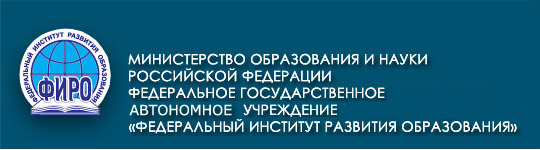 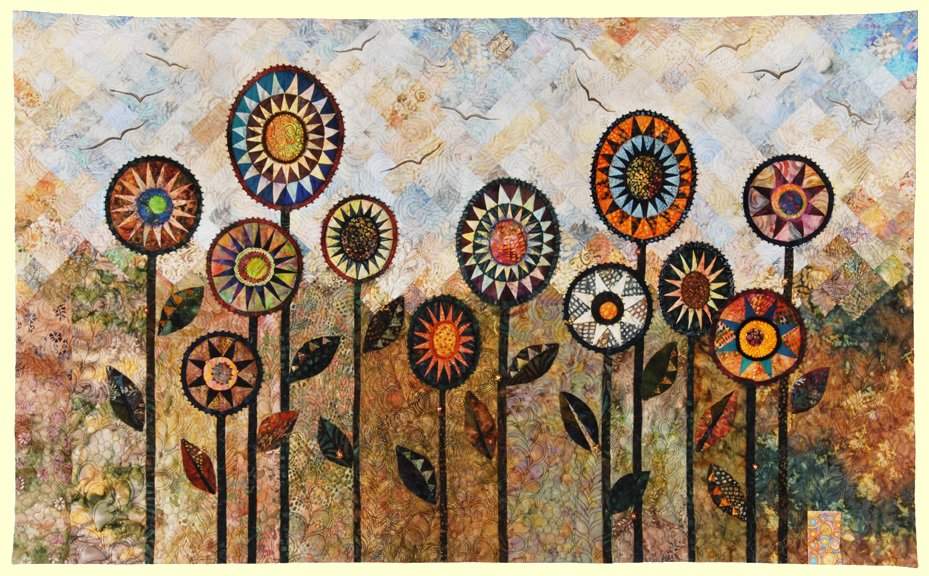 Программы психолого-педагогической подготовки родителей по формированию гражданской идентичности личности в рамках социального партнерства семьи и школы подготовлены в ходе исполнения государственного контракта № 06.Р20.12.0054 от 27.10.2011г. на выполнение работ (оказание услуг) по проекту «Разработка и экспериментальное внедрение моделей психолого-педагогической подготовки педагогов и родителей в рамках социального партнерства института семьи и общеобразовательных учреждений по формированию гражданской идентичности учащихся».Программы психолого-педагогической подготовки родителей по формированию гражданской идентичности личности в рамках социального партнерства семьи и школы разработаны коллективом авторов: Асмолов А.Г. – научный руководитель, (директор ФГАУ «ФИРО», академик РАО, д.психол.н., профессор), О.А.Карабанова, Т.Д.Марцинковская, М.С.Гусельцева, Э.Ф.Алиева, О.Р.Радионова, Х.Т.Загладина, Е.С.Терехова, В.В.Глебкин, М.В.Левит.Программа психолого-педагогической подготовки родителей по формированию гражданской идентичности личности в рамках социального партнерства института семьи и школы на начальной ступени образованияПояснительная запискаНеобходимость постоянного совершенствования педагогической культуры родителей в целях развития общекультурного, личностного, интеллектуального потенциала семей диктуется процессами глобализации, информатизации, повышенной профессиональной мобильности, требованиями и проблемами  многонационального российского общества.     Важнейшим запросом общества к образованию подрастающего поколения в современной социокультурной ситуации является повышение роли семьи в воспитании ответственных граждан и  снижении социальной напряжённости в обществе. Социокультурная обусловленность воспитания предполагает признание права родителей стать полноправными партнёрами педагогов в воспитании детей, права на специальные педагогические знания. Исследования, проведенные среди родителей, выявили непонимание многими из них значимости воспитания у детей гражданских качеств, терпимости к иному мнению, что является следствием деформации родительского сознания в условиях размытости и неопределенности ценностных ориентиров в обществе, а также недостаточные знания родителей учащихся в области педагогики и детской психологии. В современных условиях особую актуальность приобретает проблема приобщения родителей к формированию личности ребёнка.Актуальность педагогического всеобуча обусловлена и особой ролью семьи в жизни человека и общества. Семья – одна из важнейших ступеней бытия человека, именно в ней происходит первичная социализация ребёнка, приобретаются навыки взаимодействия и общения с людьми, формируются образ «Я» и самооценка, самостоятельность и ответственность, а также многие другие качества, что закладывает фундамент полноценного развития личности. Через жизнедеятельность семьи реализуется связь природного и социального в человеке, обеспечивается начальная фаза его социализации, происходит его становление как личности и индивидуальности. Семья представляет собой особый социокультурный институт, от которого во многом зависят стабильность и устойчивость существования общества, в котором происходит физическое и духовное воспроизводство человека. Педагогика подходит к семье как субъекту воспитательной деятельности и, следовательно, сосредоточена на роли семьи в формировании личности, на её воспитательном потенциале и образовательных потребностях, на содержании и формах взаимодействия семьи и школы в образовательном процессе. «Сколько-нибудь успешная воспитательная работа была бы совершенно немыслима, если бы не система педагогического просвещения, повышение педагогической культуры родителей», – утверждал В.А. Сухомлинский.Актуальность проблемы формирования гражданской идентичности обусловлена особенностями социокультурной, экономической и образовательной  ситуации в стране, характеризующейся трансформацией сложившейся системы воспитания как в образовательных учреждениях, так и семье,  пересмотром образовательных стандартов в пользу заключения общественного договора, согласующего требования к образованию, предъявляемые семьей, обществом и государством, изменением контингента учащихся в школах в сторону поликультурного состава. Рост национального самосознания народов и этнических групп, населяющих Россию, масштабов миграционных процессов как внутри страны, так и  из-за рубежа составляют реалии социально-экономической и политической жизни нашего общества. Поликультурное общество предполагает повышение требований к коммуникационному взаимодействию и толерантности членов общества, ответственности и свободе личностного выбора, самоактуализации.  Центральной задачей образовательного заведения и семьи является воспитание гражданина, человека, осваивающего культурное богатство своей страны  и многонационального народа Российской Федерации, осознающего их значимость, особенности, единство и солидарность в судьбе России. Однако существуют серьезные риски, связанные с недостаточной информированностью родителей в вопросах воспитания и развития личности ребенка.Трансформация семьи (увеличение разводов, неполных и конфликтных семей, рост социального сиротства и т.д.)  негативно сказалась на ее воспитательном потенциале. Наблюдается процесс отчуждения семьи от образовательных учреждений, усиливается недоверие родителей к школе, имеет место неадекватное отношение родителей учащихся к педагогам. Тем не менее, становится все более очевидным, что формирование гражданской идентичности, привитие ребенку таких нравственных качеств, как уважение к окружающим  людям, порядочность, честность, готовность к преодолению трудностей и жизненному оптимизму невозможно без тесного взаимодействия и взаимопонимания между семьей и школой, без учета мнения детей и их родителей.  Современная ситуация в сфере воспитания требует создания новой, более эффективной системы социально-педагогического сопровождения семьи, построения новых отношений между институтом семьи и образовательными учреждениями. Организация такого процесса требует глубокого осмысления сущности изменений, происходящих в обществе, согласования позиций, выработки концепции, принимаемой педагогическим и родительским сообществом. А для этого необходима соответствующая система условий, стимулирующая родителей к собственному педагогическому образованию, повышению педагогической компетентности.  Таким образом, реализация Программы психолого-педагогической подготовки  родителей к формированию гражданской идентичности у детей  будет способствовать,  с одной стороны, повышению психолого-педагогической культуры родителей, а с другой - развитию новых форм сотрудничества института семьи и образовательных учреждений.   Нормативно-правовой  основой Программы  на ступени начального общего образования являются Закон «Об образовании», Федеральный государственный образовательный стандарт начального общего образования, Концепция духовно-нравственного воспитания российских школьников.Формирование гражданской идентичности призвано обеспечить интеграцию, единство и целостность самосознания личности как гражданина поликультурного общества на основе присвоения системы общечеловеческих нравственных ценностей, свободы его самовыражения, учета многообразия социальных установок, норм и ценностей. Цель программы  - формирование психолого-педагогической готовности родителей к  формированию гражданской идентичности личности в семье.Задачи:- формирование представления о функциях, содержании и структуре гражданской идентичности личности;- ознакомление родителей о закономерностях формирования гражданской идентичности в младшем школьном возрасте, условиях и факторах ее развития;- ознакомление родителей  с нормативно-правовой базой формирования гражданской идентичности, педагогическими и психологическими технологиями, комплексом учебно-методических материалов и программ формирования гражданской идентичности личности в семье;- формирование представления о роли  искусства (театра, кино, музыки, живописи и т.д.), истории, литературы,  спорта, природы, родного языка, песни   в развитии гражданской идентичности детей; -  формирование представления о роли общественной деятельности и участии в ней обучающихся для формирования гражданской активности личности;- формирование готовности к диагностике сформированности гражданской идентичности у детей; - развитие практических навыков воспитания гражданственности, патриотизма, активной жизненной позиции, милосердия, неравнодушия к окружающим;- включение родителей в активные формы формирования гражданской идентичности у детей (экскурсии, походы, семейные праздники, составления семейной родословной, творческие проекты, утренники,  конкурсы "Мама, папа и я - наша дружная семья!" и др.);-  привлечение родителей к обмену опытом воспитания (презентация семейных программ,  поделок, альбомов, реликвий, домашнего музея, увлечений семьи, традиций).  Целевой аудиторией программы являются родители детей младшего школьного возраста. Программа рассчитана на 18 часов в каждом классе, по 2 часа на занятие. Программа носит вариативный характер, порядок изучения некоторых тем по усмотрению педагогов и психологов, а также в зависимости от уровня готовности родителей,  может меняться. Допускается интеграция данной программы в  комплексную программу школы  педагогического всеобуча родителей, тогда количество часов  будет сокращено до 18   на всю начальную ступень образования.  В ходе реализации Программы  особый акцент делается на создании климата доверия, позволяющего реализовать большую по сравнению с повседневным общением интенсивность открытой обратной связи. В результате родители получат возможность реально увидеть себя со стороны и отрефлексировать собственную систему убеждений и представлений, что является необходимой предпосылкой психологической готовности родителей к формированию гражданской идентичности.Принципы: ·   первоочередного права родителей на формирование гражданской позиции у  детей;·   достоверности информации (сообщаемая информация должна опираться на научные, правовые, психологические, педагогические   факты);· практикоориентированности информации (информация, рекомендованная родителям, должна быть практикоориентированной, доступной для использования в жизни);·   взаимного сотрудничества и взаимоуважения (доверительные взаимоотношения педагогов с родителями учащихся, а также конструктивный поиск решения возникающих проблем воспитания детей);·   развития (личности, системы отношений личности, процессов жизнедеятельности);·   гуманизации отношений и общения;·   системности воспитательных воздействий на детей;·   преемственности семьи и школы в формировании гражданской культуры  детей;·   сотрудничества по формированию целостной личности.Процесс формирования готовности родителей по формированию гражданской идентичности  это: -     система, предоставляющая  ориентационное (когнитивное, мотивационное, операциональное, организационное) поле, в котором родители  осуществляют выбор оптимальных знаний и условий воспитания детей в семье; -  особый способ деятельности по оказанию психолого- педагогической помощи родителям в решении проблем воспитания детей в семье, в преодолении социокультурных и психолого-педагогических проблем, связанных с особенностями воспитания  детей; -     процесс совместного с родителями определения  целей, содержания, методов и  путей формирования гражданской идентичности у  детей. Основными условиями для  реализации программы являются:-      Научное и программно-методическое обеспечение взаимодействия семьи и школы в процессе формирования  гражданской идентичности личности; -      Создание в образовательном учреждении системы психолого- педагогического образования родителей;-      Создание в образовательном учреждении организационно-педагогических  возможностей (кадровых,  материальных, учебно-методических, организационных)  по подготовке родителей к формированию гражданской идентичности; -      Вовлечение структур гражданского общества  в совместную деятельность с педагогами по повышению воспитательного потенциала семьи.На основе  требований ФГОС к личностному развитию детей  нами выделены целевые приоритеты родителей и критерии оценки сформированности гражданской идентичности у детей младшего школьного возраста.   Родители призваны:1. Формировать основы российской гражданской идентичности, чувство гордости за свою Родину, российский народ и историю России, осознание своей этнической и национальной принадлежности; ценностей  многонационального российского общества; становление гуманистических и демократических ценностных ориентаций.2. Формировать целостный, социально ориентированный взгляд на мир в его органичном единстве и разнообразии природы, народов, культур и религий.3. Формировать уважительное отношение к иному мнению, истории и культуре других народов.4. Развивать  самостоятельность и личную ответственность у детей  за свои поступки, в том числе в информационной деятельности, на основе представлений о нравственных нормах, социальной справедливости и свободе.5. Развивать этические чувства, доброжелательность и эмоционально-нравственную отзывчивость, понимание и сопереживание чувствам других людей.6. Формировать  установки на безопасный, здоровый образ жизни, наличие мотивации к творческому труду, работе на результат, бережному отношению к материальным и духовным ценностям.Дети должны:1. Осознавать себя гражданами России, в том числе:- объяснять, что связывает тебя с историей, культурой, судьбой твоего народа и всей России;- испытывать чувство гордости за свой народ, свою Родину, сопереживать им в радостях и бедах и проявлять эти чувства в добрых поступках;- отстаивать (в пределах своих возможностей) гуманные, равноправные, гражданские демократические порядки, осуществлять добрые дела, полезные другим людям, своей стране, в том числе уметь отказываться ради них от каких-то своих желаний.Определять свой поступок, в том числе в неоднозначно оцениваемых ситуациях, на основе:- культуры народа, мировоззрения, к которому ощущаешь свою причастность;- базовых российских гражданских ценностей;- общечеловеческих, гуманистических ценностей, в том числе ценности мирных добрососедских взаимоотношений людей разных культур, позиций, мировоззрений. 2. Осознавать себя ценной частью многоликого изменяющегося мира, в том числе:- объяснять, что связывает тебя  с твоими близкими, друзьями, одноклассниками,  с земляками, народом,  с твоей Родиной,  со всеми людьми,  с природой;- искать свою позицию в многообразии общественных и мировоззренческих позиций, эстетических и культурных предпочтений;- стремиться  к взаимопониманию с представителями иных культур, мировоззрений, народов и стран, на основе взаимного интереса и уважения;- уважать иное мнение, историю и культуру других народов и стран, не допускать их оскорбления, высмеивания;- вырабатывать в противоречивых конфликтных ситуациях правила поведения, способствующие ненасильственному и равноправному преодолению конфликта.3.  Оценивать, в том числе, неоднозначные поступки как «хорошие» или «плохие», разрешая моральные противоречия на основе:- важности бережного отношения к здоровью человека и к природе;- общечеловеческих ценностей  и российских ценностей, в том числе человеколюбия, уважения к труду, культуре;- важности образования, здорового образа жизни, красоты природы и творчества.  Работа с родителями предполагает следующие формы:  лекторий, тематическая встреча, диспут, дискуссия, консультация, тренинг и другие.  Лекторий проводится одни раз в месяц по параллелям, организуют его учителя начальных классов. Тематические встречи проводят специалисты из разных областей, тренинги - психологи. Консультации организуют психологи и педагоги школы.   Диагностику результативности реализации программы проводят  внешние эксперты на основе  специальных разработанных методик оценки.            Программа разработана для каждого класса начальной школы, всего 72 часа  по 18 часов в год на каждый класс.Календарно- тематическое планированиеСодержательные линии программы1 класс         Тема 1. Психолого-педагогические  особенности  развития детей младшего школьного возрастаЦель: ознакомить родителей с психолого-педагогическими особенностями развития детей младшего школьного возраста, проблемы воспитания.Младший школьный возраст как жизненно важный этап в интеллектуальном развитии детей. Основные направления преобразования мышления в течение первых лет обучения в школе. Способы стимулирования интеллектуального развития детей этого возраста. Необходимость комплексного формирования всех видов интеллектуальной деятельности у детей младшего школьного возраста. Основные виды деятельности младших школьников: учение, труд, общение и игра. Особая роль учебной деятельности в развитии ребенка этого возраста. Сочетание различных видов деятельности как условие оптимального развития ребенка. Превращение познавательных процессов (восприятия, внимания, памяти) из непосредственных в опосредствованные  и из непроизвольных в произвольно регулируемые. Условия ускоренного развития и совершенствования речи младших школьников.  Негативная симптоматика поведения: упрямство, строптивость, негативизм, искусственность поведения, паясничанье, вертлявость, клоунада. Стратегия поведения родителей.         Тема 2. Особенности формирования личности в младшем школьном возрастеЦель: ознакомить родительскую аудиторию с особенностями формирования личности и отдельных личностных качеств ребенка в младшем школьном возрасте.Младший школьный возраст – время закрепления мотива достижения успехов в качестве устойчивого личностного свойства человека. Усиление сознательного контроля и волевой регуляции деятельности. Предупреждение мотива страха перед неудачей. Формирование адекватной самооценки  и нормального уровня притязаний ребенка. Условия формирования и закрепления трудолюбия как качества личности в младшем школьном возрасте. Развитие самостоятельности ребенка. Изменение системы взаимоотношений ребенка с окружающими людьми при поступлении в школу. Осознание ребенком своего личного отношения к миру, изменение содержания внутренней позиции детей, которое в большей степени связано со взаимоотношениями с другими людьми, особенно сверстниками. Влияние характера отношений с одноклассниками на эмоциональное состояние ребенка. Тема 3. Культура общения родителей с детьми младшего школьного возрастаЦель: привлечь внимание родителей к важности доверительного общения с ребенком; предложить рекомендации по организации общения с ребенком.Значимость общения с родителями для развития и становления личности первоклассника. Влияние родителей и детей друг на друга. Типы взаимоотношений между родителями и детьми: сотворчество, сотрудничество, паритетные, независимые, конкурентные, конфликтные, авторитарные. Ответственность родителей за стиль отношений в семье. Позиция родителей. Доверительные отношения в семье. Обсуждение жизненных проблем с ребенком. Повседневное и продуктивное общение родителей со своими детьми. Цели общения: обсуждение учебной деятельности, обмен информацией, стимуляция деятельности, поддержание активности и заинтересованности ребенка, обсуждение телевизионных фильмов, передач. Правила общения родителей с ребенком. Дефицит речевого общения ребенка со взрослым и его последствия.Тема 4. Формирование гражданской идентичности у детей младшего школьного возрастаЦель: формирование у родителей представления о гражданской идентичности как личностном качестве и раскрытие основных направлений воспитания гражданской идентичности у младших школьников.  Понятие гражданской идентичности и ее структуры. Значимость и актуальность взаимодействия семьи и школы в формировании гражданской и  культурной идентичности учащихся как граждан России. Достижение социальной консолидации и согласия в условиях роста социального, этнического, религиозного и культурного разнообразия нашего общества на основе формирования  культурной идентичности и общности всех граждан и народов России. Нравственное развитие младших школьников как фундамент усвоения общечеловеческих нравственных норм и ценностей. Особенности формирования гражданской идентичности у младших школьников.Тема 5. Этнокультурные особенности семейных отношений  и воспитание детейЦель: ознакомить родителей с особенностями многонациональной семьи, культуре семейных отношений и воспитания детей Отношения родителей к этнокультурным традициям. Язык общения в семье.  Уважение к этнокультурным  ценностям старшего поколения. Формирование национального самосознания детей в семье.  Религия и ее место в семье. Семейные этнокультурные праздники.  Этническая идентичность. Воспитание  россиянина.  Тема 6. Семейные  традиции в организации жизнедеятельности  ребенка младшего школьного возрастаЦель: определить место и значение семейных традиций в жизни ребенка; предложить практические рекомендации по формированию семейных ценностей и традиций.Роль семейных традиций в формировании личности ребенка младшего школьного возраста. Национальные традиции семейного воспитания. Семейные праздники и их значение для ребенка. Семейный этикет. Формирование и сохранение семейных традиций. Презентация семейных традиций.Тема 7. Роль семейного чтения  в формировании гражданской идентичностиЦель: определить роль семейного чтения в воспитании младшего школьника; предложить родителям практические рекомендации по организации семейного чтения.Книга в семье и гражданское развитие ребенка. Семейная библиотека. Подборка книг по формированию гражданственности у детей младшего школьного возраста. Приемы и методы приобщения ребенка к чтению. Развитие воображения и творческого мышления у детей в ходе обсуждения прочитанного. Создание обогащенной домашней среды, способствующей воспитанию любви к книге, чтению, развитию грамотности ребенка. Советы и рекомендации родителям по организации семейного чтения. Тема 8. Влияние  сверстников на воспитание  личности. Взаимопомощь, сотрудничество,  дружба.Цель: показать родителям важность формирования социальных компетенций у ребенка; предложить рекомендации по развитию навыков  сотрудничества и взаимопомощи в детской среде.Умение школьников работать в группе и развитие личностных качеств. Поиск референтной группы. Проблемы лидерства. Развитие способности к сотрудничеству как предпосылка успешности в будущем. Помощь ребенку в налаживании отношений со сверстниками, обращение особого внимания на трудности ребенка в общении с одноклассниками. Необходимость обсуждений родителей с педагогом проблемных вопросов коммуникативности школьников в детском социуме.Тема 9. Воспитание нравственных привычек и культуры поведения младшего школьникаЦель: предложить родителям практические рекомендации по воспитанию нравственных привычек и культуры поведения детей.Младший возраст – благоприятный период для усвоения моральных норм. Психологическая готовность младшего школьника к пониманию смысла норм, правил к их выполнению. Переход от нравственного реализма к нравственному релятивизму – к пониманию относительности существующих норм. Особенности нравственных суждений детей. Нравственные привычки и способы их воспитания. Культура поведения ребенка и пути ее совершенствования. Положительный пример родителей. Помощь детям в  освоении норм, правил, запретов, которые устанавливают взрослые. Тренинг детско-родительских отношений Г. Колпаковой.2 классТема 1. Методы семейного воспитания. Наказание и поощрение в семье: за и противЦель: определить оптимальные методы воспитания ребенка в семье.Классификация методов воспитания: методы убеждения, методы воспитания привычного поведения (методы упражнения); методы формирования эмоционально-волевой сферы личности (методы стимулирования). Методы поощрения. Методы наказания. Как выбрать оптимальный метод воспитания ребенка в семье. Согласованность родителей в выборе методов семейного воспитания.  Тема 2. Содержание патриотического воспитания.Цель: раскрыть актуальность и содержание патриотического воспитания в современных условиях развития страны, показать пути его формирования. Родина в восприятии ребенка. Формирование  чувства любви к    Родине, ее народу, ее истории и культуре, к своей семье и малой родине (городу, селу). Методы воспитания у детей младшего школьного возраста гражданского патриотизма.  Работа детей с родителями над созданием семейного альбома.  Разработка проекта "Моя улица".  Формирование экологической культуры. Воспитание уважения к природе, животным, культурным и историческим памятникам  родного города и села. Воспитание уважения к родителям, чувства гордости за свой род, семью.  Тема 3. Игра и труд в жизни младшего школьникаЦель: определить место и значение игры и труда в жизни ребенка; предложить рекомендации по организации игровой и трудовой деятельности ребенка младшего школьного возраста.Значение, возможности и особенности характера игровой деятельности.  Развивающее значение игр-соревнований, конструкторских, интерактивных, детских спортивных игр. Игра как идеальная форма совместной жизни ребенка и взрослого. Игра – первичный и продуктивный способ пробуждения творческих потенций. Приучение ребенка к труду. Развивающие виды трудовой деятельности. Организация детского труда в школе и дома. Труд как инициативная, самостоятельная и творческая работа. Необходимость детского труда и способы его стимулирования. Тема 4. Развитие творческих способностей  детей младшего школьного возрастаЦель: ознакомить родителей с методами развития творческих способностей.Младший школьный возраст как период активного формирования творческих способностей через игру, ознакомления с окружающим миром. Уровни развития творческих способностей: воспроизведение элементов культуры; (чтение наизусть стихотворения, рисование по памяти государственной символики, пение гимна страны и города и др.); создание элементов культуры по образцу (изготовление храма из бумаги,  памятника героям  города, рисование родного дворика, березы под окном, домашнего питомца и др.);  создание элементов культуры в новой ситуации (из старого мячика изготовление глобуса, из фломастеров  флажков, из старых тетрадей   методом папье- маше любимого животного    и др.);  творческая реализация (создание  авторских стихов, написание собственных сказок, рассказов,  создание  народного танца  и  его исполнение, конструирование  телебашни или новой школы и  др.)  Тема 5. Самооценка младшего школьникаЦель: предложить родителям способы формирования у младшего школьника адекватной самооценки.Самооценка и ее влияние на развитие личности младшего школьника. Оптимальный уровень самооценки. Самооценка и уровень притязаний. Следствия завышенной, заниженной, адекватной самооценки. Причины формирования неадекватной самооценки ребенка: попустительский стиль воспитания, потакание капризам, необъективная похвала, равнодушие к проблемам ребенка, пренебрежение к его успехам и др. Пути формирования адекватной самооценки младшего школьника. Способы коррекции самооценки. Правила повышения самооценки. Влияние родительской любви (нелюбви) к ребенку на формирование его самооценки. Сравнение успехов ученика с его собственными (вчерашними) как важнейший фактор формирования адекватной самооценки.  Тема 6. Воспитание толерантности    в семьеЦель:  ознакомить родителей с понятием толерантности и ее видами, показать, как в семье  воспитывать уважение к старшим и заботу о младших.Определение  и различные трактовки толерантности. Внутрисемейная толерантность. Толерантность родителей и детей, межвозрастная толерантность детей. Межкультурная толерантность в поликультурной семье. Досуговая толерантность. Религиозная толерантность. Гендерная толерантность, взаимоотношения мальчиков и девочек в семье.    Роли человека в различных социокультурных средах. Тема 7. Роль семьи в воспитании здорового образа жизни Цель: предложить информацию о направлениях сохранения здоровья школьника; дать рекомендации по воспитанию здорового ребенка.Физическое, психическое и душевное здоровье младшего школьника. Роль семьи и школы в воспитании здорового поколения. Факторы сохранения физического здоровья школьников: условия жизни, соблюдение режима труда и отдыха, укрепление иммунной системы, отсутствие вредных привычек, сбалансированное питание и др. Причины нарушения психического здоровья младшего школьника: нагрузки, страх, переутомление. Способы сохранения психического здоровья: физические упражнения, занятие различными видами искусств, прогулки и др. Правила сохранения душевного здоровья. Идея бережного отношения  к здоровью как внутреннее убеждение младшего школьника. Тема 8. Воспитание  положительного отношения к природе у детей  Цель: обсудить с родителями методы организации экологического воспитания. Роль природы в жизни человека.   Принцип природосообразности в воспитании. Экология в жизни человека. Отношение к  природе, животным.  Беречь природу, значит беречь Родину. Методы экологического воспитания в семье:  экскурсия, беседа, чтение книг, поход в лес на природу, просмотр фильмов по соответствующей теме, рисование природы, посадка деревьев, цветов, забота о  животных и комнатных растениях. Тема 9. Семейный досуг: игры, домашние праздники, чтениеЦель: познакомить родителей с возможными формами организации семейного досуга.Понятие «семейный досуг». Значение совместного времяпрепровождения для формирования личностных качеств младшего школьника. Игры как способ организации семейного досуга: настольные, спортивные, интерактивные и т.д. Домашние праздники (день рождения, Новый год, Рождество и др.) как одна из форм организации домашнего досуга и сохранения домашних традиций. Семейное чтение и его организация. Создание читательских семейных формуляров и библиотеки.   Совместный отдых родителей с детьми.3 классТема 1.   Семья как культурно- исторический феномен Цель: ознакомить родителей с функциями семьи и рассмотреть ее воспитательную составляющую. Определение семьи и ее функции. Типология семей. Воспитание и семья. Знакомство с успешными воспитательными практиками, положительными примерами выполнения родителями воспитательных функций. Тема 2. Самосознание и образ «Я» младшего школьникаЦель: предложить родительскому коллективу способы формирования самосознания и образа «Я» детей младшего школьного возраста.Ведущая потребность ребенка младшего школьного возраста – быть школьником (стремление соответствовать роли школьника, желание быть успешным в учебе, ориентация на признание себя в качестве школьника сначала в глазах учителя, позже – сверстников). Самосознание ребенка и образ «Я» – его отношение к миру и людям. Нравственное развитие как результат повседневного опыта. Пути освоения этики поведения, способности ребенка быть ответственным. Психологические критерии нравственного развития. Анализ формирующих педагогических ситуаций.Тема 3. Вопросы социализации   детей младшего школьного возрастаЦель: предложить родителям модели успешной социализации детей младшего школьного возраста, определить роль ближайшего окружения в развитии личности. Социализация и ее понимание. Роль семьи в социализации детей. Значение друзей, дружбы в жизни ребенка младшего школьного возраста. Возрастные особенности восприятия дружбы. Положение ребенка в группе и его самоощущение. Конформность и нонконформность ребенка. Положительный и отрицательный эффект влияния компании на ребенка младшего школьного возраста. Одиночество ребенка. Проблемы ребенка в выборе друзей. Стратегия поведения родителей: тактичность, корректность, желание понять и помочь. Рекомендации родителям по развитию коммуникативных качеств у ребенка. Тема 4.  Особенности семейного воспитания в православной культуреЦель: показать особенности и традиции семейного воспитания в православной культуре.Отношение к родителям и нравственные  заповеди.  Дети в православной семье. Основы воспитания детей. Отношение к матери и прародителям. Культура семейного уклада. Роль отца в православной культуре. Тема 5.  Особенности семейного воспитания в исламской культуреЦель: показать особенности и традиции семейного воспитания в мусульманской  культуреРоль семьи в  воспитании. Отношение к родителям. Забота о младших в семье. Нравственные устои мусульманской семьи. Женщина в исламе. Мусульманские семейные праздники.Тема 6. Мотивация родителей в воспитании гражданственностиЦель:  показать различные мотивы родителей в воспитании гражданственности у детей.Мотивы воспитания детей. Мотивы и потребности по Маслоу.  Проблема самовыражения  родителей через детей. Представления родителей о будущем детей, о значимости формирования гражданских, нравственных и интеллектуальных качеств у ребенка. Тема 7. Личный пример и авторитет родителей в воспитании Цель: показать родителям как личный пример и авторитет влияет на воспитание детей в семье.Личный пример родителей и его воспитывающее значение. Подражание отцу или матери. Культура общения между родителями. Стиль общения с ребенком в семье.  Авторитет отца в семье и его роль в воспитании.  Пути завоевания родителями  авторитета у детей.   Факторы, влияющие на повышение авторитета родителей в представлении детей. Ложный авторитет. Страх или уважение к родителям.    Тема 8. Детские СМИ и их роль в воспитании патриотизма и гражданственностицель:  обучить родителей  приемам воспитания с помощью  детских СМИ.      Характеристика  деятельности детских СМИ. Содержание, их воспитательный потенциал, проблемы и возможности.   Мотивирование детей на чтение и обсуждение детских газет и журналов. Передачи и фильмы на ТV гражданско-патриотического содержания для детей.   Формы информационных выступлений детей  о событиях в  городе, стране и мире.   Создание домашней газеты.Тема 9.  Стиль  семейного быта в воспитание уважения к российской  культуреЦель:  показать родителям, что стиль семейного уклада влияет на воспитание уважения к российской  культуре и ее народам.    Культура питания в семье (блюда национальной кухни, сервировка стола, традиции семейного ужина).  Интерьер квартиры (картины, иллюстрации и репродукции, наличие этнокультурных и гражданских символов в интерьере жилища; одежда родителей и наличие в ней этнокультурных элементов; язык общения в семье; наличие религиозных символов и атрибутов в семье и др.  4 класс Тема 1. Воспитание ответственности  у детей в семье Цель: показать родителям значение формирования ответственного поведения, воспитания чувства ответственности у детей в семье сообразно их возрасту.Понимание ответственности.  Ответственность  родителей за детей и детей перед родителями. Воспитание у обучающихся ответственности в учебе, в поведении, в выполнении обязанностей по дому, в заботе о младших членах семьи, уходе за домашними животными и растениями.  Распределение обязанностей в семье.  Мотивация ответственности детей.  Пример родителей.  Ответственность ребенка за свои поступки перед членами семьи. Наказание и поощрение в семье.  Тема 2. Организация свободного времени детей младшего школьного возрастаЦель: проанализировать возможные формы организации свободного времени детей, совместного отдыха родителей и ребенка. Необходимость содержательной, целесообразной организации времени ребенка в течение дня: четкий распорядок дня и его выполнение; создание информационно-игровой среды; направление ребенка на целевое использование времени; поощрение целесообразного и разумного выбора занятий, игр; поощрение увлеченности ребенка каким-либо занятием; разумное использование аудио-, видео- и цифровых ресурсов. Формы совместного отдыха родителей и детей (совместная интеллектуальная, творческая, трудовая, спортивная деятельность, совместные подвижные, сюжетно-ролевые игры). Тема 3. Телевидение и  Интернет и их  роль  в воспитании детей Цель: выявить позитивное и негативное влияние телевидения и Интернета на развитие и воспитание детей младшего школьного возраста.Неоднозначное влияние телевидения, Интернета и другой цифровой техники на воспитание младшего школьника. Психолого-педагогические рекомендации по выбору, совместному с детьми просмотру и обсуждению телевизионных передач и фильмов, ток-шоу, популярных сайтов (в частности с Your Tube)        как способов установления эмоциональных  контактов с ребенком,  сопереживания, совместного с детьми расширения кругозора и нравственного развития ребенка. Тема 4. Диалог младшего школьника со взрослым как способ понять мир и самого себяЦель: определить значение диалога в становлении субъектной позиции ребенка; предложить рекомендации родительскому коллективу по организации диалога с ребенком младшего школьного возраста.Педагогический диалог в семье. Общение и диалог как средство развития мышления, речи, понимания мира, людей и самого себя. Характеристика детей в зависимости от умений вступать в диалог и организовывать диалог со взрослым, сверстником. Внутренний диалог как возможность личности выработать идею о самой себе, осознать своё «Я». Правила коммуникативной педагогики. Способы включения ребенка в диалог. Тема 5. Семейный театр и  его роль в воспитании  детейЦель:  рассказать родителям о важнейшей эмоциональной формы воспитания детей -  семейном театре - и дать практические рекомендации по его организации .Семейный театр и его роль в воспитании детей. Организация семейного театра.  Театр - способ самореализации ребенка. Создание сценария,  изготовление  декораций, Зрители и актеры. Театр одного актера. Зеркало как сцена. Поощрение актеров домашнего театра.    Тема 6. Особенности воспитания детей в многонациональной семье Цель:   раскрыть значимость воспитания  у детей уважения и принятия других народов России и мира, формирования у них  межэтнической толерантности и готовности к равноправному сотрудничеству.Поликультурная семья и тенденции ее развития. Факторы увеличения поликультурных семей. Этнокультурные традиции родителей. Межкультурные взаимодействия в семье. Уважение к этнокультурным различиям родителей. Выбор  или отрицание этнической идентичности. Общие элементы культуры воспитания.    Тема 7.  Как  избавить наших детей от зависимостей         Цель: раскрыть родителям способы профилактики детей от зависимостей.Причины распространения асоциальных явлений в детской среде. Влияние семьи на развитие зависимостей ребенка. Зависимости: наркомания, алкоголизм, игромания, табакокурение, компьютерная зависимость. Актуальность и закономерность совместной работы семьи и школы  по предупреждению зависимостей. Любовь к ребенку. Модели профилактической работы.
             Тема 8. Методы диагностики сформированности гражданской идентичности у детейЦель: научить родителей проводить диагностику сформированности гражданской идентичности.Проведение анкетирования по сформированности гражданской идентичности и обработка результатов.  Составление самостоятельных диагностических материалов, включающих оценку чувства  ответственности, чувства долга, оценку когнитивной и мотивационной составляющих   гражданской идентичности.  Оценка  межкультурной  толерантности и другие.  Тема 9.  Как воспитать чувство долга перед родителями, семьей, обществом и страной  Цель: раскрыть понимание главной составляющей личности - долга перед семьей, обществом, страной. Понятие долга.  Родительский долг,  сыновний долг. Долг перед  обществом, перед страной. Совесть - мерило человеческой сущности. Требования к усвоению родителями данной программы Родители должны:- знать: нормативно-правовую составляющую законодательства  Российской Федерации в отношении гражданской идентичности;   основные компоненты  гражданской идентичности, методы и приемы формирования гражданской идентичности, патриотизма, толерантности, этнокультурного самосознания, экологической культуры в семье;  факторы  социализации детей и их роли в воспитании;  функции семьи и ее место в воспитании личности; этнокультурные традиции воспитания в семьях;  мотивацию родителей по формировании гражданской идентичности;  психолого-педагогические  особенности развития детей младшего школьного возраста;-  уметь: организовывать  процесс формирования гражданской идентичности  в семье; проводить диагностику сформированности гражданской идентичности у детей и оценивать ее уровень;  строить отношения с педагогами по организации воспитательных воздействий на ребенка;  развивать интеллектуальные, творческие способности у детей; проектировать семейный уклад на основе общероссийской, этнической и мировой культуры; предупреждать негативное влияние среды;  грамотно общаться с детьми и  совершенствовать воспитательный потенциал     семьи; заниматься профилактикой  негативного влияния на детей  элементов деструктивных культур (тоталитарных сект, экстремистских организаций, зависимостей от психоактивных веществ, игромании и т.д.);  быть законопослушными   гражданами;- желать:  формировать у своих детей этнокультурную, гражданскую и общечеловеческую идентичность и  нравственность;  показывать личным  примером  отношения к людям, природе, стране,  народам и их культуре; сотрудничать с образовательными учреждениями с целью формирования целостной личности; совершенствовать родительскую педагогическую культуру;  быть примером настоящего  гражданина страны для своих детей; - действовать: целенаправленно воспитывать у детей гражданскую культуру и нравственность;  вести   активный диалог с педагогами;  участвовать в  гражданских мероприятиях  города, села (выборы,  общественные акции, субботники, шефство, охрана окружающей природы, операции  милосердия, наш двор и др.);  высказывать свою гражданскую позицию к негативным проявлениям по отношению к стране, ее народам и культуре;  жить в соответствии с законами страны и  соблюдать Конституцию Российской Федерации; личным примером показывать своим детям  положительное отношение к России ее народам и их культуре, малой родине; содействовать предотвращению межнациональных конфликтов и способствовать их решению;  уважать  общероссийские, этнокультурные и общечеловеческие традиции  мирного сосуществования; показывать в повседневной жизни положительный образец личности россиянина.  Рекомендации по использованию диагностических материаловРекомендуется один раз в год проводить встречу с родителями в форме презентаций успешных семейных практик, способствующих распространению положительного психолого-педагогического опыта творческих семей в формировании гражданской идентичности.Тематические, индивидуальные и групповые консультации проводятся по запросам самих родителей либо при возникновении проблем, носящих конфиденциальный характер и требующих безотлагательного решения. Родители приглашаются к участию в консультациях с помощью специальных приглашений. В тематических консультациях участвуют специалисты, которые могут помочь найти оптимальный вариант решения проблемы. Родители должны уйти после консультации, получив конкретные рекомендации по проблеме, которая их волнует. При подготовке к консультации необходимо побеседовать с детьми, друзьями ребенка, педагогами, очень корректно выяснить причину конфликта, если он имеется. Проблема, выносимая на консультацию, должна рассматриваться с различных позиций: ребенка, родителей, педагога, окружения. Во время консультации ни в коем случае нельзя сравнивать родителей и детей друг с другом, важно общение в доброжелательной атмосфере. Для родителей можно подготовить мини- программки бесед и занятий и показатели сформированности гражданской идентичности.      Показатели сформированности гражданской идентичности у детей:- позитивное мировосприятие  мира и своего места в нем;- отношение к Родине как  гражданина своей страны;- знание  о территории и границах России, ее географических особенностях, знание основных исторических событий развития государственности и общества; знание истории и географии края, его достижений и культурных традиций;- знание  государственной символики (герб, флаг, гимн), знание государственных праздников; - знание положений Конституции РФ, основных прав и обязанностей гражданина, ориентация в правовом пространстве государственно-общественных отношений;- знание о своей этнической принадлежности, освоение национальных ценностей, традиций, культуры, знание  о народах и этнических группах России;- освоение общекультурного наследия России и общемирового культурного наследия;- ориентация в системе моральных норм и ценностей и их иерархизация, понимание конвенционального характера морали; - экологическое сознание, знание основных принципов и правил отношения к природе, знание основ здорового образа жизни и здоровьесберегающих технологий; правил поведения в чрезвычайных ситуациях.-чувство патриотизма и гордости за свою страну, уважение истории, культурных и исторических памятников;- эмоционально положительное принятие своей этнической идентичности;- уважение и принятие других народов России и мира, межэтническая толерантность, готовность к равноправному сотрудничеству;- уважение личности и ее достоинства, доброжелательное отношение к окружающим, нетерпимость к любым видам насилия и готовность противостоять им;- уважение ценностей семьи, любовь к природе, признание ценности здоровья, своего и других людей, оптимизм в восприятии мира;- участие в общественных организациях, школьных и внешкольных мероприятиях просоциального характера;- выполнение норм и требований школьной жизни, прав и обязанностей ученика;- умение вести диалог на основе равноправных отношений и взаимного уважения и принятия; умение конструктивно разрешать конфликты;- выполнение моральных норм в отношении взрослых и сверстников в школе, дома, во внеучебных видах деятельности;- участие в общественной жизни (благотворительные акции, ориентация в происходящих в стране и мире событиях,  посещение культурных мероприятий – театров, музеев, библиотек, реализация установок здорового образа жизни);- умение строить жизненные планы с учетом конкретных социально-исторических условий.-  установки на принятие ведущих ценностей своей национальной культуры, культуры «малой родины»;-  установки социальной толерантности, готовности к диалогу и сотрудничеству с людьми разных убеждений, национальных культур и религий.Таким образом, на основе  требований ФГОС к личностному развитию детей  выделяются целевые приоритеты родителей и критерии оценки сформированности гражданской идентичности. Диагностические материалы по оценки сформированности  гражданской идентичности у младших школьников в семьеТест 1. «С чего начинается Родина»Проведение  данного анкетирования позволит определить уровень сформированности когнитивной составляющей  гражданской идентичности  у младших школьников.  Тест включает следующие вопросы:1.	Какие цвета присутствуют на государственном флаге нашей страны?2.	Какой город является столицей нашей Родины?3.	Какие народные сказки ты знаешь?4.	Как зовут твоих дедушек  и бабушек?5.	Назови дни рождения мамы и папы?6.	 Кто является президентом нашей страны?7.	 В  каком городе, районе, селе  ты живешь?8.	Назови реки нашей страны?9.	Какие марки отечественных машин ты знаешь?10.	 Назови диких животных обитающих в твоем крае?11.	 Какая птица изображена на гербе   нашей страны?12.	 Кто из русских поэтов написал сказку О рыбаке и  рыбке?  13.	 Какой праздник отмечают только в России?    Ответы детей на эти вопросы покажут,  какие знания, представления о стране, семье сформированы  у ваших  детей, какие проблемы имеются. Тест 2.    « Кто Я?»Тест используется для изучения содержательных характеристик идентичности личности, определения ее мотивационной готовности. Вопрос «Кто Я?» напрямую связан с характеристиками собственного восприятия человеком самого себя, то есть с его образом «Я» или Я-концепцией. Ребенку следует объяснить, какую функцию он выполняет в жизни. Условно можно выделить шесть основных сфер жизни, которые могут быть представлены в идентификационных характеристиках: 1. Семья, Я- сын, дочь, внук, племянник, брат, сестра. 
2. Родина, Я – москвич, Я – россиянин, Я – сибиряк, Я – кавказец и т.д. 3.  Народ, Я – русский, Я- еврей, Я- татарин, Я-  якут и т.д. 
4. Учеба, Я – ученик, Я -  первоклассник, Я- дежурный.  
5. Досуг, Я – спортсмен, Я – певец, Я- фигуристка, Я –футболист, фотограф  и т.д.; 
6. Отношения, Я – друг, Я- помощник, Я- хозяин, Я- командир, Я- человек.  
 Образец: Я – мальчик, хороший.1.	Я …2.	Я …3.	Я…4.	Я…5.	Я…6.	Я…7.	Я…8.	Я…9.	Я…10. 	Я… Теперь каждую отдельную  социальную роль и характеристику ребенка оцените по четырехзначной системе«+» – знак «плюс» ставится, если в целом ребенку  данная роль нравится; 
 «-»- знак «минус»- если в целом ребенку данная роль не нравится; 
 «±» – знак «плюс-минус» – если данная роль ребенку и  нравится, и не нравится одновременно; 
 «?» – знак «вопроса» – если ребенок  не знает на данный момент времени, как он  относится к этой роли.Знак своей оценки необходимо ставить слева от номера характеристики.  После того как ваш ребенок  написал свои роли и  характеристики и поставил знаки, подведите итог: сколько всего получилось ответов,  сколько ответов каждого знака. Если у ребенка больше плюсов, это значит, что ребенок сознает себя частью семьи, страны,  сообщества, коллектива и стремится быть положительным.  Если же у ребенка больше знаков минус, то это говорит о том, что у ребенка низкий уровень социальной  идентичности.Наличие знака «?» при оценке идентификационных характеристик говорит о способности ребенка  переносить ситуацию внутренней неопределенности, а значит, косвенно свидетельствует о способности ребенка  к изменениям, готовности к переменам.  Социальная идентичность преобладает в случае, когда у ребенка  наблюдается высокий уровень определенности схемы «мы – другие» и низкий уровень определенности схемы «я – мы». Личностная идентичность превалирует у детей  с высоким уровнем определенности схемы «я – другие» и низким уровнем определенности схемы «мы – другие». Таким образом, соотношение социальных ролей и индивидуальных характеристик говорит о том, насколько ребенок  осознает и принимает свою уникальность, а также насколько ему важна принадлежность к той или иной группе людей.                       Тест 3.  “Цветопись” автор Лутошкин А.Н.Данная методика применяется для изучения динамических особенностей  эмоциональных состояний детей,  как в  коллективе, так и  самочувствия ребенка в семье.  Цветопись применяется  также для оценки воздействия различных ситуаций на настроение  членов семьи, для изучения эффективности некоторых форм воспитательного воздействия родителей на детей.Цветопись не дает возможность передать все многообразие оттенков настроения ребенка, однако тот или иной цвет все же отражает зону преобладающего настроения. Основной методический инструмент проведенных исследований – это дневник настроений, рабочая часть которого демонстрирует их цветовой диапазон:  красного,  желтого, зеленого,  фиолетового и черного цветов. Каждая полоса символизирует определенное настроение и сопровождается соответствующей словесной характеристикой. После каждого мероприятия, проведенного с ребенком,  в конце дня он цветом отмечает этот день. Это означает, понравилось ему мероприятие, музей, театр, поход, игра, т.е. проведенный день. Каким он был для него.  Работа с цветописями, как правило, требует ежедневной диагностики  родителями климата в семье.    Шкала цветового диапазона. 
Красный - зона бодрого, мажорного настроения. 
Желтый - зона приятного, благодушного настроения. 
Зеленый – зона спокойного, уравновешенного тона. 
Фиолетовый – зона неудовлетворенности, тревожности. 
Черный – зона пессимизма, уныния, упадка.Если Вы увидели, что  в конце недели или месяца ребенок окрашивает день в черный или фиолетовый цвет, то   следует изменить климат в семье и жизни ребенка, разобраться в проблемах и помочь ему. Рекомендуемая литература1.Алферов, А.Д. Психология развития школьника / А.Д. Алферов. – Ростов-на-Дону. 2000.2.Антонов А. И. Социология семьи. – М., 1996.3. Арутюнян Ю. В., Дробижева Л, М., Сусоколов А. А. Этносоциология. – М., 1998.4. Асмолов А.Г. Психология личности, М. – 2002. 5.Асмолов А.Г. Как будем жить дальше? Социальные эффекты образовательной политики/Лидеры образования. 2007 - № 6. 6. Бестужев-Лада И. В. Семья вчера, сегодня, завтра... М., 19947. Бодалев А. А., Столин В. В. О задачах в области научного психологического обеспечения службы семьи. / Семья и формирование личности. Под ред. А. А. Бодалева. М., 1981.8. Василюк Ф.Е. Психология переживаний, М. - 1984. 9. Винникотт Д. В. Разговор с родителем. — М.: НФ «Класс», 1995.10. Гиппенрейтер Ю. Б. Общаться с ребенком. Как? — М.: МАСС МЕДИА, 1995.11. Гордон Т. Р.  Повышение родительской эффективности / Популярная педагогика. — Екатеринбург: АРД АТД, 1997.12. Джайнотт X. Родители и дети // Сер. «Знание». Пед. ф-т. 1986. № 4.13. Дрейкус Р., Золц В. Счастье вашего ребенка. — М.: Прогресс, 1986.14. Дружинин В. Н. Психология семьи. М., 1996. 15.   Изотова Е.И., Никифорова Е.В. Эмоциональная сфера детей: Теория и практика. М.: Академия, 2007.16. Карабанова О.А.  Психология семейных отношений и основы семейного консультирования: Учеб. пособие / О. А. Карабанова. … - Ростов н/Д : Феникс, 2004.  17. Ковалев С. В. Психология современной семьи. М., 1988.18. Крайг Г. Психология развития. СПб., 2000.19. Кон И.С. Психология ранней юности / И.С. Кон. – М., 1991.20. Марцинковская Т.Д. Категория переживания в философии и психологии: монография. М., 2004.21. Овчарова Р.В. Психологическое сопровождение родительства. – М.: Изд. Института психологии, 2003. 22.  Особенности обучения и психического развития школьников  / Под ред. И.В. Дубровиной, Б.С. Круглова. – М., 1988.23. Пезешкиан Н. Позитивная семейная психотерапия: семья как психотерапевт. — М.: Смысл, 1993.24. Петровская Л. А. Компетентность в общении: Социально-психологический тренинг. — М.: Изд. МГУ, 1989.25. Помощь родителям в воспитании детей. — М.: Прогресс, 1992.26. Популярная психология для родителей / Под ред. А. А. Бодалева. — М.: Педагогика, 1989.27. Рындак В.Г и др. Педагогическое просвещение родителей: Педагогический всеобуч, под редакцией профессора В.А. Лабузова, Оренбург, ГУ «РЦРО», 2009 -205 с.28.Сатир В. Как строить себя и свою семью. — М.: Педагогика-Пресс, 1992.29. Снайдер М., Снайдер Р., Снайдер-мл. Р. Ребенок как личность: становление культуры справедливости и воспитание совести. — М.: Смысл; СПб.: Гармония, 1994.30. Собкин В.С., Ваганова М.В. Политические ориентации подростков и проблема толерантности // Проблемы толерантности в подростковой субкультуре. Труды по социологии образования. Том VIII. Выпуск XIII. – М: Центр социологии образования РАО, 2003. 31. Социализация детей и подростков: методический комплекс / Марцинковская Т.Д. [и др.] М.: МПГУ, 2009.32. Соколова, В.Н. Отцы и дети в меняющемся мире / В.Н. Соколова, Г.Я. Юзефович. – М., 1991.33.  Спиваковская А. С. Как быть родителями.— М., 1986.34.Хоментаускас Г. Т. Семья глазами ребенка. — М.: Педагогика, 1989.35. Хямяляйнен Ю. Воспитание родителей. Концепции, направления и  перспективы. — М.: Просвещение. 1993.36. Чудновский  С. Становление личности и проблема индивидуальности. М. -2006. 37. Шакурова М.В. Базовый набор идентичностей как интегративное качество воспитательной системы. / Международная научно-практическая конференция «Воспитательная система как социокультурный феномен: прошлое, настоящее, будущее». Сборник статей. – М.: Институт теории и истории педагогики РАО, 2010.38. Шнейдер Л.Б. Психология семейных отношений. – М., 2000.39. Эйдемиллер Э.Г., Добряков И.В., Никольская И.М. Семейный диагноз и семейная психотерапия. – СПб., Речь, 2005.    Приложение  1. Для Вас родители               Тематика бесед и занятий родителей  с детьмиРаздел 1. Любовь к Родине начинается с семьи? Тема 1. Что такое семья?  Тема 2. Я член семьи, какой я.  Тема 3.  Бабушка рядышком с дедушкой. Тема 4. Флаг моей семьи.Раздел 2. С чего начинается Родина? Тема 1. Где эта улица, где этот дом? Тема 2. Четвероногие  друзья - члены семьи.Тема 3.  Семейный альбом - страницы памяти.Тема 4.  Сажаем семейный садРаздел 3.   Когда мои друзья со мной.  Тема1.  Я – друг, какой я?  Тема 2. Дружба крепкая. Что это значит? Тема 3. Кто твой друг и я скажу, кто ты.   Тема 4. Наш семейный паровоз. Примерные сценарии занятий родителей с детьми 1. Тема "Семейный сад". Сад – хорошая метафора для  семьи.  Каждый отдельный цветок красив и неповторим, и каждый  является составной частью большого красивого семейного  сада. И хотя маленькие дети еще не в состоянии понять связь между метафорой и реальностью, тот факт, что они  сажают семейный сад и  наглядно демонстрируют свою  семейную общность, делает этот вид деятельности очень важным.Ход задания1. Из цветной бумаги вырежьте множество стеблей, листков и цветков простой формы.2. Расстелите на столе оберточную бумагу и разложите на ней части растений. Вместе с ребенком  нарисуйте по всей длине бумаги землю для вашего сада.3. Вверху на листе бумаги составьте из частей цветок и «посадите» его в нарисованную землю, на цветке  ребенок пишет свое    имя.4. Затем сажают  все цветки и на цветках  ребенок пишет имя  всех членов семьи.5. После того, как будут посажены все цветы, предложите детям нарисовать в саду солнышко, облака, птиц, жуков, бабочек. Когда сад будет готов, этот лист бумаги, превратившийся в сад, можно повесить настену  в кухне или детской спальне, чтоб ребенок видел всегда, что он  не один, а  они все вместе составляют красивый сад. Всем в саду хорошо. 6. В течение нескольких следующих дней обращайте внимание ребенка на сад. Говорите, что каждый цветок такой красивый и необычный и если бы его не было, то сад бы опустел. Необходимо беречь каждый цветок в нашем саду.2. Тема "Наш  семейный паровоз". Создаем проект     семейное панно,  использую   семейные фотографии и картинки из старых журналов. Работа над проектом "Наш семейный паровоз" позволяет воспитать у детей чувство уважения к своим родителям, ответственности за свою семью и гордости.  Ход задания1. Рисуем или вырезаем  картинки и приклеиваем на большом ватмане  паровоз и вагончики.    2. Затем подбираем из семейного альбома фотографии членов семьи и приклеиваем их или просто помещаем кого-то в паровоз, а кого-то в вагончике.  Чтобы разместить всех членов семьи на паровозике, нужно провести беседу, и ответить на вопросы:" А кто у нас в семье  машинист? Кто  помогает машинисту, а кто просто пассажир?"  В зависимости от того, кто из членов в семье дорог ребенку и ребенок понимает, кто материально содержит семью, кто создает уют в доме, кто играет с ребенком. Ваш ребенок расставляет членов семьи по значимости.   Обсудите вклад, который вносит в семью каждый из ее членов. Попытайтесь довести до группы мысль, что дети тоже вносят свой вклад в благополучие семьи, например, дают старшим членам семьи возможность гордиться способностью заботиться о младших, помогать им и учить их. Данное панно  можно поместить в зале или на кухне, на виду у ребенка и время от времени обращаться к нему и хвалить сына или дочь на успехи в учебе, творческих делах, спорте. Говорить об успехах папы и мамы, братьев и сестер.3. Тема "Флаг моей семьи".В этой деятельности должен принять участие каждый член семьи.  До изготовления флага семьи, обсудите с детьми ваши интересы, любимые занятия,  дайте характеристику нравственных, духовных  качеств  семьи,  какие мечты есть у ваших детей. Расскажите, что такое флаг, какую содержательную нагрузку он несет. Покажите государственный флаг России, обсудите, что означают цвета данного флага.  Выберите цвета  с ребенком для вашего флага.  И  приступайте к раскраске.  Флаг можно изготовить их альбомного листа, из белого материала или из цветной бумаги.     Ход задания1. Раскрасьте флаг.2.. В верхней части флага напишите   фамилию семьи. В центре флаганарисуйте солнце.3.  Обведите ладони детей и все членов семьи,  чтобы они располагались вокруг солнца кругом или полукругом. Один палец каждой ладошки должен немного пересекаться с пальцем следующей.4. На ладошках  напишите имена  всех членов семьи.5. Прикрепите флаг к древку и повесьте его в  комнате ребенка.         Примерный список произведений для чтения с детьмиТема: Общение.С. Михалков. «А что у вас?»;Е. Чарушин. «Как мальчик Женя научился говорить букву «р»;И. Токмакова. «Крошка Вили Винки»;Г. Лебедева. «Как Маша поссорилась с подушкой»;А. Барто. «Помощница»;В. Сутеев. «Цыпленок и утенок», «Кто сказал мяу»;С. Маршак. «Сказка о глупом мышонке», «Сказка об умном мышонке», «Вот какой рассеянный...», «Мяч», «Кошкин дом»;К. Чуковский. «Путаница»; «Телефон», «Федорино горе», «Муха – Цокотуха».Л. Толстой. «Был у Пети и Миши конь...», «Два товарища», «Старый дед и внучек», «Желтухин» (из книги «Детство Никиты»);Братья Гримм. «Заяц и еж»;Е. Благинина. «Не мешайте мне трудиться»;Д. Харрис. «Смоляное чучелко», «Как братец Кролик перехитрил братца Лиса»;Р. Киплинг. «Слоненок»;В. Маяковский. «Кем быть?»;А. Милн. «Вини – Пух и все – все – все»;П. Воронько. «Про бычка»;Э. Мошковская. «Митя приехал», «Хороший вечер», «Кто?», «Ночные стихи»;Д. Самойлов. «Слоненок пошел учиться»;Я. Аким. «Что говорят двери»;М. Зощенко. «Елка»;М. Карим. «Эту песню пела мама»;Р. Сеф. «Машины», «Дисциплина», «Мистер Жук»;Русские народные сказки. «Гуси – лебеди», «Три медведя», «Маша и  медведь», «Лиса и заяц», «Лисичка – сестричка и серый волк»,  «Заюшкина избушка»;Словацкая сказка. «Кто сшил Видеку рубашку».Тема: Общность.К. Ушинский. «Петушок с семьей»;К. Чуковский. «Краденое солнце»;Е. Благинина. «Не мешайте мне трудиться»;А. Бродский. «Новичок»;Н. Найденова. «Новая девочка»;О. Высоцкая. «В нашем детском саду»;Н. Калинина. «Первый день в детском саду»;Н. Забила. «Ясочкин детский садик»;С. Маршак. «Двенадцать месяцев»;Б. Заходер. «Портниха», «Повара»;Г. Ладонщиков. «Мои друзья от А до Я»;Ю Тувим. «Все для всех»;А Ахундова. «У подъезда две скамейки»;К Женэ. «Руки человека»;«Три поросенка» в пересказе С. Михалкова;Братья Гримм. «Бременские музыканты»;Р.Сеф. «Сказка о кругленьких и длинненьких человечках»;К. Тангрыкулиев. «Четыре сестры»;Русские народные сказки: «Теремок», «Зимовье зверей», «Крылатый, мохнатый да масляный», «Пузырь, соломинка и лапоть», «Бабушка, внучка да курочка», «Семь Симеонов – семь работников»;Шотландская песенка «Спляшем»;Чешская песенка «Семейка».Тема: Разговор.С. Михалков. «А что у вас?»;К. Чуковский. «Телефон», «Мойдодыр»;С. Маршак. «Сказка о глупом мышонке», «Вот какой рассеянный...»,  "Мяч»;А. Пушкин. «Ветер, ветер...», « Месяц, месяц...» (из «Сказки о мертвой царевне и семи богатырях»);В. Маяковский. «Что такое хорошо и что такое плохо?», «Кем быть?»;В. Сутеев. «Цыпленок и утенок», «Кто сказал «мяу»;В. Комаров. «Про утенка»;Е. Серова. «Ветерок спросил...»;Я. Аким. «Пишу тебе письмо»;Н. Ламм. «Заяц гордо шел по лесу», «Заячья любовь»;Д. Хармс. «Врун»;А. Усачев. «Любопытная Варвара»;Э. Мошковская. «Пряники из грязи», «Вежливое слово»;И Сельванский. «Внучка»;Р. Киплинг. «Слоненок»;Русские народные сказки: «Теремок», «Колобок»;Русские народные песни и потешки: «Сорока, сорока...», «Огуречик, огуречик...», «Дождик, дождик, полно лить...», «Солнышко – колокол-нышко...», «Ножки, ножки, где вы были?», «Ты, мороз, мороз, мороз...».Мексиканская сказка «Вежливый кролик».Тема: Бережность и нежность.В. Данько. «Солнышко», «Спасибо»;Я. Аким. «Песенка в лесу»; «Мама», «Мой верный чиж»;В. Осеева. «Добрая хозяюшка», «Хорошее»;В. Степанов. «Лесные звезды»;К. Чуковский. «Федорино горе»;М. Лермонтов. «Спи, младенец...»;А. Барто. «Игрушки»;Е. Благинина. «Свети, свети, солнышко...»;П. Бажов. «Серебряное копытце»;Е. Благинина. «Посидим в тишине»;Е Серова. «Подснежник», «Ландыш»;Л. Квотко. «Бабушкины руки»;Б. Заходер. «Про пса»;Ю. Марцинкявичус. «Солнце отдыхает»;Э. Мошковская. «Подъемный кран вставал по утрам...», «Доктор в знакомом халате»;Р. Сеф. «За что осла зовут ослом?»Русская народная сказка. «Хаврошечка»;Русские народные песни и потешки: «Петушок, петушок...», «Сидит, сидит зайка...», «Ласточка, ласточка...»,Нанайская сказка «Айога»;Ненецкая сказка «Кукушка».Тема: Дружба.В. Степанов. «Пирожки», «Лесные звезды»;В. Сутеев. «Палочка – выручалочка», «Мешок яблок»;И Мазнин. «Давай дружить»;А. Каракулова. «Дружба – это чудо»;Г. Сапгир. «Мой друг – зонтик»;С. Михалков. «А что у вас?», «Песенка друзей», «Мы с приятелем»; «Дядя Степа»;Н. Носов. «Дружок», «Фантазеры»;А. Акаев. «Друзья»;Л. Муур. «Крошка Енот и тот, кто сидит в пруду»;В. Драгунский. «Друг детства», «Денискины рассказы»;С. Козлов. «Ежик в тумане»;Г.-Х. Андерсен. «Снежная королева»; «Дюймовочка»;С. Маршак. «Усатый – полосатый»;К. Чуковский. «Краденое солнце»;П. Ершов. «Конек – Горбунок»;С. Маршак. «Двенадцать месяцев»;В. Одоевский. «Мороз Иванович»;Р. Киплинг. «Рикки – Тикки – Тави»;Я.Аким. «Друг«, «Яблоко», «Пишу тебе письмо», «Жадина»;А Милн. «Винни – Пух и все – все – все» (пересказ Б, Заходера);Э. Мошковская. «Почему ты плачешь?..»;Р. Сеф. «Дружок»;А. Сарсенков. «Бабочка, давай дружить!»;Р. Гамзатов. «Мой дедушка»;Л. Толстой. «Лев и собачка»;Русские народные сказки: «Кот, петух и лиса», «Теремок», «Волшебное кольцо»;Африканская сказка «Малыш леопард и малыш антилопа».Тема: Принадлежность.С. Михалков. «Мой щенок», «Находка»;А. Барто. «Игрушки»;М Бородинская. «Разговор с пчелой»;Э. Мошковская. «Митина песня», «Я был таким хорошим!», «Кому хорошо», «Собак веревками привязывают», «Собаки и кошки», «Волк, который не ел зайцев»;Р. Сеф. «Приятель»;А Усачев. «Косолапая песня»;Г. Сапгир. «Наше и мое»;Н. Носов. «Огурцы»;Г. Виеру. «Сколько звезд на ясном небе».Х. Раснусен. «Волшебные часики» пер. с датского М. Грозовского.Тема: Эмоции.К. Чуковский. «Муха – Цокотуха», «Краденое солнце», «Доктор Айболит», «Федорино горе»,«Телефон», «Путаница», «Тараканище»;Л. Толстой. «Три медведя»;С. Маршак. «Сказка о глупом мышонке», «Усатый – полосатый»;А. Барто. «Игрушки», «Уехали», «Мы не заметили жука»;В. Маяковский. «Что такое хорошо и что такое плохо?»;К. Ушинский. «Ласточка», «Ветер и Солнце»;С. Михалков. «Дядя Степа», «Прививка»;Г.-Х. Андерсен. «Оле – Лукойе», «Принцесса на горошине», «Ромашка»;В. Ладыжец. «Гром»;Г. Снегирев. «Любопытные»;А. Пушкин «Сказка о рыбаке и рыбке», «Ель растет перед дворцом...»;Д.Харрис. «Как Братец Кролик перехитрил Братца Лиса»;А. Фет. «Чудная картина»;Н. Некрасов. «Перед дождем»;С. Есенин. «С добрым утром»;В. Осеева. «Плохо»;Д. Мамин – Сибиряк. «Сказка про храброго зайца»;К. Паустовский. «Кот – ворюга»;Л. Лебедева. «Как Маша поссорилась с подушкой»;С. Аксаков. «Аленький цветочек»;Т. Титова. «Находчивый лягушонок»;В. Татаринов. «Маленькая скрипочка»;Э Мошковская. «Осень», «Письмо», «Ночью»; «Обида», «Чужая морковка», «Надо радоваться»; Р. Сеф «Вранье»;Русские народные сказки: «Волк и семеро козлят», «Заюшкина избушка», «Маша и медведь», «Лиса и заяц», «Гуси – лебеди», «Жихарка», «У страха глаза велики», «Заяц – хвастун», «Бабушка, внучка да курочка», «Крылатый, мохнатый да масляный», «Лисичка – сестричка и серый волк», «Снегурочка»;Русские народные песни: «Зайчишка – трусишка», «Морозко».Английская народная сказка «Три поросенка» (в обраб. С. Михалкова);Венгерская народная сказка «Два жадных медвежонка»;Дагестанская сказка «Храбрый мальчик»;Тема: Решение проблем, помощь.В. Катаев. «Дудочка и кувшинчик»;В. Осеева. «Волшебное слово», «Плохо»;Т Титова. «Находчивый лягушонок»;К. Чуковский. «Краденое солнце», «Тараканище», «Путаница», «Муха – Цокотуха», «Мойдодыр», «Айболит»;Г.– Х. Андерсен. «Снежная королева», «Дюймовочка», «Оле – Лукойе», «Ромашка», «Щелкунчик»;С. Маршак. «Усатый – полосатый», «Вот какой рассеянный...», «Рассказ о неизвестном герое», «Двенадцать месяцев», «Говорила мышка мышке...»Ш. Перро «Красная шапочка»;С. Михалков. «Дядя Степа»;Е. Благинина. «Не мешайте мне трудиться»;Б. Житков. «На льдине»;П. Ершов. «Конек – Горбунок»;Н. Некрасов. «Дед Мазай и зайцы»;Р. Киплинг. «Рикки – Тикки – Тави»;А. Барто. «Мы не заметили жука»;А. Пассова. «Петушок»;Х. Юрисон. «Серый, серый и беззубый»;П. Веген. «Слоненок»;Д. Хармс. «Удивительная кошка»;Э. Мошковская. «Начальник погоды», «Цыпленок шел в Куд – Кудаки», «Пойду я к водолазу», «Мудрейший мудрец», «Трудный путь»;Р Сеф. «Слезы»;Б. Заходер. «Пошел Сережа в первый класс», «Кит и кот»;Д. Биссет. «Под ковром»;Д, Хармс. «Я проснусь»;В. Берестов. «Читалочка»;Г. Остер. «Середина сосиски»,«Хорошо спрятанная котлета»;А. Пушкин. «Сказка о рыбаке и рыбке»;М. Горький. «Воробьишко»;Б. Корнилов. «Как от меда у медведя зубы начали болеть»;Л. Пантелеев. «Трус», «Две лягушки»;А Усачев. «АУ», «Поливальная машина», «Если вы собрались в гости»;Русские народные сказки: «Репка», «Теремок», «Кот, петух и лиса», «Заюшкина избушка», «Лиса и заяц», «Зимовье зверей», «Царевна – лягушка»Русская песенка «Гуси»;Туркменская сказка «Голубая птица»;Японская сказка «Добрый крестьянин».Тема: Уважение / воодушевление.Е. Благинина. «Вот какая мама»;Л. Толстой. «Отец приказал сыновьям...»;К. Чуковский. «Мойдодыр»;С. Михалков. «Дядя Степа»;В. Куприн. «Отцовское поле»;С. Аксаков «Аленький цветочек»;Э. Мошковская. «Самый счастливый остров на свете», «Люблю муравья!»; «Вот так жук!», «Когда заболела нога у коня», «Даже болеть надо уметь...», «Настоящие птицы»;Э. Шим. «Не смей!»Вьетнамская сказка «Гора смешливая, справедливая».Тема: Сотрудничество.Э. Успенский. «Крокодил Гена и Чебурашка»;А. Барто. «Помощница»;Н. Носов. «Мишкина каша», «Заплатка»;С. Михалков. «Песенка друзей», «Бараны», «Про мимозу», «Трезор»;М. Зощенко. «Самое главное»;К. Чуковский. «Путаница», «Телефон»;А. Милн. «Вини – Пух и все, все, все...»;Ю Тувим. «Все для всех»;Н. Павлова. «На машине»;Б. Заходер. «Колеса»;Э. Мошковская. «Пусть он сидит», «Плохая лопата», «Пассатижи», «Дом»;Р. Сеф. «Помощник»;«Три поросенка». в пересказе С. Михалкова;Н. Матвеева. «Лопухи»;Русские народные сказки: «Репка», «Зимовье», «Крылатый, мохнатыйда масляный».Тема: Бережность.В. Осеева. «Добрая хозяюшка», «Хорошее»;К. Чуковский. «Федорино горе», «Мойдодыр»;Л. Толстой. «Три медведя»;А. Барто. «Игрушки»;Е. Благинина. «Огонек»;Г.Лебедева. «Как Маша поссорилась с подушкой»;Э. Мошковская. «Кузнечик», «Здравствуй, лес», «Почему»;Ю. Владимиров. «Оркестр»;Н. Рубцов. «Медведь», «Про зайца», «Ворона», «Воробей»;Р. Сеф. «Телефон»;Р. Погодин. «Жаба».Тема: Переговоры.В. Сутеев. «Цыпленок и утенок»;К. Чуковский. «Мойдодыр»;Л. Муур. «Крошка Енот и тот, кто сидит в пруду»; Гримм. «Заяц и еж»;С. Михалков. «Бараны»;А. Милн. «Вини – Пух и все, все, все...»;Э. Мошковская. «Дедушка и мальчик», «Как кувшин по воду ходил», «Капля и море»;А. Введенский. «Ученый Петя»;Е. Серова. «Разговор с кукушкой»;Д. Драгунский. «Тайное всегда становиться явным»;Русские народные сказки: «Гуси – лебеди», «Жихарка», «Репка», «Маша и медведь».Тема: Внимание к другим.В. Маяковский. «Что такое хорошо и что такое плохо?»;К. Чуковский. «Айболит», «Айболит и воробей», «Краденое солнце»;С. Маршак. «Вот какой рассеянный...»;Е. Благинина. «Мамин день»; «Посидим в тишине»;С. Михалков. «Дядя Степа»;Б. Житков. «Почтальон»;А. Барто. «Уехали»;Ю. Аким. «Дверь»;Э. Мошковская. «Надо мною столько неба...», «Как услышу «Га – га – га...», «Жадных нет», «Улитка в жару говорит...»;Ю. Владимиров. «Оркестр»;А. Введенский. «Кто?»;Э. Шим. «Жук на ниточке»;Т. Махмуд. «Как плыть по заливу»;Г. Кожомбердиев. «Все равно»;Г.-Х. Андерсен. «Дюймовочка», «Снежная королева»; «Ромашка», «Щелкунчик»;Русские народные сказки: «Лиса и журавль»,«Морозко»;Дагестанская сказка «Храбрый мальчик».Тема: Забота.К. Чуковский. «Айболит», «Федорино горе», «Муха – Цокотуха», «Мойдодыр»;В. Бианки. «Подкидыш»;С. Михалков. «Мой щенок», «Находка», «Дядя Степа»;М. Лермонтов. «Спи, младенец...»;А. Барто. «Игрушки»; «Машенька»;Е. Благинина. «Мама», «Вот какая мама»; «Мамин день», «Посидим в тишине»;С. Маршак. «Усатый – полосатый»;Ш. Перро. «Красная шапочка»;Л. Квитко. «Бабушкины руки»;Г, – Х. Андерсен. «Оле – Лукойе»;С. Капутикян. «Моя бабушка»;В. Одоевский. «Мороз Иванович»;С. Аксаков. «Аленький цветочек»;И. Токмакова. «Разговор старой ивы с дождем»;Русские народные сказки:«Гуси – лебеди», «Сестрица Аленушкаи братец Иванушка», «Хаврошечка»,«Царевна – лягушка».Тема: Великодушие.Г.– Х, Андерсен. «Дюймовочка», «Снежная королева»,С. Михалков. «Дядя Степа»;В. Волков. «Волшебник Изумрудного города»;С. Аксаков. «Аленький цветочек»;А. Гайдар. «Поход»;О. Иоселиани. «Как появился Бачо».Тема: Забота, доброта.К. Чуковский. «Айболит», «Федорино горе», «Муха – Цокотуха», «Мойдодыр»;В. Бианки. «Подкидыш»;С. Михалков. «Мой щенок», «Находка», «Дядя Степа»;М. Лермонтов. «Спи, младенец...»;А. Барто. «Игрушки»; «Машенька»;Е. Благинина. «Мама», «Вот какая мама»; «Мамин день», «Посидим в тишине»;С. Маршак. «Усатый – полосатый»;Ш. Перро. «Красная шапочка»;Л. Квитко. «Бабушкины руки»;Г.– Х. Андерсен. «Оле – Лукойе»;С. Капутикян. «Моя бабушка»;В. Одоевский. «Мороз Иванович»;С. Аксаков. «Аленький цветочек»;Э. Мошковская. «Била Юля по кастрюле»;М. Пришвин. «Гаечки»;К. Паустовский. «Квакша»;Л. Воронкова. «Солнечный денек»;Я. Аким. «Письмо»;Русские народные сказки. «Гуси – лебеди»,«Сестрица Аленушка и братец Иванушка»,«Хаврошечка», «Царевна – лягушка»;Русские народные песни и потешки.«Пошла Маня на базар».Тема: Бережность, нежность.В. Данько. «Солнышко», «Спасибо»;Я. Аким. «Песенка в лесу»;В. Осеева. «Добрая хозяюшка», «Хорошее»;В. Степанов. «Лесные звезды»;К. Чуковский. «Федорино горе»;М. Лермонтов. «Спи, младенец...»;А. Барто. «Игрушки»;Е. Благинина. «Свети, свети, солнышко...»;П. Бажов. «Серебряное копытце»;Е. Благинина. «Посидим в тишине»; «Одуванчик»;Е. Серова. «Подснежник», «Ландыш»;Л. Квотко. «Бабушкины руки»;Э. Мошковская. «Птичка, которая на балконе», «Жук»;Р. Сеф. «Добрый человек»;К. Ушинский. «Играющие собаки», «Ветер и солнце»;И. Токмакова. «Ива», «Осинка»;С. Есенин. «Поет зима – аукает...»;Русская народная сказка «Хаврошечка»;Русские народные песни и потешки:«Петушок, петушок...», «Сидит, сидит зайка...»,«Ласточка, ласточка...»,Тема: Уважение.Е. Благинина. «Вот какая мама»;Л. Толстой. «Отец приказал сыновьям...»;К. Чуковский. «Мойдодыр»;С. Михалков. «Дядя Степа»;В. Куприн. «Отцовское поле»;С. Аксаков. «Аленький цветочек»;Э. Мошковская. «Шум»;Ш. Бейшеналиев. «Белый верблюжонок»;Эстонская сказка. «Каждый свое получил».Тема: ВеликодушиеГ.– Х, Андерсен. «Дюймовочка», «Снежная королева»,С. Михалков. «Дядя Степа»;В. Волков. «Волшебник Изумрудного города»;С. Аксаков. «Аленький цветочек»,У. Дисней. «Приключение маленького щенка».Тема: Спасение.С. Михалков. «Дядя Степа»;К. Чуковский. «Айболит», «Краденое солнце», «Муха – Цокотуха»;С. Маршак. «Рассказ о неизвестном герое», «Кошкин дом»; «Пожар»;П. Ершов. «Конек – Горбунок»;С. Аксаков. «Аленький цветочек»; Г.-Х. Андерсен. «Дюймовочка», «Снежная королева»,А. Пушкин. «Сказка о царе Салтане...»;Р. Киплинг. «Рикки – Тикки – Тави»;Э. Мошковская.«Я очень люблю своего котенка...»;В. Даль. «Девочка – Снегурочка»;Л. Толстой. «Котенок»;В. Катаев. «Цветик – семицветик»;К. Паустовский. «Квакша»;Н. Некрасов. «Дед Мазай и зайцы»;С. Алексеев. «Первая колонна»;А. Митяев. «Мешок овсянки».Русские народные сказки: «Кот, петух и лиса»,«Лиса и заяц», «Гуси – лебеди»,«Сестрица Аленушка и братец Иванушка»,«Царевна – лягушка», «Заяц – хвастун».Тема: Воодушевление.Э. Мошковская. «Жалко маму»,«Жил на свете один человек»;Э. Шим. «Брат и младшая сестра».__                                                                                              Приложение 2.  Для Вас, педагогиТворческая игра с родителями  «Герб моей семьи».Цель игры: анализ результатов работы с родителями по формированию гражданской идентичности.Организация игры: Всем участникам предлагается создать свой  семейный герб и девиз, отражающие  гражданскую позицию членов семьи. Инструкция: На больших листах бумаги с помощью красок или фломастеров Вам нужно будет изобразить свой семейный  герб, снабженный девизом, отражающие Вашу гражданскую позицию, суть Ваших жизненных целей, позиций и самопонимания себя как гражданина, как члена семьи и общества. В идеале каждый человек, разобравшийся в символике Вашего  семейного герба и прочитавший Ваш девиз, смог бы четко понять, с кем он имеет дело и в какой семье воспитывается ребенок. На эту работу отводится примерно 30 минут. После завершения создания девизов и гербов участникам предлагается поочередно по кругу рассказать о том, какую футболку и с какой надписью-девизом они сделали бы своему сыну или дочери, чтобы надпись отражала основной жизненный принцип, ту позицию, те качества, которые  они  хотят видеть в своих детях. Далее  предлагается обсудить, что именно показалось похожим и близким в гербах и девизах, что в них является наиболее важным. Следует особое внимание уделить таким вопросам:	Есть ли в девизе и гербе социальное и личное, можно ли выделить гражданское и этнокультурное? 	Если в гербе использовались социальные, гражданские  атрибуты, с чем это связано? Если нет, какие объяснения можно дать этому факту? 	Как может повлиять такой герб и девиз на воспитание детей в семье?Дома каждый родитель предложить своему сыну или дочери нарисовать герб семьи и девиз в его понимании. После чего необходимо сравнить позиции родителей и детей.Программа психолого-педагогической подготовки родителей по формированию гражданской идентичности личности в рамках социального партнерства института семьи и школы на средней ступени образованияПояснительная запискаАктуальность проблемы формирования гражданской идентичности обусловлена особенностями социокультурной, экономической и образовательной  ситуацией в стране, характеризующейся трансформацией сложившейся системы воспитания как в образовательных учреждениях, так и семье,  пересмотром образовательных стандартов, учитывающих интересы семьи, общества и государства, изменением контингента учащихся в школах в сторону их поликультурного состава. Рост национального самосознания народов и этнических групп, населяющих Россию, масштабов миграционных процессов как внутри страны, так и  из-за рубежа составляют реалии социально-экономической, культурной и политической жизни нашего общества. Поликультурное общество обуславливает повышение требований к коммуникационному взаимодействию и толерантности членов общества, ответственности и свободе личностного выбора, самоактуализации.  «Образованию отводится ключевая роль в духовно-нравственной консолидации российского общества, - отмечается в Концепции духовно-нравственного развития и воспитания личности гражданина России, - его сплочении перед лицом внешних и внутренних вызовов, в укреплении социальной солидарности, в повышении уровня доверия человека к жизни в России, к согражданам, обществу, государству, настоящему и будущему своей страны».Центральной задачей новой российской школы, обеспечивающей социокультурную модернизацию российского общества, должно стать воспитание ответственного гражданина. Именно в школе сосредоточена не только интеллектуальная, но и гражданская, духовная и культурная жизнь детей и подростков. Однако без взаимодействия и сотрудничества с важнейшим институтом социализации личности – семьей – эффективное воспитание  гражданина и патриота, раскрытие способностей и талантов молодых россиян, подготовка их к жизни  в высокотехнологичном конкурентом мире не могут быть реализованы в полном объеме.Среди факторов формирования гражданской идентичности  можно назвать следующие: 1) общее историческое прошлое (общая судьба), укореняющее и легитимизирующее существование данной общности, воспроизводящееся в мифах, легендах и символах; 2) самоназвание гражданской общности; 3) общий язык, являющийся средством коммуникации и условием выработки разделяемых смыслов и ценностей; 4) общая культура (политическая, правовая, экономическая), построенная на определенном опыте совместной жизни, фиксирующая основные принципы взаимоотношений внутри общности и ее институционального устройства; 5) переживание данным сообществом совместных эмоциональных состояний, особенно связанных с реальными политическими действиями.Гражданская идентичность является важнейшим конституирующим элементом гражданской общности. Выступает основой группового самосознания, интегрирует население страны и является залогом стабильности государства.    Формирование гражданской идентичности осуществляется различными институтами социализации (школы, общественные организации, учреждения дополнительного образования, культура и спорт, средства массовой информации). В семье же закладываются основы формирования  гражданской, нравственной   личности.   Поскольку именно она является своеобразной проекцией «большой  культуры», первичной средой, приобщающей ребенка к опыту того или иного общества, именно в ней в первую очередь формируются представления о  Родине,  о патриотизме, о родной культуре,  а также соответствующих им формах поведения, необходимых для успешного функционирования человека в обществе. Очень важно, что ребенок не просто механически усваивает и воспроизводит те или иные образцы, но трансформирует их в насыщенные личностными смыслами ценности, реализуемые в индивидуализированных формах социального поведения. Сама семья является не пассивным транслятором социальных ролей и типичных для них шаблонов поведения, она преломляет их в индивидуальном опыте жизни каждого поколения, что постепенно создает уникальный внутрисемейный взгляд на сущность  Родины и особенности  ее понимания. Тем самым задаются уникальные ориентиры процессу гражданской   идентификации каждого конкретного ребенка.Однако сегодня существуют серьезные риски, связанные с недостаточной информированностью многих родителей в вопросах воспитания и развития личности ребенка. Трансформация семьи (увеличение разводов, неполных и конфликтных семей, рост социального сиротства и т.д.)  негативно сказалась на ее воспитательном потенциале. Наблюдается процесс отчуждения семьи от образовательных учреждений, усиливается недоверие родителей к школе, имеет место неадекватное отношение родителей учащихся к педагогам. Тем не менее, становится все более очевидным, что формирование гражданской идентичности, привитие ребенку таких нравственных качеств, как уважение к окружающим  людям, порядочность, честность, готовность к преодолению трудностей и жизненному оптимизму невозможно без тесного взаимодействия и взаимопонимания между семьей и школой, без учета мнения детей и их родителей.  Современная ситуация в сфере воспитания требует создания новой, более эффективной системы социально-психолого-педагогического сопровождения семьи. Необходима  серьезная целенаправленная подготовка родителей на базе учреждений общего образования с целью определения стратегии родительского воспитания, а при необходимости, ее корректировке. На школу ложится важнейшая задача повышения воспитательного потенциала семьи и развития ее социализирующего ресурса, оказание своевременной квалифицированной помощи родителям в  воспитании детей.   Инновационный  поход к проблеме семейного  воспитания, требования  к организации  психолого-педагогического всеобуча родителей, вызвал  острую  необходимость  разработки  качественно новой системы, которая обеспечила  бы рост  общей  и  педагогической  культуры личности  родителей как базовой основы  повышения воспитательного потенциала семьи.Нормативно- правовой основой  данной Программы являются  международные и отечественные акты: Всемирная декларация об обеспечении  выживания, защиты и развития детей. М.: ЮНИСЕФ,1991.Всемирная декларация прав человека.Конвенция о правах ребенка. Конституция Российской Федерации. М.: Известия,1999.-59с.Закон РФ О государственном языке Российской Федерации. 2005.Закон РФ «Об образовании» // Вестник образования.- М., 2003.Федеральная целевая программа развития образования РФ на  2011 -2015 год.Концепция Государственной  программы национального образования народов РФ. – М., 1991.Концепция национальной образовательной политики. М., 2006. Концепция федеральных государственных образовательных стандартов. М.: Просвещение,  2009.Концепция развития поликультурного образования в Российской Федерации.   М.: Просвещение.2009.Концепция духовно-нравственного воспитания российских школьников. М. Просвещение, 2009.Под формированием гражданской идентичности у детей среднего школьного возраста следует понимать процесс  системного, целенаправленного воспитательного воздействия родителей на  совершенствование  личностных характеристик (гражданственность, нравственность, патриотизм, толерантность, правовая и экологическая культура)  детей, чтобы  обеспечить интеграцию, единство и целостность самосознания личности как гражданина своей страны. Цель программы  - совершенствование  психолого-педагогической культуры  родителей по  формированию гражданской идентичности у детей среднего школьного возраста в  семье.Задачи:- совершенствование знаний родителей о психологических особенностях развития детей среднего школьного возраста; - ознакомление родителей  с нормативно-правовой базой формирования гражданской идентичности личности в социокультурных условиях развития общества; - формирование представления родителей о  ценностных ориентациях детей среднего школьного возраста; - обучения технологиям и приемам психолого-педагогической коррекции мировоззренческих установок подростков; -  усвоение родителями профилактических способов, снижающих влияние   психологических активных веществ (ПАВ) на ребенка;- развитие практических навыков воспитания гражданственности, патриотизма, активной жизненной позиции, милосердия, неравнодушия к окружающим;- включение родителей в активные формы формирования гражданской идентичности в школе. Эффективность взаимодействия  с семьями школьников   обеспечивается  опорой  на психолого-педагогические принципы:1.  Научность – использование  в организации  психолого-педагогической подготовки родителей к формированию гражданской идентичности результатов  исследований  в области  психологии, педагогики, социологии, истории  и других наук;2.  Связь  формируемых  знаний  с  социальными  процессами, проходящими в обществе, с задачами  в области  реформируемого   образования;3.  Добровольность участия  родителей   в работе  педагогического всеобуча.4. Высокая  профессиональная компетентность и функциональная грамотность           педагогов и психологов образовательного учреждения,  осуществляющего реализацию Программы;5. Организация психолого-педагогической  подготовки  родителей на основе  изучения их потребностей   воспитания и развития детей;6. Выбор оптимальных форм, средств  и методов  подготовки  родителей с учетом  региональных, этнокультурных особенностей  образовательного учреждения  и контингента  родителей; 7. Доступность  учебно- методических материала   для родителей с учетом их уровня образования  и профессиональной  компетенции;  8. Сочетание коллективных, групповых и индивидуальных  форм работы с  родителями  школьников; 9.  Системность  и преемственность  в  содержании и организации подготовки родителей  к формированию гражданской идентичности детей среднего школьного возраста. Целевой аудиторией программы  являются родители детей среднего  школьного возраста. Программа   рассчитана на 18 часов. Эффективными формами  повышения психолого-педагогической культуры родителей являются:- лекция;- лектории  по микрогруппам (на основе  групповых  интересов: воспитание «трудных» подростков, детей  с ослабленным здоровьем, одаренных детей и т.д.);- семинар;- открытые занятия для родителей;- консультирование;-заочные формы информирования (информационно-наглядная форма общения: информационный уголок, психологические странички, папки-передвижки и т.д.). Программа носит вариативный характер, она может быть включена в общешкольную программу педагогического всеобуча родителей.  Программа является продолжением программы  обучения родителей младшего школьного возраста.  Осуществление  Программы  предполагает:- привлечение  к психолого-педагогической  подготовке  родителей  социальных институтов – здравоохранения, образования, социальной защиты и социального обеспечения, охраны правопорядка и законности, культуры и искусства, обеспечение их согласованного взаимодействия;- совершенствование нормативной и методической базы взаимодействия образовательных учреждений   с семьями  школьников;- укрепление института семьи, возрождение и сохранение лучших отечественных традиций семейного воспитания; - активизация  психолого - педагогического воздействия  на  сознание   родителей по формированию  гражданской идентичности  у детей; - формирование педагогической культуры родителей, включающей в себя педагогические знания, способности, педагогическую подготовленность, культуру чувств и отношений, высокую гражданскую ответственность. Формирование  гражданской идентичности  включает: осознание человеком себя как гражданина российского общества, уважающего историю своей Родины и несущего ответственность за ее судьбу в современном мире; гражданский патриотизм; установка на принятие ведущих ценностей своей национальной культуры, культуры «малой родины»; готовность к диалогу и сотрудничеству с людьми разных убеждений, национальных культур и религий; толерантность к иному мнению, иной позиции, иному взгляду на мир; великодушие; осознание своей сопричастности к судьбам  человечества.Календарно- тематическое планированиеСодержательные линии  программыТема 1. Психологические  и возрастные  особенности  развития   детей среднего школьного возраста: проблемы и методы  воспитанияУчет психолого-возрастных особенностей при формировании гражданской идентичности. Возникновение "чувства взрослости".  Подражание взрослым.  Становление нового типа взаимоотношений. Гендерные взаимоотношения и общение со сверстниками.  Конфликты и их причины.  Обостренное чувство справедливости. Уважение к себе. Кумиры детей.  Формирование   мировоззрения и  характера, личностных  качеств. Авторитет родителей и их позиция в отношении своего ребенка.   Тема 2. Образ Родины и его формирование в семье Составляющие образа Родины: географическое положение, экономика, социальное устройство страны, народы, культура, герои, история, художественные образы. Родина в восприятии детей среднего школьного возраста.  Родные люди,  родная природа, родная школа, родные песни, близкие  друзья.    Методы формирования образа Родины: беседы, обсуждение книг, фильмов, поступков детей и взрослых, героев, экскурсии,  совместные  путешествия, символы  Родины  в семье, бережное уважительное отношение к символам и святыням. Пример родителей по созданию у детей образа Родины.     Тема 3. Герои страны - герои семьиГероизм и его составляющие. Формирование гражданской идентичности на примерах проявления героизма в обыденной жизни и в экстремальных ситуациях. Современные  герои  подростков, кто они.   Уважаемые люди и герои в семье.   Воспитание уважения к героям: показ личностной позиции родителей, участие родителей с детьми в акциях милосердия, почестях, отдаваемых героям, днях рождения дедушек и бабушек. Забота о людях старшего поколения, бережное отношение к памятникам, могилам родственников, семейным реликвиям и государственным  символам.  Тема 4. История Отчизны в моей родословнойОформление родословной в семье. Работа с детьми по составлению родословной. Моя фамилия. Составление семейного древа. История семьи, ее география, национальные традиции, социальное положение родственников, их увлечения, портреты в семье. Исторические события страны в судьбах и биографиях членов  семьи.  Методы работы с детьми: просмотр фотоальбомов, рассказ бабушек и дедушек о событиях прошлых лет через призму их жизни, поиск родственников, пополнение семейного древа, похвала детям и эмоциональное положительное отношение к членам семьи и рода, как со стороны матери, так и отца.     Тема 5. Формирование национального самосознания у детей.Национальное самосознание и его составляющие. Личностная идентификация. Внутринациональная идентификация. Гражданская идентичность.  Факторы формирования национального самосознания:   родной язык и его использование в семейном общении; соблюдение этнокультурных традиций  в семье; религиозные традиции и их соблюдение; национальная кухня; художественная культура (песни, стихи, народные игры и праздники, народное творчество, народные герои, элементы народного этикета);  воспитание  на принципах народной педагогики. Тема 6. Конституция Российской Федерации о правах и свободах граждан  и ее соблюдение в семьеПрава и свободы граждан страны по Конституции Российской Федерации. Права и обязанности  членов семьи. Отношение родителей к Конституции страны и воспитание  уважения  к основному закону граждан и ответственности  детей за свои поступки. Законы семьи и их соблюдение.  Тема 7. Формирование патриотизма у детей в семье Виды патриотизма : духовно-религиозный, 	личностный патриотизм, патриотизм как чувство, деятельностный патриотизм, патриотизм как общественное явление, 	государственный патриотизм. Методы формирования патриотизма: беседа, рассказ, личностное участие родителей в общественно-полезных делах и акциях, бережное отношение к культурному и историческому наследию  народов, личностная негативная  позиция родителей к  проявлению  насилия, надругательства,  оскорбления  отеческих святынь, символов, традиций, истории и культуры народов страны. Привлечение детей к участию в мероприятиях  по охране исторических памятников, уходу за  территорией родного двора и дома, забота о старших в семье и помощь младшим ее членам.Тема 8. Воспитание правовой культуры  в семье Гражданский кодекс Российской Федерации.  Ответственность и наказание детей и подростков, нарушающих законы. Чувство долга по отношению к стране, народу, семье. Ответственность и наказание  родителей  за антиправное поведение детей и подростков и  безответственное отношение к детям. Тема 9. Формирование толерантности у детей в семье       Определение и составляющие толерантности. Гендерная и межвозрастная толерантность.  Межкультурная толерантность. Межличностная толерантность. Методы формирования культуры межэтнического общения.  Примеры отношения родителей к культуре, традициям и  людям другой национальности. Решение межкультурных конфликтов. Общее и особенное  в духовно-нравственных ценностях  разных культур. Межрелигиозная толерантность в  традиционных вероучениях страны.  Требования к усвоению родителями данной программы Родители должны:- знать: нормативно-правовую составляющую законодательства  Российской Федерации в отношении гражданской идентичности;   основные компоненты  гражданской идентичности, методы и приемы формирования гражданской идентичности, патриотизма, толерантности, этнокультурного самосознания, экологической культуры в семье;  факторы  социализации детей и их роли в воспитании;  функции семьи и ее роли в воспитании личности; этнокультурные традиции воспитания в семьях;  мотивацию родителей по формировании гражданской идентичности;  психолого-педагогические  особенности развития детей младшего школьного возраста;-  уметь: организовывать  процесс формирования гражданской идентичности  в семье; проводить диагностику сформированности гражданской идентичности у детей и оценивать ее уровень;  строить отношения с педагогами по организации воспитательных воздействий на ребенка;  развивать интеллектуальные, творческие способности у детей; проектировать семейный уклад на основе общероссийской, этнической и мировой культуры; предупреждать негативное влияние среды;  грамотно общаться с детьми и  совершенствовать воспитательный потенциал     семьи; заниматься профилактикой  негативного влияния на детей  элементов деструктивных культур (тоталитарных сект, экстремистских организаций, зависимостей от психоактивных веществ, игромании и т.д.);  быть законопослушными   гражданами;- желать:  формировать у своих детей этнокультурную, гражданскую и общечеловеческую идентичность и  нравственность;  показывать личным  примером  отношения к людям, природе, стране,  народам и их культуре; сотрудничать с образовательными учреждениями с целью формирования целостной личности; совершенствовать свою педагогическую культуру воспитания детей;  быть примером настоящего  гражданина страны для своих детей; - действовать: целенаправленно воспитывать у детей гражданскую культуру и нравственность;  вести   активный диалог с педагогами;  участвовать в  гражданских мероприятиях  города, села;   высказывать свою гражданскую позицию к негативным проявлениям в отношении страны, ее народам и культуре;  жить в соответствии с законами страны и  соблюдать Конституцию Российской Федерации; личным примером показывать своим детям  положительное отношение к России, малой родине;  содействовать предотвращению межнациональных конфликтов и способствовать их решению; уважать  общероссийские, этнокультурные и общечеловеческие традиции  мирного сосуществования; показывать в повседневной жизни положительный образец личности россиянина.  Формирование  гражданской идентичности предполагает формирование следующих структурных компонентов:- когнитивный (познавательный) – знания о власти, правовой основе организации общества, государственной символике, общественно-политических событиях,  о выборах, политических лидерах, партиях и их программах, ориентация в их функциях и целях;- эмоционально-оценочный (коннотативный) – рефлексивность знаний и представлений, наличие собственного отношения к общественно-политическим событиям, способность четко выражать и аргументировать свою  точку зрения и суждения;-   ценностно-ориентировочный (аксиологический) – уважение прав других людей, толерантность, самоуважение, признание права на свободный и ответственный выбор каждого человека,  умение определять влияние общественной жизни на свою собственную, готовность к принятию и анализу явлений общественной жизни; принятие и уважение правовых основ государства и общества; - деятельностный – участие в общественной жизни образовательного учреждения; желание и готовность участвовать в общественно-политической жизни страны; самостоятельность в выборе решений.                                Тест 1. Взаимоотношения в семье1. Что ты ждешь  от семьи, в которой живешь?	А) хорошей организации быта;	Б) радости общения;	В) покоя и защищенности. 2. Одинок ли ты  в семье?	А) да;	Б) нет;	В) не знаю. 3.  Хочешь ли ты, чтобы твоя семья в будущем была похожа на нашу?	А) да;	Б) нет:	В) не знаю. 4. Есть ли у тебя  секреты от родителей?	А) да;	Б) нет;	В) не знаю.  5. Что для тебя  вечер дома?	А) радость общения;	Б) возможность быть самим собой;	В) мучение и пытка.	              Тест 2. Национальное самосознание детей1. Знаешь ли ты, кто ты по национальности? да, нет.2. Отмечаете ли вы в семье народные праздники? да, нет.3. Говорите ли вы в семье на родном  языке?   да, нет.4. Кем ты себя считаешь русским или             ?5.  Нравится ли тебе общаться со своими родственниками на родном языке?6. Хочешь ли ты   знать историю и культуру своего народа? да, нет.7. Стесняешься ли ты показывать свою национальную принадлежность? 8. Влияет ли твоя национальность на общение со сверстниками? да, нет.9. Кем ты себя считаешь, когда находишься в другой стране?10. Ты гордишься, что живешь в России? да,нет.Анкета-опросник «Настоящий друг» (Прутченков А.С.)1.         Делится новостями о своих успехах.2.         Оказывает эмоциональную поддержку.3.         Добровольно помогает в случае нужды.4.         Стремиться, чтобы другу было приятно в его обществе.5.         Не завидует другу.6.         Защищает друга в его отсутствие.7.         Терпим к остальным друзьям своего друга.8.         Хранит доверенные ему тайны.9.         Не критикует друга публично.10.     Не ревнует друга к остальным людям.11.     Стремится не быть назойливым.12.     Не поучает, как нужно жить.13.     Уважает внутренний мир друга.14.     Не использует доверенную тайну в своих целях.15.     Не стремиться переделать друга по своему образцу.16.     Не предает в трудную минуту.17.     Доверяет свои самые сокровенные мысли.18.     Понимает состояние и настроение друга.19.     Уверен в своем друге.20.     Искренен в общении.21.     Первым прощает ошибки друга.22.     Радуется успехам и достижениям друга.23.     Не забывает поздравить друга.24.     Помнит о друге, когда того нет рядом.25.     Может сказать другу то, что думает.Обработка результатов: За каждый ответ «да» поставьте себе 2 балла, за ответ «не знаю» –  по 1 баллу, а за ответ «нет» –  0 баллов. Сложите полученные очки.От 0 до 14 баллов. Вы еще не оценили до конца всех прелестей и достоинств дружбы. Скорее всего, вы не доверяете людям, поэтому с вами трудно дружить.От 15 до 35 баллов. У вас есть опыт дружбы, но есть и ошибки. Хорошо, что вы верите в настоящую дружбу и готовы дружить.От 35 до 50 баллов. Вы настоящий друг, верный и преданный. С вами тепло и радостно, ваши друзья чувствуют себя спокойно и надежно, доверяют вам, и вы платите им тем же."Я - россиянин" - тест  (Кузьмина Е.С., Пырова Л.Н.)1. В какой последовательности располагаются полосы на Государственном флаге Российской Федерации?            а) белая, синяя, красная;            б) красная, белая, синяя;            в) синяя, белая, красная.2. Гимн – это…            а) торжественная мелодия для исполнения симфонического оркестра;            б) торжественная песня для коллективного прослушивания;            в) торжественная песня или мелодия, исполняемая в особых, торжественных случаях, подчеркивающая любовь к Родине, гордость за нее.3. На Государственном Гербе Российской Федерации изображен …            а) золотой двуглавый орел;            б) Святой Георгий Победоносец;            в) Святой Георгий Победоносец с копьем, победивший черного змея.4. Родина – это…            а) место, где человек живет сейчас;            б) место, где человек родился и провел свое детство;            в) Отечество, родная сторона.5. Конституция – это основной закон государства, определяющий …            а) общественное и государственное устройство;            б) основные права и обязанности граждан;            в) права граждан.Рекомендации по использованию диагностических материаловРекомендации для родителей:	если родители требуют от ребенка, чтобы он много и с удовольствием читал, они читают сами много и с удовольствием;	если родители требуют, чтобы ребенок не лгал, они не лгут сами ни себе, ни другим, ни собственному ребенку;	если родители требуют от ребенка проявления трудолюбия, они сами его проявляют;	если родители хотят, чтобы их ребенок не воровал, они сами не должны создавать подобных ситуаций в своей семье;	если родители хотят, чтобы их ребенок не пристрастился с раннего детства к спиртным напиткам, они сами не должны создавать культ спиртных напитков в семье;	если родители хотят, чтобы их ребенок бережно и уважительно относился к дедушкам и бабушкам, они начинают с себя и сами уважительно и бережно относятся к своим родителям;	если родители хотят, чтобы их ребенок не страдал от одиночества, они дают ему возможность иметь друзей, приводить их в свой дом. Это возможно только в том случае, если сами родители имеют настоящих друзей и ребенок встречается с ними в своем доме.	Если родители хотят, чтобы ребенок не относился к школе и ученикам предубеждением, они сами вспоминают о школьных днях с удовольствием и самыми теплыми чувствами.Рекомендуемая литература1.Алферов, А.Д. Психология развития школьника / А.Д. Алферов. – Ростов-на-Дону. 2000.2.Антонов А. И. Социология семьи. – М., 1996.3. Арутюнян Ю. В., Дробижева Л, М., Сусоколов А. А. Этносоциология. – М., 1998.4. Асмолов А.Г. Психология личности, М. – 2002. 5.Асмолов А.Г. Как будем жить дальше? Социальные эффекты образовательной политики/Лидеры образования. 2007 - № 6. 6. Бестужев-Лада И. В. Семья вчера, сегодня, завтра... М., 19947. Бодалев А. А., Столин В. В. О задачах в области научного психологического обеспечения службы семьи. / Семья и формирование личности. Под ред. А. А. Бодалева. М., 1981.8. Василюк Ф.Е. Психология переживаний, М. - 1984. 9. Винникотт Д. В. Разговор с родителем. — М.: НФ «Класс», 1995.10. Гиппенрейтер Ю. Б. Общаться с ребенком. Как? — М.: МАСС МЕДИА, 1995.11. Гордон Т. Р.  Повышение родительской эффективности / Популярная педагогика. — Екатеринбург: АРД АТД, 1997.12. Джайнотт X. Родители и дети // Сер. «Знание». Пед. ф-т. 1986. № 4.13. Дрейкус Р., Золц В. Счастье вашего ребенка. — М.: Прогресс, 1986.14. Дружинин В. Н. Психология семьи. М., 1996. 15.   Изотова Е.И., Никифорова Е.В. Эмоциональная сфера детей: Теория и практика. М.: Академия, 2007.16. Карабанова О.А.  Психология семейных отношений и основы семейного консультирования: Учеб. пособие / О. А. Карабанова. … - Ростов н/Д : Феникс, 2004.  17. Ковалев С. В. Психология современной семьи. М., 1988.18.  Крайг Г. Психология развития. СПб., 2000.19. Кон И.С. Психология ранней юности / И.С. Кон. – М., 1991.20.  Марцинковская Т.Д. Категория переживания в философии и психологии: монография. М., 2004.21. Овчарова Р.В. Психологическое сопровождение родительства. – М.: Изд. Института психологии, 2003. 22.  Особенности обучения и психического развития школьников / Под ред. И.В. Дубровиной, Б.С. Круглова. – М., 1988.23. Пезешкиан Н. Позитивная семейная психотерапия: семья как психотерапевт. — М.: Смысл, 1993.24. Петровская Л. А. Компетентность в общении: Социально-психологический тренинг. — М.: Изд. МГУ, 1989.25. Помощь родителям в воспитании детей. — М.: Прогресс, 1992.26. Популярная психология для родителей / Под ред. А. А. Бодалева. — М.: Педагогика, 1989.27. Рындак В.Г и др. Педагогическое просвещение родителей: Педагогический всеобуч, под редакцией профессора В.А. Лабузова, Оренбург, ГУ «РЦРО», 2009 -205 с28.Сатир В. Как строить себя и свою семью. — М.: Педагогика-Пресс, 1992.29. Снайдер М., Снайдер Р., Снайдер-мл. Р. Ребенок как личность: становление культуры справедливости и воспитание совести. — М.: Смысл; СПб.: Гармония, 1994.30. Собкин В.С., Ваганова М.В. Политические ориентации подростков и проблема толерантности // Проблемы толерантности в подростковой субкультуре. Труды по социологии образования. Том VIII. Выпуск XIII. – М: Центр социологии образования РАО, 2003. 31. Социализация детей и подростков: методический комплекс / Марцинковская Т.Д. [и др.] М.: МПГУ, 2009.32. Соколова, В.Н. Отцы и дети в меняющемся мире / В.Н. Соколова, Г.Я. Юзефович. – М., 1991.33.  Спиваковская А. С. Как быть родителями.— М., 1986.34.Хоментаускас Г. Т. Семья глазами ребенка. — М.: Педагогика, 1989.35. Хямяляйнен Ю. Воспитание родителей. Концепции, направления и  перспективы. — М.: Просвещение. 1993.36. Чудновский Становление личности и проблема индивидуальности. М. -2006. 37. Шакурова М.В. Базовый набор идентичностей как интегративное качество воспитательной системы. / Международная научно-практическая конференция «Воспитательная система как социокультурный феномен: прошлое, настоящее, будущее». Сборник статей. – М.: Институт теории и истории педагогики РАО, 2010.38. Шнейдер Л.Б. Психология семейных отношений. – М., 2000.39. Эйдемиллер Э.Г., Добряков И.В., Никольская И.М. Семейный диагноз и семейная психотерапия. – СПб., Речь, 2005.                                                                                 Приложение 1.Для вас, родители!Дискуссия:Вопросы для обсуждения:1.	Государство и страна — это одно и то же или нет? 2.	Можно ли подвергать публичной критике свою страну, свое государство, свой народ, сохраняя при этом реноме патриотичного человека? 3. Что негативного может нести в себе патриотизм и как этого избежать?       - "Патриотизм есть желание блага целому — народу, государству, отечеству... Но в чем именно благо отечества? Сам по себе патриотизм может быть источником и добра, и зла... Нужно еще и патриотическое сознание, различающее истинное благо отечества от ложного" (И.Бунин).- "Русский постольку русский, поскольку он  всечеловек" (Ф.М.Достоевский)Что хотел выразить Ф.М.Достоевский, говоря о «всечеловеке»?4. Что такое долг перед Родиной  и можно ли его исполнять, не прибегая к самопожертвованию? Обсуждение высказываний: ''Какой добрый гражданин усомнится подвергнуться даже смерти, если она пойдет отечеству на пользу'' (Цицерон).'' Идея, согревающая патриотизм, - это идея общего блага''( М. Салтыков-Щедрин).«Любить свою родину — значит пламенно желать видеть в ней осуществление идеала человечества и по мере своих сил способствовать этому»  (В.Г.Белинский)."Я достаточно люблю свою страну, чтобы мне хотелось исправить еенедостатки..." (У.Фолкнер)5. Требует ли патриотизм признания приоритета общественного блага над личным? ''Дела государственные надо считать много более важными, чем все прочие;… ибо государство, идущее по верному пути, - величайшая опора» (Демокрит).'' Отечество и Законы – выше и дороже отца и матери» (Сократ)6. Мотивы патриотизма. Может ли патриотизм основываться на прагматических мотивах?  За что любят родину?''Для любви к родине не требуется никаких причин и поводов никаких, никаких ''достаточных оснований''. Она – наша мать – вот и все - такая, как нам ее бог послал''  (Николай Сергеевский)''Счастливую и великую родину любить не великая вещь. Мы ее должны любить именно, когда она слаба, мала, унижена, наконец, глупа, наконец, даже порочна'' (Василий Розанов)''Россия всегда есть Россия, независимо от того, что в ней делается, и какое историческое бедствие или заблуждение получило на время верх и неограниченное господство'' (Константин Бальмонт)''Я предпочитаю бичевать свою родину, предпочитаю огорчать ее, предпочитаю унижать ее, только бы не обманывать'' (П.Чаадаев)''Россия без каждого из нас обойтись может, но никто из нас без нее не может обойтись...''. (И.С.Тургенев)                                                                                Приложение 2.Для вас, учителя!Ролевая игра «Съемки патриотического фильма».Задачи: повышение уровня понимания и осознания понятия «патриотизм»; формирование представлений о способах психологического воздействия на молодое поколение с целью воспитания патриотизма. Ход работы: Родители  разбиваются на 2 команды. Для каждой из команд ведущий назначает участников на роль продюсера фильма на патриотическую тему. Продюсер выбирает  сценаристов, режиссера, актеров фильма. Его задача состоит в том, чтобы «снять фильм», то есть организовать показ какой-нибудь сценки. Сам он должен лишь ограничиться общим руководством: выбрать режиссера и поставить перед ним задачу в общих чертах: снять интересный фильм, задействовать хорошего сценариста, хороших актеров и т.д. На «съемку фильма» отводится примерно 15 минут.  Даются следующие темы: «Я люблю тебя Россия - дорогая наша Русь!», «Край родной на век любимый», «На просторах России, на скрещенье дорог - Москва!», « А я в Россию, домой хочу..» и т.д.  Программа психолого-педагогической подготовки родителей по формированию гражданской идентичности личности в рамках социального партнерства института семьи и школы на старшей ступени образованияПояснительная запискаНациональная доктрина образования и Концепция Федеральных  государственных образовательных  стандартов  выдвинули стратегические цели и задачи образования, тесно увязанные с проблемами развития российского общества. Это, прежде всего, укрепление демократического правового государства и развитие гражданского общества; воспитание граждан правового демократического государства, способных к социализации в условиях гражданского общества, уважающих права и свободы личности, обладающих развитой гражданской, духовно-нравственной культурой. Актуальность проблемы формирования гражданской идентичности у  старшеклассников в современных условиях обусловлена кардинальными изменениями, происходящими в социально-экономической и общественной жизни страны. Новые реалии жизни предъявляют высокие всесторонние требования к личности.К сожалению, приходится констатировать недостаточный уровень развития культуры, ответственного гражданского поведения у старшеклассников, что проявляется в отсутствии активного стремления к общественной деятельности, навыков самоуправления. Характерными чертами массового молодежного сознания становятся правовой нигилизм и отсутствие социальной воли. Растет поколение индифферентное к политическим и общественным событиям, не готовое к осознанному и активному участию в общественной, политической жизни страны, с низким уровнем патриотизма, ответственности за судьбу  страны, семьи. В настоящее время остро встает вопрос о необходимости  усиления воспитательного потенциала, как  образовательных учреждений, так и семьи, развития социального партнерства института семьи и школы по формированию гражданской идентичности  у подрастающего поколения.  Следует отметить, что проблема воспитания гражданственности у старших школьников приобретает особую актуальность в связи с психологическими особенностями данной возрастной категории – сензитивность, потребность в самореализации, поиск смысла жизни и т.п. Возраст старшего школьника, стоящего на пороге жизненного самоопределения, уникален по своей сути, именно в этот период личность открывает свой внутренний мир, у нее формируются жизненно важные ценности, взаимоотношения с окружающими, происходит осознание своей причастности к семье, роду и стране. Поэтому  психолого-педагогическая подготовка родителей  по формированию гражданской идентичности у детей старшего школьного возраста  должна осуществляться на основе  учета психологических особенностей детей,  их  этнокультурных,  семейных  традиций, уровня политической и правовой культуры. Формирование гражданской идентичности призвано обеспечить интеграцию, единство и целостность самосознания личности как гражданина поликультурного общества на основе присвоения системы общечеловеческих нравственных ценностей, свободу его самовыражения на основе учета многообразия социальных установок, норм и ценностей.Основой для разработки программы  стали следующие документы: Закон РФ «Об образовании», Национальная доктрина образования в Российской Федерации (2000), Государственная программа патриотического воспитания граждан Российской Федерации (.), Концепция федеральных государственных образовательных стандартов (2009),  Концепция духовно- нравственного  развития и воспитания  личности гражданина России  (2009).Ключевые идеи, решение которых основано на гражданском воспитании и формировании гражданской идентичности связаны с обеспечением безопасности российского государства и общества, сохранением государственной независимости России; преодолением мировоззренческого кризиса и  кризиса доверия к государственной власти;  возрождением уважения к государству, обществу, семье, отечественному историческому и культурному наследию народа.Сформированность гражданской идентичности у старшеклассников предполагает следующее: осознание подростком  себя как гражданина российского общества, уважающего историю своей Родины и несущего ответственность за ее судьбу в современном мире; следование правовой  и политической культуре; проявление  гражданской активности и  патриотизма; установку на принятие ведущих ценностей своей национальной культуры, культуры «малой родины»; готовность к диалогу и сотрудничеству с людьми разных убеждений, национальных культур и религий; толерантность к иному мнению, иной позиции, иному взгляду на мир; великодушие; осознание своей сопричастности к  семье, стране и  судьбам  человечества. Цель программы  - развитие   психолого-педагогической культуры  родителей по  формированию гражданской идентичности у детей старшего  школьного возраста в  семье.Задачи:- формирование  знаний родителей о психологических особенностях старшего  школьного возраста; - обучение родителей способам завоевания доверия подростка как условия выполнения воспитательных функций по формированию гражданской идентичности, психолого-педагогической коррекции его мировоззренческих установок; -  подготовка родителей к формированию правовой культуры у подростков в семье; - обучение умениям и навыкам развития политической культуры детей старшего школьного возраста; - формирование генеалогической культуры у родителей;- обучение  родителей способам профилактики употребления психоактивных веществ и чуждых для россиян   антикультурных традиций;- вовлечение родителей в  практические формы жизнедеятельности подростков (досуг, увлечения, учеба, интересы, спорт, общение, отдых,  профессиональная ориентация); - консультирование и психолого-педагогическая поддержка родителей, чьи дети находятся в группе риска. Целевой аудиторией для реализации программы  являются родители детей старшего школьного возраста (10-11 классы). Программа   рассчитана на 18 часов. Эффективными формами повышения психолого-педагогической  культуры  родителей являются:-  беседы;- лектории  по микрогруппам (на основе  групповых  интересов: воспитание «трудных» подростков, детей  с ослабленным здоровьем, одаренных детей и т.д.);- дискуссии;-  консультирование;- тренинги;- вовлечение родителей в активные формы работы со старшеклассниками (проблемный треугольник, перекресток мнений, открытый микрофон,   презентация позиций, заседание клуба "Диалог", совместные акции "Нет наркотикам", волонтерские дни  и др.).     Программа носит вариативный характер, она может быть включена в общешкольную программу педагогического всеобуча родителей.  Программа является продолжением программы  обучения родителей среднего школьного возраста.  Календарно- тематическое планированиеСодержательные линии программыТема1: Психолого-педагогические особенности развития   детей старшего  школьного возраста     Физическое развитие детей старшего школьного возраста. Окончательно завершается половое созревание, выравнивается характерное для подросткового возраста несоответствие в росте сердца и кровеносных сосудов, уравновешивается кровяное давление, устанавливается ритмичная работа желез внутренней секреции. Темп роста тела замедляется, заметно нарастает мышечная сила, увеличивается объем грудной клетки, заканчивается окостенение скелета.Трудности в учебе. Специфическая черта нравственного развития в старшем школьном возрасте — усиление роли нравственных убеждений, этически сбалансированных норм в поведении.  Потребности подростка.  Чувство взрослости в старшем школьном возрасте. Тема 2. Воспитание правовой компетентности у подростков  в семье        Правовая культура – это комплекс регуляторов и ценностей, на основе которых строится реально существующий в стране правопорядок. Правовая безграмотность, которая выражается в незнании или в очень плохом знании норм права. Гражданская, конституционная, административная, трудовая нормы  права. Уважение к закону. Знание закона. Незнание законов не освобождает от обязанности их соблюдать. Обращение к закону. Правовая культура семьи и способы ее формирования. Тема 3.  Формирование межличностной   толерантности        Межличностная толерантность - комплексное качество личности, проявляющееся в разных смысловых ее значениях (когнитивной, эмоциональной, поведенческой), которое является объектом процесса формирования. Значимы сущностные характеристики межличностной толерантности: 1) суть термина «межличностная толерантность», раскрывающаяся в понимании, уважении, заботе по отношению к другим; 2) структура межличностной толерантности и ее компоненты (эмпатия, принятие, общительность); 3) функции межличностной толерантности (аксиологическая, коммуникативная, отношенческая, мотивационная, деятельностная); 4) содержание межличностной толерантности (толерантность как качество личности). Комплекс педагогических мер по формированию межличностной толерантности, включающий информацию о толерантности как общественной ценности, мотивации учащихся на толерантное поведение, организации деятельности старшеклассников с целью обогащения опыта межличностной толерантности;  выделение формирования межличностной толерантности как одного из стратегических направлений деятельности семьи. Тема 4.  Воспитание политической культуры у старшеклассников     Сформированность политической культуры старшеклассников определяется степенью сформированности основных ее компонентов и показателей: информационно-ориентационного - знания в области политики, понимания общественно-политических явлений, владения общественно-политическими понятиями; ценностно-нравственного - ориентация на общечеловеческие и гражданские ценности, отношение к общественно-политической жизни, гражданская ответственность; деятельностно-аналитического - участие в общественно-политической деятельности, аналитические умения, рефлексия собственной общественно политической деятельности.Тема 5. Формирование генеалогической культуры в семье   Генеалогическая культура  определяется следующей совокупностью ценностей: общечеловеческие ценности, отражающие связи с семьей, принадлежность к семье; государственные и общественные ценности, отражающие осознание причастности к стране и роли предков в истории Отечества; патриотические и гражданские ценности, влияющие на духовно-нравственное развитие личности. Систематизация генеалогических ценностей.  Формирование генеалогической культуры - это  осознание принадлежности к семье, ее прошлому и настоящему, причастность к истории Отечества, а также признание  трудовых, военных, научных, культурных достижений предков и современников, умение  строить свои жизненные планы как будущих субъектов семьи.  Важнейшими принципами формирования генеалогической культуры старшеклассников в   семье являются: сохранение преемственности поколений в традициях российских духовных и нравственных ценностей семьи, ветви рода и рода в целом; соблюдение толерантности, означающей терпимость в оценке места предков в иерархии ветви рода; понимание ценности и роли, которую данная личность играет в генеалогической структуре рода.Тема 6. Развитие социальной активности  у подростков и вовлечение их в общественно-значимые дела        Сущность  социальной активности старшеклассников.  Активность определяют как «свойство личности, включающее осознание значимости общественной деятельности, готовность и желание участвовать в ней, умение действовать, проявляя ответственность, инициативу, самостоятельность. Роль  самоуправления в семье.  Формы реализации социальной активности.  Авторитет родителей и их социальная активность.  Содержание структуры социальной активности как:  заинтересованность вопросами жизни коллектива и страны;   самостоятельный выбор способов и средств деятельности;  самостоятельное принятие решений;  самоконтроль. Активность личности  и ее  жизненная позиция. Отношение подростков к  человеку,  к труду, обществу, общественно-политической деятельности.  Факторы,  влияющие на социальную активность:   стихийная практика социального взаимодействия,   социальные  нормы  поведения ,  отношения   в группе сверстников. Формирование активной жизненной позиции подростка. Тема 7. Общение с подростками в семье: конфликты и их решения       Подростковый возраст и его  социальная, личностная и семейная зрелость.  Отделение подростка от родителей, противостояние им. Ребенок может стать грубым, резким, критиковать родителей и других взрослых. Любовь  матери и  отца  подростка  -  источник эмоционального тепла.  Наказания  и поощрения подростка. Характеристика  семей:1. Семьи, в которых очень близкие, дружеские отношения между родителями и детьми. 2. Семьи, где царит доброжелательная атмосфера. Родители следят за развитием детей, интересуются их жизнью, пытаются оказать влияние в силу собственных культурных возможностей. 3. Большая группа семей, где родители уделяют достаточное внимание учебе детей, их быту, но этим и ограничиваются. 4. Существуют семьи, где отсутствует доверие между родителями и ребенком, за которым устанавливается слежка. По отношению к детям применяют рукоприкладство. Семьи группы риска. Конфликты в семье. Типы конфликтов и способы их преодоления.  Конфликт неустойчивого родительского восприятия.Тема 8. Помощь родителей в профессиональном определении         Личностная подсистема – личность школьника рассматривается в качестве субъекта развития профессионального самоопределения. Это связано со  стремлением к творческой деятельности, самовыражению и самоутверждению в профессиональной деятельности; направленностью, (т.е. устойчивой доминирующей системой мотивов, убеждений, интересов, отношением к усваиваемым знаниям и умениям, социальным нормам и ценностям); уровнем нравственной и эстетической культуры; развитием  самосознания; представлением о себе, своих способностях, особенностях характера. Процесс профессионального самоопределения обусловлен расширением и углублением творческой, общественно–значимой (трудовой, познавательной, игровой, коммуникативной) деятельности учащихся, формированием нравственной, эстетической и экологической культуры.         К типичным психологическим проблемам, связанным с профессиональным самоопределением личности, прежде всего, относятся:1. Рассогласование идеального и реального образа выбираемой профессии.2. Представления о своих личных ценностных ориентациях не соответствуют своим представлениям о ценностях, обеспечивающих успех в профессиональной деятельности в новых экономических и социальных структурах.3. Рассогласование реальной и идеальной мотивации профессионального выбора.4. Неадекватная самооценка.Тема 9. Гражданский патриотизм и  формы его проявленияПатриотизм – социокультурный феномен, выполняющий функцию организации и самоорганизации человеческой общности. Патриотизм – это специфический механизм трансляции культуры. Четыре  аспекта патриотизма: 1) онтологический (чувства, переживания, идеи, мнения); 2) гносеологический (отражение в сознании человека социальной действительности в рациональной и эмоциональной форме); 3) аксиологический  (духовно-ценностное отношение человека к миру); 4) праксеологический (преобразующая деятельность) Патриотическое сознание. Готовность предпринять необходимые действия по защите  национально-государственных интересов своей Родины.Гражданский патриотизм. Зрелое представление о свободе, равноправии, чувстве сопричастности к проблемам общества и государства, утверждению  гражданской морали. Диагностические  материалы по оценке сформированности гражданской идентичности у старшеклассников Анкета №1. Профессиональное самоопределение подростков1. Выбрали ли вы свою будущую профессию? 2. Назовите выбранную вами профессию. 3. Если вы еще не выбрали профессии, то какие профессии вам нравятся? 4. Ваши намерения после окончания школы:   а) Буду работать.   б) Попробую поступить в техникум, колледж, вуз.   в) Затрудняюсь ответить. 5. Назовите источники ваших знаний о профессии. 6. По какому профилю вы собираетесь продолжить обучение в старших классах? 7. Почему вы выбрали именно этот профиль обучения? 8. Как вы связываете профиль обучения со своей будущей работой?   а) Буду работать по этой специальности.   б) Постараюсь приобрести похожую специальность.   в) Буду учиться по родственной специальности.   г) Буду учиться по этой специальности.   д) Выберу другую специальность.   е) Затрудняюсь ответить. 9. Хотели бы вы изменить профиль своего обучения?   а) Да.   б) Нет.   в) Не знаю. 10. Предпринимаете ли вы что-нибудь для подготовки себя к будущей профессии?   а) Не вижу в этом необходимости.   б) Хотелось бы что-нибудь сделать, но не знаю, с чего начать.   в) Частично готовлюсь.   г) Да, готовлюсь к будущей профессии. 11. Если вы готовитесь к будущей профессии, то укажите, каким образом вы это делаете. 12. Если бы вам представилась возможность, выбрали бы вы вновь тот же профиль обучения?   а) Да.   б) Нет.   в) Не знаю. 13. Какими, по вашему мнению, основными качествами должен обладать специалист той профессии, которую вы хотите выбрать? 14. Какими из этих качеств вы обладаете? 15. Что вы могли бы порекомендовать прочесть о выбранной вами профессии? 16. Нравится ли вам профиль вашего обучения?   а) Очень нравится.   б) Скорее нравится, чем не нравится.   в) Отношусь безразлично.   г) Скорее не нравится.   д) Совершенно не нравится.   е) Не могу сказать. 17. Если вы не сможете после окончания школы сразу реализовать свои профессиональные намерения, что будете делать?Анкета №2. Гражданская идентичность  1. Любовь к Отечеству:- я интересуюсь и горжусь историческим прошлым своего Отечества, переживаю настоящее, обсуждаю с товарищами свою роль в создании его будущего (3);- у меня вызывает интерес историческое прошлое своего Отечества, и я переживаю за его настоящее (2);- я мало интересуюсь событиями прошлого, историей и культурой своего Отечества  (1); - меня не интересует историческое прошлое страны и отечественная культура (0).2. Политическая культура:- я осведомлен об общественно-политических событиях, имею собственные аргументированные оценки, обсуждаю их с товарищами (3);- я осведомлен об общественно-политических событиях, имею самостоятельные суждения и оценки по поводу некоторых из них (2);- я недостаточно осведомлен о политических событиях, чаще всего прислушиваюсь к оценке и суждениям других людей (1);- я не интересуюсь политикой и политическими событиями (0).3. Правовая культура:- я знаю основные гражданские права и обязанности, соблюдаю их, активно работаю по созданию законов и правил школьной жизни (3);- я знаю основные гражданские права и обязанности, соблюдаю большинство из них (2);- иногда я допускаю отклонения в соблюдении правопорядка (1);- я часто нарушаю дисциплину и правопорядок (0).4. Толерантность:- я уважаю культуру и традиции представителей других национальностей, пресекаю неуважительное отношение к ним (3);- я проявляю интерес и уважение к культуре и традициям других национальностей (2);- у меня не вызывает интереса культура, традиции и обычаи представителей других национальностей (1);- как правило, я пренебрежительно отношусь к культуре и традициям других национальностей (0).5. Бережливость по отношению к общественному достоянию и чужой собственности:- я берегу общественное достояние, уважаю чужую собственность, стимулирую к этому других (3);- я уважаю чужую собственность, берегу общественное достояние (2);- я не забочусь об общественном достоянии и чужой собственности, но и не наношу вреда им (1);- я могу нанести ущерб чужой и общественной собственности (0).6. Бережливость и экономность в отношении к личной собственности:- я берегу личные вещи, экономно и разумно трачу денежные средства, удерживаю от неразумных трат своих близких и товарищей (3);- я в целом берегу личные вещи и разумно трачу денежные средства (2);- я не особенно забочусь о сбережении своих вещей и иногда люблю потратить лишнее (1);- я небережлив и расточителен (0).7. Успешность в учении и самообразовании:- я реализую свои способности в учении, дополнительно развиваю их вне школы, имею свои собственные приемы обучения, поддерживаю среди товарищей престиж знаний, умею извлекать пользу из опыта (3);- я в целом успешен в учении, стремлюсь самостоятельно решать свои проблемы (2);- я недостаточно успешен в учении, зачастую нуждаюсь в поддержке учителей и товарищей при организации учебной деятельности (1);- я не успешен в учебе и не люблю учиться (0).8. Интеллект:- я умею оценивать происходящее вокруг, критически воспринимать новую информацию и отстаиваю свою позицию в дискуссиях (3);- я в целом умею оценивать происходящее вокруг и восприимчив к новой информации (2);- мне, как правило, достаточно сложно разбираться в происходящем; я теряюсь, попадая в новое окружение, а в дискуссии являюсь пассивным слушателем (1);- меня не интересует происходящее вокруг (0).9. Деловитость и организованность:- я организованный и деловитый, умею определить свое место в группе и в совместной деятельности, умею включаться в новое дело, нести ответственность, довожу дело до конца (3);- я в целом организованный, умею работать в группе под руководством других людей (2);- мне трудно самостоятельно организовать свою работу, я, как правило, принимаю участие в деле под руководством других (1);- мне, как правило, не удается организовать свою деятельность, я не люблю что-либо делать (0).10. Коммуникативность:- я люблю общаться с людьми, умею взаимодействовать с ними, способен решать конфликты, договариваться, разрабатывать и проводить разные мероприятия (3);- я люблю общаться с людьми, умею работать в группе, но испытываю затруднения в решении конфликтных ситуаций (2);- я предпочитаю работать один, потому что не всегда умею договариваться с людьми, а во время дискуссии обычно молчу (1);- меня раздражают большие компании, я неуютно чувствую себя в обществе (0).11. Готовность прийти на помощь:- я готов прийти на помощь практически каждому, кто в ней нуждается, всегда стараюсь участвовать в акциях взаимопомощи и милосердия (3);- я охотно иду на помощь друзьям и товарищам в решении проблем (2);- я неохотно иду на помощь и поддержку других, а если и поддерживаю кого-то, то чаще всего «за компанию» (1);- меня не волнуют чужие проблемы (0).12. Тактичность, культура поведения:- я тактичен и вежлив в обращении со старшими и товарищами, одобряю и поддерживаю эти качества у других (3);- я в целом тактичен и вежлив, но спокойно реагирую на бестактность других по отношению к окружающим (2);- я вежлив и тактичен, как правило, лишь в присутствии старших и педагогов (1);- я не стараюсь быть тактичным и вежливым (0).13. Здоровый образ жизни:- я считаю, что необходимо вести здоровый образ жизни, укреплять свое здоровье; я занимаюсь этим и привлекаю своих друзей; я не имею вредных привычек (3);- я в целом веду здоровый образ жизни, укрепляю свое здоровье, но не всегда могу преодолеть свои вредные привычки (2);- я не считаю необходимым постоянно вести здоровый образ жизни; думаю, что иногда можно и поразвлечься, не обращая внимание на возможные негативные последствия (1);- я не считаю необходимым вести здоровый образ жизни в принципе; имею вредные привычки и думаю, что они - нормальное явление (0).14. Целеустремленность в самоопределении:- я уже определился в жизни, упорно и настойчиво работаю на пути к достижению данной цели, поддерживаю в самоопределении других (3);- я настойчиво работаю над собой в плане самоопределения (2);- я еще не определился в жизненных планах, нуждаюсь в поддержке и советах (1);- я не имею никаких жизненных целей (0).15. Информированность:- я умею получать информацию с помощью различных источников, работать с документами, классифицировать их, проводить опросы, консультироваться (3);- я в целом умею получать информацию, работать с научной литературой (2);- я с трудом самостоятельно нахожу нужную информацию, нуждаюсь при этом в помощи (1);- я не умею самостоятельно получать и обрабатывать информацию (0).16. Чувство собственного достоинства:- я всегда стараюсь поступать достойно, уважая достоинство других (3);- в целом я стараюсь поступать достойно (2);- я не всегда задумываюсь о том, насколько достойно веду себя (1);- я не забочусь о том, насколько достойно поступил, не думаю о том, как оценят мои поступки окружающие (0).17. Адаптированность:- я обладаю гибкостью мышления, умею находить новые решения в проблемной, нестандартной, сложной ситуации (3);- я стараюсь самостоятельно решать собственные проблемы, но иногда прибегаю к чьей-то помощи (2);- я иногда теряюсь в сложной ситуации и не могу решить собственные проблемы без поддержки других людей (1);- я не умею решать собственные проблемы без чьей-либо поддержки (0).                              3. Методика  «Я и Другие»Методика предназначена для старших подростков  и направлена на изучение:·	социальных переживаний (эмоциональное отношение к себе, эмоциональное отношение к другим, эмоциональное принятие норм и ценностей социального окружения, эмоциональное отношение к ситуативным и пролонгированным конфликтам);·	идентичности (доминирование компонентов идентичности «социального Я», «коммуникативного Я», «материального Я», «физического Я», «деятельного Я», «перспективного Я», «рефлексивного Я»);·	личностных и эмоциональных особенностей (демонстративность, агрессивность, тревожность, самооценка).Стимульный материал: цветные карандаши, лист бумаги формата А4.

Этап 1. Инструкция испытуемому: «Нарисуйте, пожалуйста, рисунок, который можно было бы назвать «Я и другие».После завершения рисунка спросить, по какому основанию (какой причине) испытуемый разделил себя и других. Почему они другие и как он к ним относится. Если рисунок метафоричен (символичен), то попросить раскрыть его смысл. Этап 2. Список изречений дается испытуемому на специальном бланке. Выбранное или придуманное изречение и его обоснование необходимо зафиксировать.Инструкция испытуемому: «Подберите в качестве названия (эпиграфа) для вашего рисунка одно из предложенных ниже изречений. В том случае, если Вам подходит по смыслу несколько изречений, отметьте их. Если в списке нет подходящей цитаты, придумайте свое изречение, наиболее точно отражающее идею вашего рисунка. Почему вы считаете, что оно подходит по смыслу вашему рисунку?»Примеры цитат из списка: «Все люди – враги», «Я – не как все», «Дети – цветы жизни», «Все мы – дети Земли», «Жизнь – театр, и люди в ней – актеры», «Вселенная – наш дом», «Жизнь прекрасна и удивительна», «Кто не со мной, тот против меня», «Я – белая ворона», «Я, ты, он, она – вместе целая семья»,«Никому верить нельзя, только себе», «Я – центр вселенной», «Все люди – братья», «Короля (королеву) делает свита», «Избранные и отверженные», «Что можно Цезарю, то не позволено быку», «Кесарю – Кесарево», «Один в поле не воин», «Мир открыт для тебя», «У каждого человека свои границы», «Жизнь – тяжелая болезнь, а смерть – избавление от нее», «В каждом мы – сто тысяч я», «Не верь, не бойся, не проси», «Святые и грешники», «Кто не друг, тот враг мне», «Любимый (любимая) – вот моя вселенная». 
Критерии интерпретации результатовДифференцированность / интегрированность изображений: персональное или групповое противопоставление (я – он, она; мы – они); отсутствие противопоставления, интегрированность изображений; границы обобщения групп (друзья, семья, нация, человеческое общество, земляне, все живое, вселенная).Содержательные основания противопоставления изображений: возраст, пол, национальность, гражданство, вероисповедание, социальный статус, родственные связи, видовая принадлежность, специфика деятельности и внешнего вида, достижения и социометрический статус и др.Способы противопоставления изображений: с опорой на цвет, величину, штриховку, качество и детализацию изображений.
Группы цитат и изречений и соответствующие им личностные и эмоциональные особенности представлены в таблице 1.
Таблица 1
Группы цитат и изречений, а также соответствующие им личностные и эмоциональные особенностиРекомендуемая литература1. Агеев, B.C. Межгрупповое взаимодействие: социально психологические проблемы / В.С.Агеев. - М.: МГУ, 1990. - 240 с.2. Адушкин, Г.Е. Совесть самоконтроль личности // Моральный выбор. — М.: МГУ, 1980. - С.210-225.3. Аналитический обзор зарубежного и российского опыта реализации гражданского образования / Гражданское образование в российской школе // Сост. Т.И.Тюляева. — М.: ООО «Издательство ACT», 2003. 605 с.4. Ананьев, Б.Г. Избранные психологические труды: В 2 т. /Б.Г. Ананьев. -Т. 1.-М.: Педагогика, 1980.-232 с.6. Андреева, Н.Н. Понятие идентификации и его применение к проблеме понимания человека человеком / П.Н.Андреева. Теоретические и прикладные проблемы психологии познания людьми друг друга: Сб.ст. Краснодар, 1975. -С.6-9.7. Антонова, Н.В. Проблема личной идентификации в интерпретации современного психоанализа, интеракционизма и когнитивной психологии / I1.B.Антонова//Вопросы психологии. 1996,- №1. С.131-143.8. Антонова, И.В. Проблема личностной идентичности / Хрестоматия. - Самара: Изд. Дом «АХРАХ-М», 2003. 656 с.9. Асмолов, А.Г. Психология может конструировать социальную реальность // «Учительская газета». №10 (10195), 04.03.2008.10. Асмолов, А.Г. Стратегия социокультурной модернизации образования: На пути к преодолению кризиса идентичности и построению гражданского общества // Вопросы образования. 2008. - № 1. - С.65-85.11. Баклушинский, С.А., Белинская Е.П. Развитие представлений о понятии «социальная идентичность» // Идентичность: Хрестоматия. М.: МПСИ; Воронеж: МОДЭК, 2003. -456 с.12. Басина, В.З. Роль идентификации в формировании альтруистических установок личности / В.З.Басина, Е.Е.Незиповская // Вест.Моск. ун-та. Cep.XI Y. Психология.-1977.-№4. С. 19.13.  Беляев, А.В. Социально-педагогические основы формирования гражданственности учащейся молодежи: Дисс.доктора пед.наук / А.В.Беляев. — Ставрополь, 1997.—351 с.14. Волков, Г.Н. Этнокультурная направленность ценностных ориентаций / Волков Г.Н. // Гсгарят. 2006. - №1. - С. 12-18.15. Гаязов, А.С. Образование и образованность гражданина в современном мире / А.С. Гаязов. М.: Наука, 2003. - 255 с.16. Гражданское образование: содержание и активные методы обучения / Под ред. С. Шехтера, Н. Воскресенской; при участии А. Иоффе, Ч. Уайта. — М.: Межрегион, ассоц. «За гражд. образование».- 1997. 190 с.17. Данилюк, А.Я. Кондаков, A.M., Тишков, В.А. Концепция духовно-нравственного воспитания российских школьников / Электронный ресурс. hltp://www.u-komitet.ru/shool/program/action2009/razdel/cncl18. Ермоленко, Н.В. О воспитании нравственности, гражданственности и патриотизма в процессе обучения в военном вузе // Методология и методика формирования научных понятий у учащихся школ и студентов вузов : материалы XII Всерос. науч.-практ. конф., 17-19 мая . – Челябинск : Изд-во «Образование», 2006. – Ч. 2. – С. 31-33.18. Закон РФ «Об образовании». Федеральный закон «О внесении изменений и дополнений в Закон РФ «Об образовании». -М.: Изд-во Гос. Думы РФ, 1995.-85 с.19. Заступова И.В. Формирование гражданственности школьников в деятельности классного руководителя. Дисс.канд.пед.наук / И.В.Заступова. -Самара, 2007.- 183 с.20.  Калиш, И.В. Гражданское воспитание молодежи — приоритет современной российской стратегии образования / Сб. Гражданское образование в российской школе // Сост. 21.  Копода, И.В. Становление гражданской идентичности россиян в процессе политической социализации: автореферат дисс.канд.полит.наук / И.В.Копода. М.,- 2007, 28 с.22. Леонтьев, Д.А. Очерк психологии личности / Д.А.Леонтьев. М.: Смысл, 1993. -64 с.23. Макаренко, А. С. Воспитание гражданина / Сост. Р. М. Баскина, М. Д. Виноградова / А..Макаренко. М.: Просвещение, 1988. - 304 с.24. Мудрик, А.В. Воспитание в системе образования: воспитание и социализация / А.В. Мудрик. // Стратегия воспитания в образовательной системе России: подходы и проблемы / Под ред. Зимней И.А. М.: Агентство «Издательский сервис», 2004. — С. 13-14.25. Мясищев, В.П. Психология отношений / В.П.Мясищев. Москва: МПСИ; Воронеж: МОДЭК, 1995.-356 с.26. Национальная доктрина образования в Российской Федерации / Электронный ресурс, hltp : //www.dvgu.ru/umu/zakRF/doktrinl.htm27. Национальная образовательная инициатива «Наша новая школа» / Электронный ресурс, http://www.educom.ru/ru/nashanovayashkola/school.php28.  Никандров, II.Д. Духовные ценности и воспитание человека // Педагогика. 1998. - №4. - С.-24.29. О гражданском образовании учащихся общеобразовательных учреждений Российской Федерации: Инструктивное письмо Минобразования РФ №13-51-08/13 от 15.01.2003 // Преподавание истории и обществознания в школе,- 2003,-№6. С. 16-23.30. Петровский, В.А. Эмоциональная идентификация в группе и способ ее выявления / В.А.Петровский // К вопросу о диагностике личности в группе: Сб. ст. -М.: Знание, 1973. С.69-78.31. Прутченков, А. Парадоксы гражданского образования в современной России / А. Прутченков, Т. Новикова // Высшая школа. – 2006. – № 10. – С. 2-5.32.  Саморегуляция и прогнозирование социального поведения личности /Под ред. В.Л. Ядова. JL: Паука, 1979. - 264 с.33. Соловьев B.C. Оправдание добра: нравственная философия / В.С.Соловьев. -М.: Республика, 1996.-479 с.34 . Степанов, П.В. Воспитание толерантности у школьников: теория, методика, диагностика / 11.В.Степанов // Министерство образования РФ; АП-КиПРО. М.: АПКиПРО, 2003. - 84 с.35.  Сухомлинский, В.А. Воспитание гражданина / В.А.Сухомлинский // Воспитание школьников. 1996. - №1. - С.6-10.36. Сухомлинский, В.А. Как воспитать настоящего человека. / Сост. О.В.Сухомлинская. -М.: Педагогика, 1990. -288 с.37.  Фромм, Э. Человек для себя: Иметь или быть? / Э.Фромм. — Мп.: Издатель В.П.Ильин, 1997.-416 с.38. Харисов Ф.Ф.  Национальная культура  и образование М., Педагогика, 2000.-272с.39. Щуркова, П.Е. Новое воспитание / Н.Е.Щуркова. М.: Педагогическое общество России, 2000. - 128 с.40. Элиасберг, Н.И. Гражданское образование в современной школе / Сб. Гражданское образование в российской школе // Сост. Т.И.Тюляева. М.: ООО «Издательство ACT», 2003. - 605 с.41. Эриксон, Э. Идентичность / Э.Эриксон // Психология самосознания: Хрестоматия. Самара: Изд. Дом «БАХРАХ-М», 2000. - 672 с.      Приложение 1. Для вас,  родители.Рекомендации родителям  от А.С. Спиваковской- Разработайте систему последовательных требований, правил и санкций за их нарушение, а также поощрений. Необходимо, чтобы ребенок принимал участие в обсуждении, был в курсе этих правил и согласился с мерами наказаний. Требования и правила должны быть хорошо аргументированы и понятны ребенку. Наказания должны применяться последовательно, а не быть угрозой только на словах. - При установлении каких-либо запретов желательно соблюдать следующую последовательность в процессе диалога:1) Объясните ребенку, что именно вас не устраивает в его действиях (но не в нем самом!), выразить свои чувства по поводу происходящего в форме «Я-посланий». Например: «Я очень испугалась, когда увидела, что ты прыгаешь с такой высоты».2) Аргументируйте свой запрет. Например: «Я не могу тебе позволить так прыгать, поскольку это опасно для жизни».3) Выясните, какую цель преследует ребенок своими действиями, и совместно найдите иные пути достижения цели или поставьте более реальную цель. Важно, чтобы ребенок тоже вносил свои предложения. Например: «Но если очень хочешь прыгать, то можно записаться в секцию прыжков на батуте. Или, может быть, у тебя самого есть идеи, как реализовать твои желания безопасным способом?». - Проявляйте свою заботу о ребенке не только в форме требований и ограничений, но и в форме эмоциональной поддержки, тепла, искреннего интереса к жизни ребенка. Больше и чаще демонстрируйте свои чувства. Важно, чтобы интерес не был навязчивым, так как в этом возрасте дети, как правило, неохотно допускают взрослых в свой внутренний мир. Однако сам факт проявления внимания к их жизни может оказаться очень значимым. - Правил (ограничений, требований, запретов) не должно быть слишком много, и они должны быть гибкими. - Предмет разговора с ребенком должен быть конкретным, затрагивающим суть дела. При этом нельзя касаться личности («ты такой, сякой»), т.к. возникает «круговая оборона», защита своей чести, своего «Я», особенно это касается ситуаций конфликтов, споров, ссор. Разбирая конфликтные ситуации, оценивайте только действия, демонстрируя, что не нравятся именно они, а не сам ребенок как личность. - Общение должно быть в виде диалога, где существует равенство позиций взрослого и подростка. - Когда вы говорите о своих чувствах ребенку, говорите от ПЕРВОГО ЛИЦА. О СЕБЕ, О СВОЕМ переживании, а не о нем, не о его поведении. И не стесняйтесь предлагать помощь. Например, вместо того, чтобы сказать «Ты опять получил в «двойку» («тройку») по русскому языку! Ты меня расстраиваешь», лучше сформулируйте свое послание следующим образом: «Я очень переживаю за твои оценки, мне кажется, что ты можешь учиться гораздо лучше. Может быть, я могу тебе чем-то помочь?». - Помните, что подросток - личность, претендующая на равные со взрослыми отношения и права. Уважайте его право выбора, в том числе право на совершение ошибки. - Принимая самостоятельность ребенка, не сводите ее к вседозволенности. Пусть он определит время возвращения домой, объем задания. Тогда вам легче будет контролировать принятое самим ребенком решение. - Будьте более внимательным к проблемам ребенка, ведь в его восприятии они имеют не меньшую значимость, чем проблемы взрослых. - Старайтесь осознавать, что мир взрослого и мир ребенка - два разных мира, что система их ценностей может отличаться. Нужно, чтобы он чувствовал, что взрослые уважают его как личность. - Постепенно учите ребенка самого справляться со своими трудностями. Пусть самостоятельно ставит цели и определяет пути их достижения. - Помогайте ребенку выстраивать собственный путь, а не ведите его за собой. - Позволяйте вашему ребенку встречаться с отрицательными последствиями своих действий (или своего бездействия). Только тогда он будет взрослеть и становиться «сознательным», ответственным за свои решения и поступки. - Чтобы избегать излишних проблем и конфликтов, соразмеряйте собственные ожидания с возможностями ребенка. - Показывайте ребенку, что его любят таким, каков он есть, а не его достижения. - Старайтесь никогда не сравнивать ребенка с окружающими (даже в сердцах), особенно если это сравнение не в его пользу.- Не стесняйтесь подчеркивать, что вы им гордитесь. В случае конфликтной ситуации предлагаем родителям применить следующий алгоритм действия:1. Прояснение конфликтной ситуации.Сначала родитель выслушивает ребенка. Уточняет, в чем состоит его проблема, а именно: что он хочет или не хочет, что ему нужно или важно, что его затрудняет и т.д. Делает он это в стиле активного слушания, то есть обязательно озвучивает желание, потребность или затруднение ребенка.После этого родитель говорит о своем желании или проблеме, используя форму «Я-сообщения». Например: «Знаешь, я очень ждала этой передачи» (вместо: «Ты что, не знаешь, что я смотрю ее каждый день?!»).                                                                                                                               Приложение 2.Для вас, педагоги. Дискуссия " Родина на земле одна".Вопросы для обсуждения:1.	Государство и страна — это одно и то же или нет? 2.	Можно ли подвергать публичной критике свою страну, свое государство, свой народ, сохраняя при этом реноме патриотичного человека?      3. Что негативного может нести в себе патриотизм и как этого избежать?       Обсуждение высказываний (высказывания представлены на экране) - "Патриотизм есть желание блага целому — народу, государству, отечеству... Но в чем именно благо отечества? Сам по себе патриотизм может быть источником и добра, и зла... Нужно еще и патриотическое сознание, различающее истинное благо отечества от ложного" (И.Бунин)- "Русский постольку русский, поскольку он  всечеловек" (Ф.М.Достоевский)Что хотел выразить Ф.М.Достоевский, говоря о «всечеловеке»?4. Что такое долг перед Родиной  и можно ли его исполнять, не прибегая к самопожертвованию? Обсуждение высказываний: ''Какой добрый гражданин усомнится подвергнуться даже смерти, если она пойдет отечеству на пользу'' (Цицерон)'' Идея, согревающая патриотизм, - это идея общего блага'' ( М. Салтыков-Щедрин)«Любить свою родину — значит пламенно желать видеть в ней осуществление идеала человечества и по мере своих сил способствовать этому»  (В.Г.Белинский)"Я достаточно люблю свою страну, чтобы мне хотелось исправить ее недостатки..." (У.Фолкнер)5. Требует ли патриотизм признания приоритета общественного блага над личным? ''Дела государственные надо считать много более важными, чем все прочие;… ибо государство, идущее по верному пути, - величайшая опора» (Демокрит)'' Отечество и Законы – выше и дороже отца и матери» (Сократ)6. Мотивы патриотизма. Может ли патриотизм основываться на прагматических мотивах?  За что любят родину?''Для любви к родине не требуется никаких причин и поводов никаких, никаких ''достаточных оснований''. Она – наша мать – вот и все - такая, как нам ее бог послал''  (Николай Сергеевский)''Счастливую и великую родину любить не великая вещь. Мы ее должны любить именно, когда она слаба, мала, унижена, наконец, глупа, наконец, даже порочна'' (Василий Розанов)''Россия всегда есть Россия, независимо от того, что в ней делается, и какое историческое бедствие или заблуждение получило на время верх и неограниченное господство'' (Константин Бальмонт)''Я предпочитаю бичевать свою родину, предпочитаю огорчать ее, предпочитаю унижать ее, только бы не обманывать'' (П.Чаадаев)''Россия без каждого из нас обойтись может, но никто из нас без нее не может обойтись...''. И.С.Тургенев7.Какие патриотические образы должны и могут сложиться в сознании людей?Принципы классного руководителя: "Хочу, чтобы меня любили». Я хочу, чтобы школа стала для детей родным домом. Постараюсь все сделать для этого. Я хочу, чтобы меня любили. Поэтому буду жить по принципу: относись к детям так, как бы ты хотела, чтоб они к тебе относились. Я не всезнайка. Поэтому я и не буду казаться им быть. Я так мало знаю о сложных лабиринтах детства. Поэтому я позволю детям учить меня. Иногда мне нужно, чтобы они меня поняли и приняли. Поэтому я буду стараться понимать и принимать детей. Я люблю, когда меня принимают такой, какова я на самом деле. Поэтому я буду стремиться сопереживать ребенку и ценить его. Я - человек и склонна ошибаться. Поэтому я буду терпелива к ошибкам детей. Почти всему, что знаю, я научилась на собственном опыте. Поэтому я позволю детям приобретать собственный опыт. Я черпаю надежду и волю к жизни внутри себя. Поэтому я буду признавать и подтверждать чувство самостоятельности у ребенка. Я постараюсь привить детям справедливость, терпимость. упорство. Я научу их ненавидеть ложь и любить правду. Я не могу сделать так, чтобы страх, боль, разочарование и стрессы ребенка исчезли. Поэтому я буду стараться смягчить удар.  Я чувствую страх, когда я беззащитна. Поэтому я буду прикасаться к внутреннему миру беззащитного ребенка с добротой, лаской и нежностью.И чтобы это у меня получалось, я не забуду:  входить в класс с улыбкой;  при встрече заглянуть каждому в глаза, узнать его настроение и поддержать, если ему плохо;  буду всегда выдержанна, терпелива, уравновешенна, внимательна;  не буду искать легкого пути в общении,  вовремя ободрить, поддержать, быть рядом в трудной ситуации;  что трудности развивают способности, но не принижать и не завышать планку трудности;  постараться вселять в ребенка веру в себя; радоваться маленьким успехам своих учеников, сопереживать их неудачам;  не бояться признаться в своем незнании какого-нибудь вопроса, быть вместе с ними в поиске;  не бояться извиниться, если не права, быть терпеливой к ошибкам детей; что среди детей не должно быть "любимчиков", в каждом можно найти предначертанное ему;  не воспитывать слишком самонадеянных, их будут избегать; слишком скромных, их не будут уважать; слишком болтливых, на них не будут обращать внимание; слишком молчаливых, с ними не будут считаться; слишком суровых, от них трудно отмахнуться; слишком добрых, их растопчут;  жить с детьми полной жизнью: радоваться и огорчаться вместе с ними, увлекаться и удивляться, шутить и наставлять, быть нетерпимыми ко лжи и насилию, справедливыми, упорными, правдивыми.Мои принципы общения с родителями:Помнить, что их дети - самое дорогое в жизни. Быть умной и тактичной. Постараться не обидеть и не унизить их достоинство.Каждая встреча должна стать для родителей полезной и результативной. Каждое собрание - вооружить их новыми знаниями в области педагогики, психологии, процесса обучения. Только в содружестве с родителями можно добиться хороших результатов.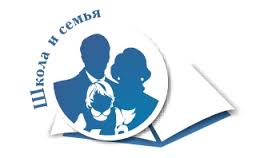 Методическиеразработки родительскихсобраний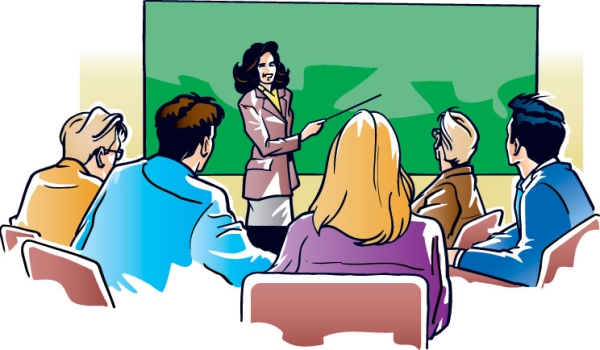 Сценарий проведения родительского собрания1 классПетякшева Елена Евгеньевна, учитель начальных классов высшей квалификационной категорииТема: Формирование гражданской идентичности у детей младшего школьного возрастаЦель: формирование у родителей представления о гражданской идентичности как личностном качестве и раскрытие основных направлений воспитания гражданской идентичности у младших школьников.  Задачи:формировать представление родителей о функциях, содержании и структуре гражданской идентичности личности;содействовать овладению педагогическими знаниями, умениями, навыками организации семейного воспитательного процесса в рамках формирования гражданской идентичности младших школьников;развивать совместное творчество первоклассников и их родителей;формировать семейное единство, взаимозависимость родителей, родственников и учащихся.Оборудование: ПК.  Презентация 1 «Наша родина – Россия». Презентация 2 «Формирование гражданской идентичности у детей младшего школьного возраста» является извлечением  из материалов Асмолова А.Г., Кабановой О.А., Бурменской Г.В. и других под названием  «Программа универсальных учебных действий для предшкольного и начального общего образования».6 листов бумаги и ручки для каждого родителя (для экспресс – анкетирования).Маркеры и листы ватмана для групповой работы (по количеству групп родителей).План РС:Актуализация понятия «Родина».Экспресс-анкета на тему «Семейное воспитание отношения к Родине», подведение итогов.Коллективная работа по определению актуальности темы «Формирование гражданской идентичности у детей младшего школьного возраста».Выступление учителя по теме собрания.Групповая работа. Формирование гражданской идентичности младшего школьника в рамках семейного воспитания. (Защита групповой работы.)Коллективная работа по объяснению смысла высказываний: «Любовь к Родине начинается с семьи»  Ф. Бэкон, «Иван, непомнящий родства».Рефлексия: повторная экспресс – анкета.   Подведение итогов.Заключение. Стихотворение «Иван, непомнящий родства» Багрий Андрей.Ход собрания:1. Вступление педагога: - - РОДИНА… Какие ассоциации возникают у Вас при слове «РОДИНА»?.. Что такое, по-вашему,   «РОДИНА»? 2. Экспресс-анкета:   - Какие чувства должны воспитывать родители к нашей Родине в рамках семейного воспитания?  (Лист бумаги пускается по каждому варианту каждого ряда с последней парты до первой.  Родитель записывает только одно слово, загибая часть листка, чтобы последующий не видел написанного. Следующий родитель, получив бумагу от соседа, записывает своё слово, загибая лист соответственно.)   Подведение итогов экспресс - анкеты (подводят итоги родители, выбранные общим собранием; параллельно демонстрируется под музыку презентация с фотоматериалами о нашей родине России),  оглашение результата экспресс - анкеты одним из родителей.   3. Коллективное формулирование актуальности темы собрания.(+ Объяснение смысла фразы:  Иван, непомнящий родства …   - В царской России пойманные беглые каторжники, скрывая свое прошлое, утаивали настоящее имя и фамилию, называли себя Иванами и говорили, что родства они не помнят; в полиции их записывали "не помнящими родства", отсюда и пошло их прозвище ...  А сейчас? Как Вы объясните смысл этой фразы?)  4. Выступление учителя. (Презентация «Формирование гражданской идентичности у детей младшего школьного возраста» является извлечением  из материалов Асмолова А.Г., Кабановой О.А., Бурменской Г.В. и других под названием  «Программа универсальных учебных действий для предшкольного и начального общего образования»)3 слайд: Выпускник начальной школы.4 – 6 слайд: Ценностные ориентиры начального образования.7 слайд: Формирование гражданской идентичности в начальной школе. Структура гражданской идентичности.8 - 9 слайд: Требования к результатам формирования гражданской идентичности в начальной школе – когнитивный компонент.10 слайд: Ценностный – эмоциональный компоненты.11 слайд: Деятельностный компонент.12 слайд: Рефлексивная самооценка. 5. Групповая работа. - Как Вы можете сформировать гражданскую идентичность своего ребёнка в рамках семейного воспитания? (Родители составляют свой отчёт маркерами на листе ватмана. Форма записи: тезисы, условные обозначения, комиксы, т.д.) Защита групповой работы. Если необходимо, то дополнение преподавателя по данному вопросу:оформление Портфолио; составление генеологического древа семьи;общение  в семейном кругу о роли членов семьи  в судьбе страны;посещение «старейшин» рода, уважительное отношение к старости;приготовление подарков им своими руками на праздники, дарение цветов;краткие или подробные рассказы ребёнку о важных вехах нашего государства, государственных праздниках;экскурсии и поездки по малой родине (городу Коврову, Ковровскому району, Владимирской области), России;знакомство с улицами, скверами, парками, памятниками, предприятиями т.д. города Коврова;посещение библиотек города Коврова (школьной, деловой, экологической, семейного чтения и других);посещение краеведческого музея, музея этнографии города Коврова, музеев Ковровского района, Владимира и других городов области, России;знакомство с народными промыслами города, района, области;знакомство с бытом, музыкой, живописью, литературой русского народа, других национальностей...6. Объяснение родителями смысла фразы:     «Любовь к Родине начинается с семьи»  Ф. Бэкон, «Иван, непомнящий родства».7. Рефлексия: повторная экспресс – анкета.   Подведение итогов.8. Заключение (читает стихотворение учитель / подготовленный родитель).Иван, непомнящий родстваБагрий АндрейИ смотрит он за окиян,
В надежде руки простирает,
А все свое - свое ругает,
Непомнящий родства Иван.

Ему Отчизна нипочем! 
Он позабыл ее навеки…
И вот таких вот человеков,
Не единицы – миллион.

И Царь, и Бог им не указ.
Они иных земель гражданы,
И за заморские бананы,
Свое обхают напоказ.Источники:Федеральный государственный образовательный стандарт начального общего образования / Министерство образования и науки Российской Федерации. — М: Просвещение, 2010. — 31 с. — (Стандарты второго поколения).E-mail  okarabanova@smtp.ru http://infourok.ru/material.html?mid=184666http://www.slovarionline.ru/vi_dal_poslovitsyi_russkogo_naroda/page/ivan_nepomnyaschiy.10098http://www.stihi.ru/2007/04/26-1819Сценарий проведения родительского собрания(2 класс)Анисимова Людмила Вениаминовна, учитель химии высшей квалификационной категорииТема: Организация досуга детей в семьеЦель: познакомить родителей с возможными формами организации семейного досуга детей.Форма проведения: круглый стол, обмен опытом в воспитании детей.Вопрос для обсуждения: чем занять ребёнка в свободное время?Подготовительная работа: анкетирование уч-сяпроведение сочинения «Моя семья» подготовка приглашений для родителей.Ход собранияУчитель: Сегодня на собрании мы поговорим об организации досуга детей в семье. Досуг – синоним словосочетания «свободное время». Досуг – это часть внерабочего времени, которая остаётся у человека после выполнения обязательных непроизводственных обязанностей.Неумение содержательно и с пользой для себя и окружающих организовывать досуг-показатель низкой культуры человека.С другой стороны, интересный досуг – средство всестороннего развития личности человека. К.Д Ушинский писал: «Если человек не знает, что ему делать в часы досуга, то  тогда портится у него и голова, и сердце,  и нравственность».Деятельность, входящую в сферу досуга, можно условно разделить на несколько взаимосвязанных групп. К первой из них относится учёба и самообразование в широком смысле слова. Это различные формы коллективного и индивидуального освоения культуры: посещение музеев, выставок, театров, зрелищных мероприятий, чтение книг и периодики, просмотр телепередач и т.п.Другую группу в структуре досуга представляют различные формы любительской и общественной деятельности: самостоятельные или организованные (учреждения культуры и спортивные организации) занятия и увлечения (хобби). Это и традиционные (коллекционирование, занятия хореографией, поэзией, живописью, фотографией, физкультурой и спортом. туризмом и т.д.) , а также более современные направления, например, компьютерные клубы, объединения роллеров и др.Важное место в структуре досуга занимает общение с другими людьми (семейный досуг, дружеские встречи в домашних условиях, на природе, а также в местах массового отдыха: игровых залах, клубах и пр. Всего учёные насчитывают до 300 форм проведения досуга.Согласно проведённым социологическим исследованиям, суточный фонд досугового времени на одного человека составляет в городе около 4-5 часов в день (в неделю 28-35 часов). Однако эти показатели у уч-ся начальной школы являются значительно выше. Если 10 часов в сутки убрать на сон, а 5 часов на школу, то на досуг уйдёт 9 часов в день за минусом 2 часов на приготовление домашних уроков.Мы в классе тоже провели социологические исследования, чтобы посмотреть организацию досуга уч-ся.(Идёт анализ ответов учеников на первый вопрос анкеты: кто чем был занят в свободное время в обычный день. Даётся слово тем родителям, которые хорошо организовали своих детей для проведения свободного времени).Критическая ситуация складывается в сфере физкультурно-оздоровительного досуга. По данным социологических исследований, от 85 до 90% взрослого населения не занимаются физкультурой в организованных формах, а около 60%- не занимаются  самостоятельно. Особую тревогу вызывает отсутствие интереса физкультурой, спортом у  молодёжи. Не на последнем месте находится несформированность у людей здорового образа жизни. (Идёт анализ ответов уч-ся на второй ответ анкеты, которые  показывают, что ребята не хотят посещать секции).Семейный досуг, выполняющий восстановительную функцию семьи, имеет своей целью восстановление и поддержание здоровья, удовлетворение различных духовных потребностей.В качестве оценки полноценности досуга используются два основных критерия. Первый – объём свободного времени, отводимого на семейный досуг. И второе- содержание досуга. Оба показателя определяются уровнем развития духовного мира родителей, финансовыми возможностями семьи , а также всем укладом жизни. Если большую часть времени мама вынуждена тратить на обслуживание своих домочадцев, то у неё не остаётся свободного времени на организацию семейного досуга и свой отдых. Поэтому очень важно, чтобы у каждого члена семьи был определённый круг обязанностей по  дому, что позволит высвободить время для содержательного совместного досуга. (Анализ ответов уч-ся на третий вопрос анкеты. Выступление родителей, которые интересно организовали выходной день).Самое страшное, что родители почти не ходят в театр со своими детьми. (Анализ ответов на 5 вопрос анкеты. Выступление родителей, которые находят время для посещения театра).Отрадно, что родители любят отдыхать на природе. (Анализ ответов на 6 вопрос анкеты).В результате анкетирования выяснилось, что больше всего родители любят принимать гостей. (Анализ ответов на 7 вопрос). Всё зависит от того, с каким настроением вся семья подходит к организации того или иного мероприятия, насколько все увлечены процессом подготовки и проведения выходных, праздников или просто тихого семейного вечера. Семейный досуг должен доставлять удовольствие каждому члену семьи и от содержательного доброжелательного общения, от реализации своих потребностей в движении , познаний. Тогда он оказывает развивающее воздействие на детей и взрослых ,повышает их культурный уровень. Формирование семейных традиций в проведении свободного времени является залогом счастливой дружной семьи, в которой не остаётся места вредным привычкам (увлечение алкоголизмом, курением, наркотиками) и непониманию, отчуждённости, скуке. У малыша, вырастающего на добрых традициях, постепенно формируется «образ семьи», которой он проносит через свою жизнь, и, став взрослым человеком, создаёт свою семью, основанную на любви, уважении друг к другу и совместных общих дел. Хотелось бы остановиться на организации семейных праздников. Праздник – это день , посвящённый отдыху по случаю или в память какого-либо события ( религиозного , государственного ). Исходя из этого, семейные праздники это организованный отдых по случаю какого-либо значительного для всех членов события. Традиционно к ним относят дни рождения . крестины, свадьбы, проводы и т.д. В каждой семье могут быть и свои праздники. Например, возвращение домой из поездки одного из родственников , начало или окончание школьной жизни, выдающиеся достижения в спорте и т.п.Наиболее традиционным семейным праздником является день рождения одного из её членов. Дети , как правило, с нетерпением ждут его. Однако очень важно , чтобы он запомнился не только количеством подарков. (Анализ ответов на последний вопрос анкеты)Праздник по поводу дня рождения ребёнка будет удачным, если родители сумеют правильно организовать его. Прежде всего необходимо помнить, что день рождения, ребёнка – это его праздник. Следовательно, всё что будет происходить в этот день, должно доставлять удовольствием  именно ему. Опыт показывает, что очень часто родители приглашают родственников и друзей, накрывают стол, произносят одни и те же  тосты и в конце концов забывают о имениннике , который остаётся предоставлен сам себе. Чтобы избежать этого, хорошо организовывать любимые им игры , приготовить то , что он любит. С ребёнком можно заранее обсудить те мероприятия, которые будут для него интересны.ПриложениеАНКЕТАЧем вы занимались в свободное время ( для примера берётся любой день недели)?Какие секции вы посещаете?Получили ли ( мальчики) поздравления к празднику День Защитника Отечества?Чем были заняты в этот праздник родители?Когда последний раз вы были с родителями в театре?Когда последний раз вы были с родителями на природе?Часто ли к вам приходят гости?Как родители организуют для вас дни рождения?Сценарий проведения родительского собрания(2 класс)Березкина Наталья Федоровна, учитель начальных классов первой квалификационной категорииТема: Патриотическое воспитание младших школьниковЦель: интеграция усилий родителей и учителя по патриотическому воспитанию младших школьников. Задачи: дать понятие патриотического воспитания; познакомить с основными направлениями патриотического воспитания; способствовать воспитанию культуры семейных отношений, позитивных семейных ценностей; способствовать повышению педагогической и психологической компетенции родителей; создать условия для участия родителей в воспитательном процессе.Вступительное слово учителя.В одном из выступлений президент Российской Федерации В.В. Путин сказал: «Патриотизм – это главное. Без этого России пришлось бы забыть и о национальном достоинстве, и даже о национальном суверенитете». И мы сегодня с вами будем говорить о патриотическом воспитании наших детей.Ещё К. Ушинский говорил:  «Как нет человека без самолюбия, так нет человека без любви к отечеству, и эта любовь дает воспитанию верный ключ к сердцу человека...»Привитие любви к Родине, чувства гордости и патриотизма – необходимый и обязательный элемент воспитания ребенка. К сожалению, в наше время уровень воспитанности, гражданственности и патриотизма подрастающего поколения вызывает тревогу. В общественном сознании получили широкое распространение равнодушие, эгоизм, неуважительное отношение к государству и социальным институтам. Альтернативой негативному влиянию социума, неконтролируемому потоку информации является гражданско-патриотическое воспитание как одно из приоритетных направлений в системе формирования личности школьников.Что же  мы понимаем под патриотизмом? Патриотизм (греч. patris - отечество) - нравственный и политический принцип, социальное чувство, содержанием которого является любовь и преданность Отечеству, гордость за его прошлое и настоящее, стремление защищать интересы Родины. Только на основе возвышающих чувств патриотизма и национальных святынь укрепляется любовь к Родине, появляется чувство ответственности за ее могущество, честь и независимость, сохранение материальных и духовных ценностей общества, развивается достоинство личности.  Целенаправленная организация процесса гражданско-патриотического воспитания является важным этапом в освоении исторически принятых в обществе ценностей, законов и норм жизни, формировании собственной гражданской позиции Патриотическое воспитание представляет собой целенаправленный процесс формирования социально-ценностного отношения к Родине, своему народу, его культуре, языку, традициям, природе. Данное отношение проявляется в желании и стремлении знать историю своей страны, её национальное и культурное богатство, активно участвовать в общественной жизни, добросовестно и творчески трудиться на благо Родины.Каковы же основные направления патриотического воспитания?Я и моя семья.Мой край  родной Связь поколенийРастим патриота и гражданина РоссииДавайте разберёмся, что же включает в себя каждое направление.Любовь к семье.Любовь к Родине начинается с малого, как ручеёк, который превращается в большую реку, от любви к родным и близким - это твоя малая Родина.Я и моя семья.Цель: осознание семьи как важнейшей жизненной ценности.Задачи: .воспитывать культуру семейных отношений, позитивных семейных ценностей;повышать педагогическую и психологическую компетенцию родителей;создавать условия для  участия родителей в воспитательном процессе.Формы: беседы, родительские собрания, родительский лекторий, индивидуальное консультирование, совместные мероприятия, игры, анкетирование, семейные  часы общения. (Смотрим фото)2) Любовь к народу, друзьям, товарищам.Любовь к Родине надо воспитывать с малого -любви к народу!(Смотрим фото)3) Мой край родной.Цель: воспитание у обучающихся любви к родному краю как к своей малой Родине.Задачи:Изучать историю родного края.Воспитывать у обучающихся позицию «Я – гражданин России».Формировать экологическое поведение.Формы: экологическое движение, выпуск листовок, газет, озеленение, игры, марафоны, викторины, тематические классные часы, предметные недели, устный журнал.4).  Любовь к истории, культуре, народным героямЧувство гордости за  свою Родину складывается из того, что наша страна Великая, Могучая и Непобедимая.Связь поколенийЦель: осознание обучающимися как нравственной ценности причастности к судьбе Отечества, его прошлому, настоящему и будущему.Задачи:Воспитывать гордость за свою Родину, народных героев.Сохранять историческую память поколений в памяти  подрастающего поколения.Способствовать формированию чувства сопричастности к истории и ответственности за будущее страныФормы: тематические классные часы, уроки мужества, устный журнал, беседы, встречи с ветеранами Великой Отечественной войны, воинами–интернационалистами, конкурсы, посещение музеев, праздники, посвященные памятным датам.5). Любовь к стране, государству, в котором ты живешьКаждый  человек должен помнить о прошлом,  жить настоящем и верить в будущее нашей страны!Это национальные символы России: гимн, флаг (белый цвет – мир, чистота; синий – небо, верность; красный цвет означает отвагу, мужество и героизм), гимн (музыка А.В.Александрова, стихи С.В.Михалкова); Красная Площадь, Кремль, куранты, русские матрёшки…Подведём итогКто же такой патриот своей страны?Я – патриот своей страны!Я люблю свою семью.Я люблю своих друзей, товарищей, людей, живущих в этой стране.Я люблю свой город, свой родной край.Я горжусь  историей, культурой, народными героями своей страны.Я люблю свою страну.Я РОССИЯНИН!Живу в России,  россиянин - я!Я  это сознаю, горжусь я этим!Россия – это Родина моя!Она милее мне всех стран на свете!В России небо голубее , зеленей трава,Здесь солнышко теплее греет!У человека Родина всегда одна,Поэтому и дорожим мы ею!Символы России - наши  главные слова,Герб,  Гимн, и Флаг – вот ценность нашей жизни,Президент, Конституция, Кремль и  Москва,Все это связано с нашей Отчизною!                                           Геннадий ГоршковДОБРЫЕ СОВЕТЫОбязательно привлекайте детей к совместному празднованию и подготовке семейных и государственных праздников.Помогите своим детям восстановить Вашу родословнуюРасскажите им все,  что знаете о своих родителях, дедушках и бабушках, прадедушках.Создайте большой семейный альбом с фотографиями разных годов.Читайте больше книг о истории нашего государства, о доблестных защитниках и героях страны, знакомьте детей с фольклорным наследием народов многонациональной России.НЕ поощряйте увлечению своих детей, иностранными боевиками и историями о вымышленных супер-героях!!!Помните! «Народ, не знающий своего прошлого, не имеет будущего». Пусть не будет у нас: «Иванов,  не помнящих родства»!Воспитывайте  у своих детей почитание людей труда.Желаю вам:Любить и уважать свою страну.Испытывать гордость за историю, культуру и традиции своего народа.Никогда не испытывать безразличие и стыд за то, что мы являемся гражданами своей	 страны.Пожелание вырастить умных, красивых и добрых детей, уважающих старшее поколение и заботящиеся о младшем. Спасибо за внимание!Сценарий проведения родительского собрания(2 класс)Бусурина Марина Владимировна, учитель начальных классов высшей квалификационной категорииТема:  Воспитание толерантности в семье Методические рекомендации: Предлагаемое родительское собрание составлено для ознакомления родителей младших школьников с понятиями: толерантность, воспитание в духе толерантности, разрешение конфликта с позиции толерантного подхода и предусматривает совместное участие родителей и детей.Возможные способы проведения собрания: игра-тренинг, собрание-лекторий, круглый стол.Собрание включает в себя следующие формы и методы: упражнение-игра беседа рассмотрение некоторых практических ситуаций разрешение конфликтных ситуаций с позиции толерантности 
Подготовительная работа: составление приглашения на родительское собрание, буклета для родителей.Направление: духовно – нравственноеЦель: ознакомить родителей с понятием толерантности и ее видами, показать важность и необходимость применения принципа толерантности в семейном воспитании, во взаимоотношениях родителей и детей.Задачи: создать  условия  для активного и сознательного участия родителей в обсуждении проблемы собрания, познакомить родителей с понятием «толерантность», подвести  к изучению и раскрытию качеств толерантного человека, формировать умение разрешать конфликт с позиции толерантного подхода,  побудить  родителей к деятельности по формированию норм нравственного отношения к миру, к людям и к себе.Ход собрания          Добрый вечер, уважаемые папы и мамы!Мы все живем в обществе. Вокруг нас миллионы, миллиарды людей. Каждый день мы видим множество новых, незнакомых лиц. Кого-то замечаем в толпе, а кого-то нет. Мы не задумываемся, что каждый из нас уникален, нет абсолютно одинаковых людей. Даже близнецы обычно очень сильно различаются по характеру.           У каждого из нас свои интересы, принципы, желания, цели. Каждый из нас выглядит по-разному, по-разному одевается, по-разному разговаривает. Все имеют что-то свое, неповторимое. Мы должны уважать индивидуальность каждого человека, должны жить и понимать друг друга. Существует такое красивое слово толерантность. Именно об этом я хочу поговорить на нашем собрании.Тема собрания очень актуальна и важна в воспитании нравственной культуры подрастающего поколения. Вопросы формирования нравственной культуры школьников нельзя отдавать только на откуп школе,  эту проблему надо решать совместно с семьей. Педагоги сколь угодно долго могут говорить, что люди должны жить в мире и дружбе. Но реальная действительность диктует совсем другое.Упражнение для родителей «Другой ребенок»:Каждому родителю выдается карточка  с надписью.   Надписи: «Я заикаюсь»,  «Я ношу вещи старшей сестры (брата),  «Я  люблю вышивать и плести из бисера» (мальчик),  «У нас нет машины», «Меня воспитывает бабушка»,«Я вся (весь) в веснушках», «Я меньше всех в классе», «Я не умею давать сдачи»,  «Я не умею сидеть спокойно», «Я неаккуратно ем»,«Я всё время плачу, если у меня что- то не получается»«Я постоянно опаздываю на первый урок»«Я все время хочу к маме» и др.  Учитель тоже берёт себе табличку с надписью.           Мы не будем  демонстрировать интолерантное поведение, нетерпимость к вам. Но я даю минуту, ровно одну минуту, для того, что бы вы представили  себя маленьким ребенком, который прожил на свете всего шесть-семь лет, и о котором все думают только то, что написано на вашей карточке.  Время пошло…(Спустя минуту)  Прислушайтесь к своему внутреннему состоянию.  Расскажите, что вы чувствуете? А теперь мы поучимся толерантности.   Мы увидим в «другом», непохожем на нас человеке его особенную ценность. Например: «Этот ребенок  шепелявит,…зато он прекрасно бегает!»          Каждый родитель по очереди  называет качества, написанные на карточках, а вы предлагают  альтернативные, «позитивные» варианты.…Когда каждому, «другому» ребенку будет дана положительная характеристика «Зато…», я вам снова прошу  почувствовать свое состояние, что вы чувствуете сейчас?            Я подняла сегодня эту тему не только для того, чтобы обсудить данную проблему, но и сделать каждому для себя определенные выводы.            Понятие толерантности формировалось на протяжении многих веков, и этот процесс продолжается до сих пор. Накапливая разносторонние значения, термин "толерантность" стремится соответствовать действительности, в которой многообразные проявления нетерпимости требуют новых средств преодоления. Так что "копилка" толерантности постоянно пополняется.          Для начала мне хотелось бы услышать ваше определение слова «толерантность». Задание: Запишите на стикерах, какими качествами, по  вашему мнению, должен обладать толерантный  человек. (Пишут на стикерах, прикрепленных на планшете)Слова «толерантность» на разных языках земного шара звучит по разному:Во французском – отношение, при котором допускается, что другие могут действовать иначе, нежели ты сам.В китайском – позволять, принимать, быть по отношению к другим великодушным.В арабском – прощение, снисхождение, мягкость.В русском – способность терпеть что-то или кого-то.          То есть толерантность – это способность допускать, принимать существование  чего-то иного, кого-то не похожего на вас, считаться с мнением других, быть снисходительным к чему-либо или кому- либо. Основой толерантности является признание права на отличие. Она проявляется в принятии другого человека таким, каков он есть, уважении другой точки зрения, сдержанности к тому, что не разделяешь, понимании и принятии традиций, ценности и культуры представителей другой национальности и веры. В этом смысле толерантность является редкой чертой характера. Толерантный человек уважает убеждения других, не стараясь доказать свою исключительную правоту.Черты толерантной личности
- терпение 
- умение владеть собой 
- доверие 
- чуткость 
- способность к сопереживанию 
- снисходительность 
- расположение к другим 
- чувство юмора 
- терпимость к различиям 
- доброжелательность 
- гуманизм 
- любознательность 
- умение слушать 
- несклонность осуждать других 
- альтруизм(На доске появляются лепестки ромашки с чертами толерантной личности)           Наша с вами задача - не просто научить толерантному поведению и выработать общую установку на принятие другого, а сформировать такое качество личности, которое можно обозначить как активная толерантность, формула которой: понимание + сотрудничество + дух партнерства. Первое испытание родителей на толерантность – принятие пола ребенка, когда вместо, скажем, долгожданного наследника, на свет появляется дочь.          В литературе есть понятие «кубик толерантности». Как у всех кубиков у него 6 граней: ПОГОВОРИ, ПРЕДЛОЖИ, ПРИМИ, ОБЪЯСНИ, ПРОСТИ, УЛЫБНИСЬ.Поверти его в руках, брось, посмотри, что выпало, задумайся. На гранях кубика простые и доступные каждому человеку действия и хорошо, если такие действия стали для человека привычными, стали нормой его жизни.          Сегодня для всех наступило время выбора, особенно для наших детей: поддаться на провокацию или сохранить твердую гражданскую позицию мира, согласия, толерантности. Наши дети становятся мишенью манипуляции и психологического воздействия тех, кто делит мир на своих и чужих. Поддадутся ли они на эту провокацию или нет, зависит от нас. Не дадим им совершить непоправимую глупость. Поможем им не быть вовлеченными в бессмысленные агрессивные действия провокаторов и сохранить свои хрупкие жизни.           А потому, чтобы воспитать ребенка толерантным, необходимо учитывать то, что дети – зеркало отношений и характеров родителей. Поэтому для начала необходимо самим относиться к своему ребенку толерантно. Во-первых, не обижать его. Во-вторых, выслушивать его мнение и считаться с ним. В-третьих, уметь прощать обиды и просить прощения у ребенка. Это самый сложный момент, но в то же время и самый важный, поскольку у детей обостренное чувство справедливости.В-четвертых, уметь договариваться без ссор и разрушительных конфликтов. Под словосочетанием «разрушительный конфликт» подразумевается противостояние, которое наносит «противнику» ущерб, моральный или физический. Разумеется, что в повседневной жизни невозможно избежать противоречий интересов, желаний и мнений. Задача – обратить конфликт в конструктивный, вызвав ребенка к разговору о возникших противоречиях и к совместному принятию компромиссных решений. В-пятых, нельзя унижать достоинство ребенка – игнорировать его, проявлять неуважение к его увлечениям и т.п.В-шестых, не стоит заставлять ребенка с помощью силы делать то, что хочется вам.          Для того чтобы вы, родители, могли воспитывать детей в духе толерантности, нужно владеть соответствующими знаниями, а именно вам необходимо формировать у ребёнка систему ценностей, в основе которой лежат такие общие понятия, как согласие, компромисс, взаимное принятие и терпимость, прощение, сочувствия, понимание, сопереживание и т.п. От того, какой тип воспитания преобладает в семье, зависит, какой здесь вырастет человек. Главные методы воспитания в семье — это пример, общие с родителями занятия, беседы, поддержка ребёнка в разных делах, в решении проблем, привлечение его в разные виды деятельности в семье и вне нее.При воспитании ребенка надо также учитывать, что человеческий мозг запоминает абсолютно все. Вопрос лишь в том, отложится это в сознании или в подсознании. Воспитывать ребенка личным примером сложнее всего.  Чем проповедь выслушивать,Мне лучше бы взглянуть.И лучше проводить меня,Ем указать мне путь.Глаза умнее слуха,Поймут все без труда.Слова порой запутаныПример же – никогда.Тот лучший проповедник –Кто веру в жизнь провел.Добро увидеть в действии – Вот лучшая из школ.И если все мне показать –Я выучу урок.Понятней мне движенье рук,Чем быстрых слов поток.Должно быть, можно веритьИ мыслям и словам,Но я уж лучше погляжу,Что делаешь ты сам.Вдруг я не правильно поймуТвой правильный совет.Зато пойму, как ты живешь,По правде или нет.          Как же воспитать в ребенке толерантность. Ответ прост – самому быть толерантным. Личный пример – великая сила. Уважайте ребенка, дарите ему любовь, проявляйте интерес к тому, как он смотрит на мир и себя в нем. Ребенку, который будет чувствовать, что он любим и любит жизнь, не будет осуждать других, искать внешние отличия.ряд правил воспитания, связанных с темой нашего собрания:1.Учитесь слушать и слышать своего ребенка.
2. Постарайтесь сделать так, чтобы только вы снимали его эмоциональное
напряжение.
3. Не запрещайте детям выражать отрицательные эмоции.
4. Умейте принять и любить его таким, каков он есть.
5. Повиновение, послушание и исполнительность будут там, где они предъявляются разумно.          Дорогие родители, мне очень хочется, чтобы сегодняшний наш разговор не прошёл даром, чтобы он, в хорошем смысле слова, повлиял на ваши отношения с детьми. Я нисколько не сомневаюсь в том, что все вы любите своих детей. Но умеете ли вы проявлять любовь так, чтобы ребёнок понял, что он любим? Чувствует ли ребёнок, что вы его любите не только тогда, когда он этого заслуживает, а всегда, независимо от его поведения? Постарайтесь объективно, сами для себя, ответить на эти вопросы. Ваше поведение должно говорить ребёнку: «Я люблю тебя таким, каков ты есть», чтобы ваш ребёнок мог сказать:В моей семье все терпимые и терпеливыездоровые и добрыеуважающие и понимающие, поддерживающие друг другаокружающие друг друга заботой внимательные, отзывчивые, интересующиеся планами и заботами друг друга,успешные, независимые, счастливыеИтог собрания          Подводя итоги нашего собрания, мне хотелось бы задать ещё три вопроса и выслушать ваши мнения. Предлагаю три группы. (Можно поднять карточку с вопросом)Вопрос к первой группе ПОЧЕМУ? (ПОЧЕМУ мы должны воспитывать толерантного человека?)Вопрос ко второй группе ЗАЧЕМ?(ЗАЧЕМ мы должны воспитывать толерантного человека?)Вопрос к третьей группе КАК?(КАК мы должны воспитывать толерантного человека?)Вы можете себе выбрать ту группу, на вопрос которой вы хотели бы ответить.Рефлексия - О чём вы задумались? Какие сделали выводы?Решение родительского собрания:
1. Обсудить в семейном кругу, вместе с детьми, проблему толерантного поведения.
2. Пресекать некорректное поведение по отношению к одноклассникам, разъяснять детям недопустимость подобного поведения.
3. Продолжить сотрудничество со школой, активно участвовать в жизниВ заключение я хочу прочитать вам это стихотворение:Молитва о встречеЯ пришел в этот мирне для того, чтобы оправдывать твои надежды,не для того, чтобы отвечать твоим интересам,не для того, чтобы соответствовать твоим ожиданиям.И ты пришел в это мирне для того, чтобы соответствовать моим ожиданиям,не для того, чтобы отвечать моим интересам,не для того, чтобы оправдывать мои надежды.Потому что я - это я, а ты - это ты.Но если мы встретились и поняли друг друга - то это прекрасно!А если нет - ну что ж, ничего не поделаешь.          До новых встреч!Список используемой литературы и источниковДереклеева Н.И. Новые родительские собрания: 1-4 классы. – М.: ВАКО, 2006.Николаева Л. Педагогика понимания. Газета «Начальная школа», 1997г.ПриложениеТЕСТ ДЛЯ РОДИТЕЛЕЙ «Пытаетесь ли вы понять своего ребёнка?»Из трёх ответов на каждый вопрос выберите один, а затем подсчитайте, каких ответов больше.Ребёнок капризничает: не ест суп. Хотя всегда ел. Вы:дадите ему другое блюдо;разрешите ему выйти из-за стола;не выпустите его из-за стола до тех пор, пока он всё не съест.Ваш ребёнок во дворе «круто» поссорился со сверстниками. Вы:идёте во двор и разбираетесь с детьми;советуете ребёнку самому уладить конфликт;предлагаете ему остаться дома.Ваш ребёнок смотрит фильм вместо того, чтобы делать уроки. Вы:начнёте его ругать, кричать;попытаетесь выяснить, почему он не делает уроки, возможно, сядете рядом и разберёте с ним домашнее задание;без слов выключите телевизор.Ваш ребёнок скрыл от вас полученные «двойки». Вы:в гневе и за «двойки», и за их сокрытие запрещаете всё, кроме уроков;пытаетесь помочь исправить положение;физически или как иначе наказываете подростка.Ваш ребёнок гораздо позже назначенного вами времени вернулся домой. Вы:не выяснив причины, начинаете ругать;обсудите случившееся, выясните, почему задержался и договоритесь, что впредь опозданий не будет;накажете.А. Это тип авторитарного родителя, который мало доверяет своему ребёнку, мало понимает его потребности.В. Это тип родителя, признающего право ребёнка на личный опыт, даже на ошибки, и пытающегося научить его отвечать за себя и за свои поступки.С. Это тип родителя, не пытающегося понять своего ребёнка, основным методом его воспитания является порицание и наказание.Сценарий проведения родительского собрания(4 класс)Никитина Елена Николаевна, учитель начальных классов высшей квалификационной категорииТема: Методы диагностики сформированности гражданской идентичности у детейЦель:повышение педагогической культуры родителей научить родителей проводить диагностику сформированности гражданской идентичностиЗадачи: продолжить знакомить родителей с понятием толерантностьпроведение анкетирования по сформированности гражданской идентичности и обработка результатовзаинтересовать  в составлении самостоятельных диагностических материалов, включающих оценку чувства  ответственности, чувства долга, оценку когнитивной и мотивационной составляющих   гражданской идентичностипобудить  родителей к деятельности по формированию норм нравственного отношения к миру, к людям и к себе.Ход собранияСлово учителя:- Сегодня мы продолжим знакомство с понятием гражданской идентичности и познакомимся с методами диагностики её сформированности.Носителями базовых национальных ценностей являются различные социальные, профессиональные и этноконфессиональные группы, составляющие многонациональный народ Российской Федерации. Соответственно духовно-нравственное развитие гражданина России в рамках общего образования осуществляется в педагогически организованном процессе осознанного восприятия и принятия обучающимся ценностей: семейной жизни; культурно-регионального сообщества; культуры своего народа, компонентом которой является система ценностей, соответствующая традиционной российской религии; российской гражданской нации; мирового сообщества.Духовно-нравственное развитие и воспитание личности начинается в семье. Ценности семейной жизни, усваиваемые ребёнком с первых лет жизни, имеют непреходящее значение для человека в любом возрасте. Взаимоотношения в семье проецируются на отношения в обществе и составляют основу гражданского поведения человека.Ступень российской гражданской идентичности — это высшая ступень процесса духовно-нравственного развития личности россиянина, его гражданского, патриотического воспитания.  Россиянином становится человек, осваивающий культурные богатства своей страны и многонационального народа Российской Федерации, осознающий их значимость, особенности, единство и солидарность в судьбе России.Семья и сфера общего начального образования призваны обеспечивать духовно-нравственное развитие и воспитание личности обучающегося для становления и развития его гражданственности, принятия гражданином России национальных и общечеловеческих ценностей и следования им в личной и общественной жизни.Одним из условий эффективности сформированности гражданской идентичности младших школьников является её построение на диагностической основе, что обеспечивает систематическое получение информации о реализации воспитательных целей, имеет существенное значение для программирования и регулирования процесса гражданского воспитания, корректировки задач, содержания, технологий формирования личности гражданина.Диагностика гражданской идентичности может осуществляться по двум основным направлениям: 1) через изучение в единстве нравственно-правовых знаний, гражданских ценностей, ведущих мотивов поведения и деятельности детей (Л.В. Байбородова, М.И. Рожков, А.К. Маркова и др.) 2) на основе выявления и оценки различных уровней сформированности социально значимых качеств личности, отражающих систему социальных отношений человека (М.И. Шилова): правовой культуры, гражданской позиции, толерантности и др.Выделение критериев и показателей сформированности гражданской идентичности – задача достаточно сложная, так как эта сфера тесно взаимосвязана с трудовым, нравственным, экологическим и другими направлениями воспитания.Определение реального уровня сформированности гражданской идентичности осуществляется через изучение сознания, чувств, поведения детей.В процессе планирования исследования и подбора пакета диагностических методик следует иметь в виду, что когнитивная составляющая изучаемого феномена сформирована у подавляющего большинства учащихся. Кроме того, её изучение не представляет особой сложности: достаточно провести опрос, анкетирование, что позволит условно распределить учащихся по уровням сформированности знаний. Например, младшим школьникам могут быть предложены следующие вопросы анкеты: 1. Как ты понимаешь слово гражданин? 2. Какие документы помогают узнать, в каком государстве живёт человек? 3. Что такое право? 4. Какие ты знаешь права гражданина? Уровень сформированности показателей когнитивного критерия выявляется путём подсчёта количества правильных и более полных ответов учащихся. Шкала оценки может выглядеть следующим образом: 15–13 – высокий уровень, 12–9 – средний уровень, 8 и ниже – низкий уровень. Результаты выполненных заданий заносятся в сводную таблицу.Специфику эмоционально - оценочного критерия сформированности гражданской идентичности позволяет изучить комплекс психолого-педагогических методов, в основе которых – воздействие на эмоциональную сферу личности: – чтение произведений художественной литературы нравственно-правовой тематики сказки: «Айога», «Морозко», «Три сестры» и др.;рассказы: «Честное слово» А. Пантелеева; «Рассказ об отсутствующем», «У классной доски» Л. Кассиля; «Не надо врать», «Золотые слова» М. Зощенко; «Отомстила», «Три товарища», «Обидчики», «Кто хозяин?», «Просто так», «Что легче?» В. Осеевой; «Правда всего дороже» Л. Толстого,рассказы о пионерах-героях и др. и анализ поступков героев;- просмотр видеосюжетов, мультипликационных фильмов («Тринадцатый», «Приключения кота Леопольда», «Без этого нельзя», «И так сойдёт», «Хочу бодаться», «Самый главный», «Подарок для самого слабого», «Золотое пёрышко», «Замок лгунов» и др.) с последующим обсуждением поведения героев; – цветопись настроения в ситуации нарушения прав человека («С помощью карандашей разного цвета изобрази настроение человека, с которым вежливы/невежливы, грубы» и пр.); – рефлексивные методики по оценке и анализу собственного негативного поведения («Опиши, как ты себя чувствуешь, когда не соблюдаешь правила поведения, обижаешь кого-нибудь» и пр.); – проективные методики («Сочини сказку "Моё настроение, когда я обижен"», «Изобрази с помощью мимики и пантомимики, как чувствует себя человек, которого обидели», «Нарисуй наст- роение ребёнка, у которого отобрали любимую игрушку»).В ходе изучения эмоционально-оценочного критерия необходимо проводить обсуждение проблемных вопросов, возникающих у детей, например: 1. Как ты относишься к одноклассникам? А. Уважаю. Б. Ко всем по-разному. В. Они мне не нравятся. 2. Как ты относишься к людям других национальностей?  А. Уважаю. Б. Интересуюсь. В. Равнодушно. Г. Плохо. 3. Как ты относишься к детям, которые не соблюдают правила поведения, обижают других?        А.Мне всё равно.          Б. Осуждаю, не уважаю.         В. Правильно делают. Уровень сформированности показателей эмоционально-оценочного критерия выявляется путём качественной обработки ответов учащихся.Наиболее сложным является изучение поведенческой составляющей сформированности гражданской идентичности. Наиболее информативными методами диагностики являются следующие: наблюдение (включённое, открытое и скрытое), которое можно организовать с помощью съёмки полного учебного дня; изучение продуктов деятельности детей (письменных и творческих работ и др.); экспериментальные методы (создание воспитывающих ситуаций, ситуаций на моделирование поведения, организация социально значимых мероприятий «Акция милосердия», «Поможем природе» и др.); проведение методик: «Самоанализ (анализ) личности» (авт. О.И. Мотков, модифицирована Т.А. Мироновой), «Изучение мотивов участия школьников в деятельности», «Ситуация выбора» (авт. Л.В. Байбородова), изучения социальной активности младших школьников (авт. Т.А. Стефановская и др.). К примеру, можно предложить детям варианты ситуаций для анализа и выбора модели поведения. 1. Как ты обычно поступаешь, если кто-то нарушает правила поведения в школе? А. Жалуюсь учителю. Б. Объясняю, что так нельзя. В. Прохожу мимо. 2. Как ты обычно поступаешь, если кто-то нарушает правила игры? А. Ругаюсь. Б. Молчу. В. Помогаю исправить ситуацию. 3. Как ты обычно поступаешь, если тебе не дают высказаться? А. Кричу. Б. Жду своей очереди. В. Спокойно прошу дать слово. Г. Ухожу, обижаюсь. Важно не только констатировать уровень сформированности конкретных показателей воспитанности, но и продемонстрировать детям негативные перспективы подобного поведения с помощью различных методов и приёмов, позволяющих выявить позицию детей и в то же время воздействовать на неё: – приём оценки негативных последствий противоправного поведения, позволяющий самому ребёнку эмоционально прочувствовать последствия своих поступков: «Если ребёнок нарушает правила поведения в школе, дома, на улице, то к нему будут относиться с недоверием, подозрением, не захотят дружить, играть. О нём будут плохо говорить и считать невоспитанным. Как ты думаешь, нужно ли это тебе?»; – приём раскрытия намерений, позволяющий понять суть мотивации отдельных поступков ребёнка и его поведения в целом: «Давайте определим, для чего младшему школьнику брать чужие вещи (пробовать курить, драться, обзываться и др.). Что хорошего это даёт ребёнку?»; – показ личной и групповой значимости социально-позитивных задач: «Давайте определим: какую пользу мы получим, если не будем ссориться? Каких полезных для каждого результатов мы достигнем, если будем помогать друг другу?»; – метод формирования социальной перспективы, или метод проектирования будущего: «Давайте представим, как изменится жизнь каждого из нас, если мы не будем обижать друг друга, драться, брать чужие вещи, ругаться и пр.»; «Как изменится отношение к ребёнку, раньше совершавшему плохие поступки, если он не будет их совершать? Много ли времени понадобится для изменения отношения к нему?» Объективность и достоверность результатов диагностики обеспечиваются участием в исследовании всех субъектов образовательного процесса: родителей, учителей, учащихся, психолога, социального педагога и др.По результатам диагностики на основе предложенных критериев учащиеся условно могут быть отнесены к определённому уровню сформированности гражданской идентичности: высокому (наличие практически всех показателей вышеобозначенных критериев), среднему и низкому. Средний уровень может характеризоваться следующими показателями: наличие системы знаний гражданско-правового характера и их применение в отдельных ситуациях; неполное понимание обязанностей школьника, гражданина, но наличие стремления их выполнять; понимание правил и общественных норм, но недостаточное их соблюдение; недостаточно сформированное убеждение в необходимости правопослушного поведения и его проявление в отдельных ситуациях; проявление гражданских качеств личности в жизнедеятельности в зависимости от ситуации; недостаточная степень проявления собственной гражданской позиции; неярко выраженная потребность в совершении гражданских поступков; проявление инициативы при наличии интереса к выполняемой деятельности. Низкий уровень сформированности гражданской идентичности характеризуется следующими показателями: низкий уровень или отсутствие знаний из области государства и права; незнание и несоблюдение своих прав и обязанностей; отсутствие привычки правопослушного поведения; несоблюдение правовых и общественных норм; безответственное отношение к поручениям; нежелание участвовать в общественно значимых мероприятиях; отсутствие гражданской позиции в поведении и деятельности.Систематическое отслеживание уровня сформированности гражданской идентичности младших школьников обеспечивает получение обратной связи, позволяет корректировать и конкретизировать задачи по каждому объекту диагностики, дифференцировать их отдельно для учителей, родителей и самих учащихся, способствует достижению поставленных целей формирования гражданской идентичности с учётом требований общества и интересов личности.Литература:1. Нечаев, М.П. Диагностический анализ воспитанности учащихся: содержание, техно- логия и методика / М.П. Нечаев. – М. : Перспектива, 2013. – 88 с. 2. Пособие по гражданскому образованию / под ред. Н.М. Воскресенской, И.Д. Фрумина. – М. : АПК и ПРО, 2000. – 196 с. 3. Рожков, М.И. Организация воспитательно- го процесса в школе : учеб. пособие для студ. высш. учеб. заведений / М.И. Рожков, Л.В. Байбородова. – М. : ВЛАДОС, 2001. – 256 с. 4. Филонов, Г.Н. Гражданское воспитание: реальность и тенденции / Г.Н. Филонов // Педагогика. – 1999. – № 8. 5. Шилова, М.И. Учителю о воспитанности школьников / М.И. Шилова. – М. : Педагогика, 1990. – 144с.6. Элиасберг, Н.И. Петербургская модель гражданско-правового образования / Н.И. Элиасберг // Право в школе. – 2004. – № 3. – С. 10–13. Сценарий проведения родительского собрания(6 класс)Кистол Наталья Ивановна, учитель русского языка и литературы высшей квалификационной категорииТема: "Права ребенка – обязанности родителей"Цель: познакомить родителей с основными правами ребенка, провозглашенными в       Конвенции о правах ребенка.Задачи: довести до родителей истину, что право и обязанность воспитания детей принадлежит им; пополнить знания родителей о воспитании детей общедоступными сведениями; оказывать помощь в разумном выстраивании отношений с ребенком.Оборудование: презентация, буклет.Ход собранияКлассный руководительДобрый день, уважаемые родители! Сегодня мы собрались для того, чтобы поговорить о воспитании детей в семье и школе, о наших правах и обязанностях. Андрей Дементьев писал: “Сначала выполнять обязанности надо, а уж после предъявлять права”. Об этом можно долго говорить и спорить. Поэтому я приглашаю вас к диалогу.XXI век — Век ребенка. 20 ноября — Всемирный день прав ребенка.10 декабря — День прав человека. Именно поэтому я бы хотела с вами поговорить о правах наших детей, о наших правах и обязанностях.Сейчас много говорят о правах ребенка, но существует и другая сторона той же проблемы - права родителей. И на наших глазах становится все более актуальным преимущественное право родителей на воспитание своих детей. Оно отражено в Семейном кодексе РФ (ст. 63 и 64), где говорится, что родители представляют интересы своих детей и защищают эти интересы от возможных нарушений. Аналогичные права предоставлены родителям и иными нормативными актами. Причем по закону они не только могут, но и обязаны это делать, что прямо следует из Конституции, поскольку ее 38 статья гласит: "Забота о детях, их воспитание - равно право и обязанность родителей". Защита прав и интересов детей возлагается на их родителей. Родители являются законными представителями своих детей и выступают в защиту их прав и интересов в отношениях с любыми лицами. Права ребенка отражены в документе, который называется Конвенцией о правах ребенка. 20 ноября 1989 года Генеральная Ассамблея ООН приняла Конвенцию о правах ребенка – это важный документ, регулирующий защиту прав детей во всем мире. Конвенция – это не список прав ребенка, а перечень тех обязательств, который государства возложили на себя для защиты данных прав.Первым документом, регулирующим права детей, явилась Декларация о правах ребенка, принятая в 1923 году Международным союзом спасения детей. Данный документ действовал в течение 36 лет.Приняв краткую Декларацию прав ребенка, ООН поставила цель: разработать документ о правах детей, который имел бы обязательную силу для государств, согласившихся его подписать. Именно таким документом и стала Конвенция о правах ребенка.Конвенция ООН о правах ребенка – это документ о правах ребенка, состоящий из 54 статей, каждая из которых описывает определенное право. Конвенция признает ребенком лицо, не достигшее 18 лет, если по законам страны возраст совершеннолетия не наступает раньше.Когда страна подписывает эту Конвенцию, она принимает на себя обязанность предоставления этих прав всем детям без исключения. На данный момент большинство стран подписало Конвенцию о правах ребенка. С 1990 г. Россия является участницей Конвенции ООН «О правах ребенка». В соответствии с этим международным документом Россия приняла на себя многочисленные обязательства по обеспечению прав ребенка. Ежегодно, начиная с 1990 г., правительство РФ направляет в ООН доклад «О положении детей в России», принята и действует федеральная программа «Дети России» (1993 г.).Её идеи были положены в основу  некоторых статей Конституции РФ.Конституция РФСт. 38 1.Материнство и детство, семья находятся под защитой государства. Забота о детях, их воспитание - равно право и обязанность родителей2.Забота о детях, их воспитание – равное право и обязанность родителей. Ст. 43 1.Каждый имеет право на образование.2.гарантируется общедоступность и бесплатность дошкольного, основного общего и среднего проф. образования в госуд. или муниципальных образ. учреждениях.  3.Основное общее образование обязательно. Родители обеспечивают получение детьми основного общего образования.Административный кодексГлава 2. АДМИНИСТРАТИВНОЕ ПРАВОНАРУШЕНИЕ
И АДМИНИСТРАТИВНАЯ ОТВЕТСТВЕННОСТЬСтатья 2.3. Возраст, по достижении которого наступает административная ответственность1. Административной ответственности подлежит лицо, достигшее к моменту совершения административного правонарушения возраста шестнадцати лет.2. С учетом конкретных обстоятельств дела и данных о лице, совершившем административное правонарушение в возрасте от шестнадцати до восемнадцати лет, комиссией по делам несовершеннолетних и защите их прав указанное лицо может быть освобождено от административной ответственности с применением к нему меры воздействия, предусмотренной федеральным законодательством о защите прав несовершеннолетних.Семейный кодекс , 1995 г.Ст. 54. -  право ребенка жить и воспитываться в семье. (право на заботу со стороны родителей, на совместное проживание с ними, право на воспитание своими родителями, всестороннее развитие, уважение его человеческого достоинства)Ст.55 – право ребенка на общение с родителями и другими родственниками.Ст.56 – право на защиту своих прав со стороны родителей. При не выполнении родителями своих обязанностей по воспитанию, образованию ребенка, он имеет право самостоятельно обратиться за защитой в органы опеки, с 14 лет в суд.Ст. 57 – право ребенка выражать свое мнение. При решении в семье вопросов, затрагивающих его интересы.Ст.61 – равенство прав и обязанностей родителей.Ст. 63 – родители имеют право и обязаны воспитывать своих детей. Они несут ответственность за воспитание и развитие детей. Обязаны заботиться о здоровье, физическом и психическом, душевном и нравственном развитии детей.Ст.63 – родители обязаны обеспечить получение детьми полного среднего образования.Ст.64 – защита прав и интересов детей возлагается на родителей.Ст.69 – родители могут быть лишены родительских прав, если они уклоняются от выполнения родительских обязанностей, злоупотребляют своими род. правами, жестоко обращаются с детьми, больными наркоманией и алкоголизмом, совершили умышленное преступление против жизни или здоровья детей, или супруга.Уголовный кодекс РФСтатья 116. Побои.Статья 117. Истязания.Статья 125. Оставление в опасности.Статья 127. Незаконное лишение свободы.Статья 133. Понуждение к действиям сексуального характера.Статья 150. Вовлечение несовершеннолетнего в совершение преступления.Статья 156. Неисполнение обязанностей по воспитанию несовершеннолетнего.Статья 157. Злостное уклонение от уплаты средств на содержание детей или нетрудоспособных родителей.Статья 230. Склонение к употреблению наркотических средств.Статья 240. Вовлечение в занятие проституцией.Закон РФ «Об образовании»Статья 52. Права и обязанности родителей (законных представителей)1. Родители (законные представители) несовершеннолетних детей до получения последними основного общего образования имеют право выбирать формы обучения, образовательные учреждения, защищать законные права и интересы ребенка, принимать участие в управлении образовательным учреждением.2. Родители (законные представители) обучающихся, воспитанников обязаны обеспечить получение детьми основного общего образования.(п. 2 введен Федеральным законом от 25.06.2002 N 71-ФЗ)3. Родители (законные представители) обучающихся, воспитанников обязаны выполнять устав образовательного учреждения.4. Родители (законные представители) имеют право дать ребенку начальное общее, основное общее, среднее (полное) общее образование в семье. Ребенок, получающий образование в семье, вправе на любом этапе обучения при его положительной аттестации по решению родителей (законных представителей) продолжить образование в образовательном учреждении.5. Родители (законные представители) обучающихся, воспитанников несут ответственность за их воспитание, получение ими основного общего образования.Таким образом, все права личности в РФ защищаются законодательством, базирующимся на международном праве. Родителям нужно знать свои права и обязанности, добросовестно выполнять обязанности,  чтобы обеспечить здоровую, безопасную, счастливую жизнь своим детям. Знать права детей, гарантируемые ему нашими законами. Классный руководительУважаемые родители, каждый человек ,конечно, имеет свои права, но пользоваться ими может не нарушая прав другого человека. Уважать права других людей – обязанность каждого человека. А всегда ли мы это умеем делать? Предлагаю вам рассмотреть несколько ситуаций и высказать свое мнение.Раздаются родителям ситуации и дается время на обсуждение.Ситуация 1.Мама. Немедленно сделай музыку потише! Уже полночь, ты весь дом разбудишь!Сын. А я имею право на отдых и досуг. Я привык отдыхать с громкой музыкой!Пожалуйста, помогите ребенку разобраться, кто здесь не прав.Ситуация 2.Ученик Петров бегал по классу на уроке. На замечание учителя ответил: “ Ну и что? Я имею право на свободу перемещения.”Пожалуйста, помогите ребенку разобраться, кто здесь не прав.Ситуация 3.Мама. Сынок, а почему ты мусорное ведро не вынес, за хлебом не сходил?Сын. Потому что ООН запрещает использовать труд детей.Пожалуйста, помогите ребенку разобраться, кто здесь не прав.Ситуация 4.В нашем кинотеатре идут фильмы о любви, а детям до 16 лет смотреть нельзя.Нарушаются ли права ребенка на получение информации?Ситуация 5.Школьный совет принял решение, чтобы все ходили в школьной форме. А вы против.Нарушаются ли права ребенка?Ситуация 6.Ежедневно, вы видите, что ваш сосед избивает своего ребенка, за какие – то шалости.Нарушаются ли права ребенка?Родители отвечают на вопросы.Классный руководительВсе труднее в последнее время найти общий язык с родителями учащихся, всё меньше и меньше педагогов предпочитают брать на себя обязанности классного руководителя. Во многих семьях уже считается дурным тоном советоваться с учителями по поводу возникающих проблем, и уже совсем не обязательно ходить на родительские собрания, а тем более предупреждать об этом классного руководителя. А ведь действия наши должны быть взаимны, так как цель мы преследуем одну – сделать так, чтобы воспитание, обучение ребенка было успешным.Давайте вспомним основные функции семьи и школы. Школа – это институт социализации, в котором ребенок получает опыт взаимодействия с другими людьми, не менее важный, чем сумма знаний. По сути дела, у наших с вами детей происходит своего рода репетиция дальнейшей взрослой жизни.Воспитание детей в семье – это обучение их умению обходиться без родителей. Мы же с вами часто даже не советуемся с ребенком, как он сам хочет разрешить ту или иную ситуацию, не раздумывая, иногда сгоряча, совершаем действия, которые влекут за собой необратимые последствия. Иногда эти последствия влекут за собой правонарушения наших детей. Классный руководительУважаемые родители, часто ли мы задумываемся над тем, хорошие ли мы родители и справляемся ли с нашими обязанностями? Сейчас мы проведем тестирование, которое выявит, какой вы родитель. Проверьте себя, ответив на вопросы (да, нет, иногда).ТЕСТСледите ли вы за статьями в журналах, программами телевидения и радио по вопросам воспитания? Читаете ли время от времени книги на эту тему?Ваш ребенок совершил поступок. Задумываетесь ли вы в этом случае, не является ли его поведение результатом вашего воспитания?Единодушны ли вы с вашим супругом в воспитании детей?Если ребенок предлагает вам свою помощь, примете ли вы ее, даже если при этом дело может задержаться, а то и вовсе остановиться?Используете ли вы форму запрета или приказа только тогда, когда это действительно необходимо?Считаете ли вы, что последовательность есть один из основных педагогических принципов?Сознаете ли вы, что среда, окружающая ребенка, оказывает на него существенное влияние?Признаете ли вы, что спорт и физкультура имеют большое значение для гармоничного развития ребенка?Сумеете ли вы не приказать своему ребенку, а попросить его о чем-либо?Неприятно ли вам отделываться от ребенка фразой типа: "У меня нет времени" или "Подожди, пока я закончу работу?"За каждый положительный ответ запишите себе 2 очка, за ответ "иногда" - 1 и за отрицательный - 0.Менее 6 очков. О настоящем воспитании вы имеет довольно смутное представление. И хотя говорят, что начать никогда не поздно, советуем вам не уповать на эту поговорку, а, не мешкая, заняться улучшением своих знаний в этой области.От 7 до 14 очков. Вы не делаете крупных ошибок в воспитании, но все же вам есть, над чем задуматься. А начать можно с того, что ближайший выходной полностью посвятить детям, забыв на время приятелей и производственные проблемы. И будьте уверены, дети вас полностью за это вознаградят.Более 15 очков. Вы вполне справляетесь со своими родительскими обязанностями. И тем не менее подумайте, можно ли еще кое-что улучшить?Заключительное слово классного руководителя:Мы много с вами сегодня говорили о наших правах и обязанностях, о том, что должны развивать в наших детях чувство ответственности, и начинать, конечно же, с самих себя. Давайте прислушаемся к словам В.Г.Белинского: “На родителях, только на родителях лежит священнейшая обязанность сделать своих детей человеками, обязанность же учебных заведений – сделать их учеными, гражданами, членами государства на всех ступенях. Но кто не сделался прежде всего человеком, тот плохой гражданин. Так давайте же вместе будем делать наших детей человеками…”.Берегите детей, берегите
Злые чары от них отводите, 
Счастье, радость, заботу дарите – 
Берегите!
Берегите детей, берегите:
Их жалейте, лелейте, любите
И любить их других научите – 
Берегите!
Берегите детей, берегите:
От невзгод и потерь их храните, 
Их печали себе заберите – 
Берегите!В.Н. МаксимочкинаИ в память о нашей встрече по правам и обязанностям родителей, примите, пожалуйста, вот эти буклеты.ПРАВА РОДИТЕЛЕЙНа выбор для своих детей (до получения ими основного общего образования) форм образования и видов образовательных учреждений.На прием детей в  МОУООШ в соответствии с Уставом школы.На ознакомление с Уставом школы.На участие в управлении школой, в которой обучаются их дети.На ознакомление с ходом и содержанием образовательного процесса, а также с оценками успеваемости своих детей.На перевод ребенка, получившего образование в семье, для продолжения образования в образовательное учреждение при положительной аттестации.При возникновении спорных вопросов обсуждать их с учителями или администрацией школы и обращаться к уполномоченному по правам участников образовательного процесса.Обеспечивать религиозное и нравственное воспитание детей в соответствии со своими собственными убеждениями. Никому в отдельности и ни одной группе лиц, взятой в целом, не следует навязывать религиозное воспитание, несовместимое с их убеждениями.Проживающие отдельно от ребенка родители имеют право на посещение родительских собраний, а также на получение информации о своем ребенке, если это не противоречит закону и не наносит вреда ребенку.Требовать соблюдения прав ребенка.На полную информацию об учебном процессе.На дополнительную встречу с учителем (после уроков), если родитель считает, что на то есть основания.Высказывать обоснованную критику в адрес школы на родительских собраниях, а также при встрече с директором школы в корректной форме.На своевременную информацию о родительских собраниях и встречах родительской общественности с директором школы.В случае конфликта между родителем и учителем, между учителем и учащимся, а также в случае конфликта между самими учащимися на перевод ребенка с согласия администрации в другой класс.Оказывать материальную помощь образовательному учреждению, предусмотренным Уставом школы об использовании средств.Право обращаться к уполномоченному по правам участников образовательного процесса.ОБЯЗАННОСТИ РОДИТЕЛЕЙОбеспечивать и защищать права и интересы своих детей, не причиняя вред их физическому и психологическому здоровью, нравственному развитию, воспитывать детей, исключая пренебрежительное, грубое, жестокое, унижающее человеческое достоинство обращение, оскорбление, эксплуатацию.Обеспечивать детям до 15 лет получение основного общего образования в общеобразовательной школе или другом образовательном учреждении.Следить за внешним видом, поведением своих детей.Обеспечивать ребенка всем необходимым для посещения школы (канцелярские принадлежности, спортивная форма, дополнительные учебные пособия).Контролировать посещаемость уроков, выполнение домашних заданий и результаты учебного процесса.Выполнять Устав образовательного учреждения.Обеспечивать базу в меру своих способностей и финансовых возможностей для всестороннего развития ребенка (на посещение театров, музеев, выставок и т.д.).Регулярно посещать родительские собрания, посещать школу по вызову классного руководителя или администрации.Отпускать ребенка на внеклассные школьные мероприятия, если ребенок здоров и сам того желает.Соблюдать внутренний распорядок школы (забирать ребенка только после окончания урока, не отвлекать учителя вопросами во время урока).В случае причиненного ущерба имуществу школы родители обязаны возместить его.В случае академической задолженности у обучающегося ответственность за ликвидацию возлагается на родителей.Список используемой литературы: 1.Конвенция о правах ребенка: Конвенция  ООН. – М.: РИОР, 20072. Конституция Российской Федерации.  – М.: Юрайт-Издат, 2008 (Правовая библиотека).3. Административный кодекс (adminkodeks.ru)4. Семейный кодекс , (semkodeks.ru)5. Уголовный кодекс РФ (ug-kodeks.ru)6. Закон РФ «Об образовании» (www.po.msu.ru/docs/zakon.)7.Корнева Т.А. Внеклассные мероприятия по обществознанию. М.: Глобус, 2008. – 252 с.8. Отечество: гражданское и патриотическое воспитание. 5-11 классы. Авт.-сост. Т.М.Кумицкая, О.Е.Жиренко. – М.: ВАКО, 2009. – 224 с.9.Ромашина Н.Ф. Внеклассные мероприятия по гуманитарно-правовому воспитанию. 5-10 классы. М.: Глобус, 2008. – 192 с.10.Родительские собрания. Пособие для классных руководителей (сост. Г.С. Семенов), М.- «Школьная пресса», 2005 г.11.Родительские собрания, 5 класс, (сост. А.В. Ефимова). Из-во «Учитель-АСТ Волгоград, 2005 г.           Сценарий проведения родительского собрания(7 класс)Кундерева Елена Вячеславовна, учитель биологии высшей квалификационной категорииТема: Воспитание правовой культуры  в семьеГражданский кодекс Российской Федерации.  Ответственность и наказание детей и подростков, нарушающих законы. Чувство долга по отношению к стране, народу, семье. Ответственность и наказание  родителей  за антиправное поведение детей и подростков и  безответственное отношение к детям. Цель:  Способствовать повышению правовой культуры родителей по вопросам юридической ответственности за воспитание и развитие детей в семье.Задачи:Познакомить родителей с нормативно-правовыми документамиПовысить чувство ответственности у родителей за воспитание и развитие детейСодействовать формированию способности адекватно и эффективно действовать в сложной проблемной ситуации. План проведения Родительского собранияОрганизационный момент, регистрация родителейВступительное слово классного руководителя по актуализации темы «Воспитание правовой культуры в семье»Решение родителями ситуационных задачЗнакомство родителей с нормативно-правовыми документами (презентация).Рефлексия Ход собрания:Вступительное слово классного руководителя. (Приложение 1)Цель: актуализация темы «Воспитание правовой культуры в семье»  Важнейшее условие развития общества – воспитание граждан правового, демократического государства. Формированию правовой культуры способствует знание о неразделимости своих прав и обязанностей. Формирование у детей  мировоззрения, основанного на уважении к закону, на знании прав, свобод, обязанностей и ответственности человека в обществе – это  подготовка к решению многих жизненных проблем. Семья – одна из важнейших ступеней бытия человека. Воспитание  теснейшим образом связано с проблемой сформированности личности родителей. Привитие чувства долга к соблюдению основных прав и обязанностей граждан России, уважения к органам и лицам, охраняющим порядок, ответственности за свои действия и поступки, нетерпимости к нарушениям общественного порядка. Обсуждение в семье книг, статей, радио и телепередач, посвященных правовым вопросам. Участие родителей в проведении бесед о соблюдении законов, норм и правил поведения.Решение родителями ситуационных задач   (Приложение 2)Цель: выяснить информированность родителей о содержании нормативно-правовых документов, способности адекватно и эффективно действовать в сложной проблемной ситуации. Родители делятся на группы по 4 – 5 человек. Им раздаются карточки с информацией и предлагается выработать план действий при  возникновении предложенной ситуации. На обдумывание дается 5 мин. Затем, группы озвучивают ситуацию и свой план действий. Возможно обсуждение всем родительским коллективом.Информационная презентация  с нормативно-правовыми документами (Приложение 3).Цель: познакомить родителей с нормативно-правовыми документами.Статья 2.1. Административное  правонарушение. Статья 7.27. Мелкое хищение. Статья 6.9. Потребление наркотических средств или психотропных веществ без назначения врача Статья 19.13. Заведомо ложный вызов специализированных служб – Статья 20.1. Мелкое хулиганство. Статья 20.20. Распитие алкогольной и спиртосодержащей продукции либо потребление наркотических средств или психотропных веществ в общественных местах Статья 20.22. Появление в состоянии опьянения несовершеннолетних, а равно распитие ими алкогольной и спиртосодержащей продукции, потребление ими наркотических средств или психотропных веществ в общественных местах   Статья 27.12.1  Медицинское освидетельствование на состояние опьянения (для несовершеннолетних ст. 54 ч. 2,  ст. 20  ч. 2,  ст. 20  ч. 3)   РефлексияКлассный руководитель: Уважаемые родители, я благодарю вас за искренность и предлагаю продолжить несколько фраз:- Я сегодня задумался о…- Мне сегодня понравилось (не понравилось) …- Я изменил мнение о …Литература:Программ психолого-педагогической подготовки родителей по формированию гражданской идентичности личности в рамках социального партнерства семьи и школы: Асмолов А.Г.,О.А.Карабанова, Т.Д.Марцинковская, М.С.Гусельцева, Э.Ф.Алиева, О.Р.Радионова, Х.Т.Загладина, Е.С.Терехова, В.В.Глебкин, М.В.Левит.Граждановедение. Рабочая тетрадь к учебнику Я.В.Соколова «Граждановедение», А.Б.ДрахлерУчебник «Граждановедение», Я.В.Соколовhttp://26317lvschooll1.edusite.ru/p136aa1.htmlhttp://iraschool1.ucoz.ru/news/obshheshkolnoe_roditelskoe_sobranie_vospitanie_pravovoj_kultury_u_detej_prava_i_objazannosti_roditelej_i_detej_v_seme_i_shkole/2010-11-19-16 Приложение 1Одним из важнейших условий развития общества является воспитание граждан правового, демократического государства, способных к социализации, уважающих права и свободы личности, обладающих высокой нравственностью, порядочностью, честностью, готовых к преодолению трудностей и жизненному оптимизму, проявляющих национальную терпимость. Права детей сегодня стали "модной" темой. Однако это мало способствует формированию правовой культуры. Необходимым условием этого является информированность людей, знание ими не только своих прав, но и обязанностей. 	Права и обязанности каждого человека – это тот необходимый материал, из которого строится здание общего блага. Подобно тому, как невозможно выстроить дом только из кирпича, не используя цемент, невозможно выстроить общее благо только из прав, не скрепляя их обязанностями. Более того, зачастую право и обязанность – это одно и то же. Например, у человека есть право на благоприятную окружающую среду, и одновременно человек обязан бережно относиться к природе. Или у человека есть право на образование. И вместе с тем каждый обязан учиться. У родителей есть право воспитывать своих детей. Но вместе с тем они обязаны заботиться о детях. Или каждый имеет право на доступ к культурным ценностям, и одновременно каждый обязан заботиться о сохранении культурного наследия, беречь памятники. И, наконец, если у каждого человека есть права, то это значит, что никто не может их нарушать. Мы обязаны уважать права других людей, а их обязанность уважать наши права. Главная обязанность каждого человека, гражданина – соблюдать нормы права: Конституцию и законы». 	В современном обществе для подготовки детей к решению многих жизненных проблем крайне необходимо формировать у них мировоззрение, основанное на уважении к закону, на знании прав, свобод, обязанностей и ответственности человека в обществе.    Научив сегодня детей пользоваться их правами и свободами, умело сочетать права и обязанности, ответственность перед другими, сформировав их правовую культуру, мы способствуем тому, что завтра, превратившись во взрослых, наши сегодняшние дети научатся соблюдать и защищать не только свои права и свободы, права своих детей, но и права старшего поколения. Чтобы научить своих детей осознанному гражданскому поведению в обществе, родители, учителя, все взрослые должны сами знать законы, жить по закону и нормам морали, умело передавать элементарные правовые знания детям.	Семья – одна из важнейших ступеней бытия человека, именно в ней происходит первичная социализация ребёнка, приобретаются навыки взаимодействия и общения с людьми, формируются образ «Я» и самооценка, самостоятельность и ответственность, а также многие другие качества, что закладывает      фундамент полноценного развития личности. Именно в семье  дети просто и естественно приобщаются к жизни. В семье закладываются основы понимания ребёнком мира, с первых лет он усваивает моральные ценности, социальные нормы, культурные традиции. Воспитание  теснейшим образом связано с проблемой сформированности личности родителей. Чтобы воспитать у ребёнка отзывчивость, нравственное отношение к людям, родителям необходимо самим быть на должном уровне. Родители многое могут сделать в убеждении подростков в преимуществе демократических органов и порядков и «идеологии прав человека». Подросток должен мыслить широкими моральными понятиями. Глубокая заинтересованность в судьбе других людей – суть отрочества. От родителей зависит то, как видит мир подросток, что его волнует, удивляет, заботит, трогает, пробуждает сочувствие и презрение, любовь и ненависть. В общении с подростками мы должны стремиться к тому, чтобы воспитанники не только знали, понимали добро и зло, справедливость и несправедливость, честь и бесчестие, но и переживали непримиримость, ненависть к социальному злу, бесчестью, несправедливости.Очень важно, чтобы сферой утверждения и выражения чистых, высоких моральных чувств была богатая, благородная эмоциональная жизнь, личное отношение человека к значительным социальным, общественно-политическим явлениям. Такое отношение можно формировать в процессе бесед с подростками в семье, во время совместных попыток с ним разобраться в происходящих событиях. Ведь корни аморальных явлений в среде подростков питаются ограниченностью, убожеством, примитивностью мира чувств.Во время обсуждения с детьми книг, статей, радио и телепередач, посвященных правовым вопросам, необходимо формировать чувство долга и ответственности. Внушать мысли о том, что человек, который не знает границ своим желаниям и не умеет соотносить их с интересами других людей, никогда не станет хорошим гражданином. Ответственность – это значит ответственность перед кем-то и за кого-то. «Не знал», «не думал», «не хотел»... – этот лепет можно слышать от подростков-правонарушителей, но это – не оправдание и даже не объяснение содеянного. Поэтому задача родителей также состоит в предупреждении подростков об опасностях в игре с законом.Приложение 2Задача 112-летний Костя Н. получил в подарок от деда велосипед. Поскольку Косте срочно понадобились коньки, он продал велосипед знакомому подростку 16 лет, а на вырученные деньги купил коньки. Отец Кости, узнав об этом, расценил поступок сына как неуважение к деду, пошел к подростку-покупателю с намерением вернуть деньги и забрать велосипед. Однако купивший велосипед подросток взять деньги и вернуть велосипед отказался, завив, что цену он дал за покупку нормальную, а Костя продал велосипед, принадлежащий не отцу, а самому Косте, что каждый может сам распоряжаться принадлежащим ему имуществом, и оснований для расторжения договора нет.Вопросы к задаче:1. Имеет ли юридическую силу договор купли-продажи велосипеда между упомянутыми подростками?
2. Каковы права отца Кости в этой ситуации и как они могут быть реализованы?
3. Изменилась бы ситуация, если бы Косте было 15 лет? 19 лет?Задача 2Владимир Волошин, возвращавшийся ночью домой, встретился на улице с двумя подростками, которые потребовали у него деньги. При этом один из них пытался залезть в боковой карман пиджака, а другой угрожал ножом. Владимир Волошин оттолкнул первого, а второго ударил в лицо кастетом. В этот момент из подъезда ближайшего дома вышел милиционер, направлявшийся на службу. Он подошел к Волошину, когда раненый подросток упал.Владимир Волошин вместе с раненым подростком был доставлен милиционером в ближайшее отделение милиции. Там выяснилось, что кастет у Волошина был, а нож у подростка, оказавшегося Алексеем Елкиным, 14 лет, отсутствовал. Первый был задержан, а второй — увезен вызванным отцом в больницу.Следствие по делу длилось 10 суток. Волошин все это время находился под стражей.Отец раненого подростка Евгений Елкин подал в суд иск к Владимиру Волошину с требованием возместить вред, причиненный его сыну, так как последний стал плохо видеть правым глазом.Вопросы к задаче1. Каковы права Владимира Волошина в этой ситуации и как они могут быть реализованы?2. Каковы могут быть действия родителей Владимира в этой ситуации?Задача 3Во время школьных каникул ребята до поздней ночи гоняли во дворе мяч. Их шум и крики не давали спать жильцам, потребовавшим «прекратить это издевательство». Подростки не реагировали на  замечания взрослых, которые в конце концов вызвали работников полиции.Вопросы к задаче1.Как вы считаете, правильно ли поступили жильцы дома?2. Какое наказание грозит подросткам и их родителям со стороны правоохранительных органов?3. Каковы могут быть действия родителей подростков в этой ситуации?Задача 4Во время зимних каникул ученик 7 класса, выйдя на улицу, решил выразить радость взрывом петард и запуском ракет. Был ранен находившийся рядом второклассник.Вопросы к задаче1.Как вы считаете, могут ли родители второклассника требовать компенсацию за причинение вреда здоровью ребенка?2. Какое наказание грозит ученику 7 класса и его родителям со стороны правоохранительных органов?3. Каковы могут быть действия родителей подростка в этой ситуации?Задача 5
         Ученица одной из школ довольно крупного города потребовала от одноклассницы денег за то, что та о ней где то «что-то не то сказала», назвав это «материальной компенсацией  за нанесения морального ущерба». Получив отказ, жестоко избила девочку, а в полиции убежденно доказывала, что требование денег не было вымогательством.Вопросы к задаче1.Как вы считаете, что может решить суд?2. Каковы могут быть действия родителей обеих девочек в этой ситуации?Задача 6Для самозащиты, родители купили восьмикласснику Юре газовый баллончик.  Юра вспомнил, что в 7 классе его обижал одноклассник Миша. Мгновение – и Миша, вскрикнув от боли, протянул руку к глазам. Ему повезло. В школе, где произошел этот инцидент, врач оказался на месте. Зрение Мише удалось сохранить.Вопросы к задаче1.Как вы считаете, должны ли родители Миши подать в суд на Юру?2. Какие решения должна принять администрация школы?3. Каковы могут быть действия родителей Юры в  этой ситуации?Приложение 3Текст презентации «Ответственность  родителей и подростков за  правонарушения»Семейный кодекс РФ, ст.63 Об ответственности родителей за воспитание и развитие своих детей.Родители несут основную ответственность за воспитание и развитие своих детей. Они обязаны заботится о здоровье, физическом, психическом, духовном и нравственном развитии своих детей, обеспечить получение детьми основного общего образования Статья 6.23 Ко РФ Вовлечение несовершеннолетнего в процесс потребления табака, совершенное родителем или иным законным представителем несовершеннолетнего, влечет наложение штрафа на граждан в размере от двух тысяч до трех тысяч рублей.Статья 7.27. Мелкое хищение. Мелкое хищение чужого имущества путём кражи, мошенничества, присвоения или растраты при отсутствии признаков преступлений – влечёт наложения административного штрафа в размере до трёхкратной стоимости похищенного имущества, но не менее одного минимального размера оплаты труда или административный арест на срок до пятнадцати суток.Статья 6.9. Потребление наркотических средств или психотропных веществ без назначения врача – влечёт наложение административного штрафа в размере от пяти до десяти минимальных размеров оплаты труда или административный арест на срок до пятнадцати суток. Статья 19.13. Заведомо ложный вызов специализированных служб – пожарной охраны, милиции, скорой медицинской помощи или иных спец. служб – влечёт наложение административного штрафа в размере от десяти до пятнадцати минимальных размеров оплаты труда.Статья 20.1. Мелкое хулиганство. Мелкое хулиганство, то есть нарушение общественного порядка, выражающее явное неуважение к обществу, сопровождающее нецензурной бранью в общественных местах – влечёт наложение административного штрафа в размере от пяти до десяти минимальных размеров оплаты труда или административный арест на срок до пятнадцати суток. Статья 20.22. Появление в состоянии опьянения несовершеннолетних, а равно распитие ими алкогольной и спиртосодержащей продукции, потребление ими наркотических средств или психотропных веществ в общественных местах – влечёт наложение административного штрафа на родителей или иных законных представителей несовершеннолетних в размере от трёх до пяти минимальных размеров оплаты трудаЕсли подросток уголовно наказуемое деяние или административный проступок до достижения возраста, с которого наступает ответственность он может быть помещен в закрытую спецшколу на срок до трех лет или поставлен на учет в милиции, штраф выплачивают родители.Закон Владимирской области "О мерах по защите нравственности и здоровья детей во Владимирской области"В соответствии с Законом Владимирской области от 28.12.2006 N 193-ОЗ "О мерах по защите нравственности и здоровья детей во Владимирской области", с учетом изменений, внесенных Законом Владимирской области от 30.12.2009 N 192-ОЗ и, учитывая постановление главы города Владимира от 10.02.2010 N 365 (ред. от 23.04.2010) "О мерах по реализации Закона Владимирской области от 30.12.2009 N 192-ОЗ, с целью принятия мер,  по недопущению нахождения детей в местах, нахождение в которых может причинить вред здоровью детей, их физическому, интеллектуальному, психическому, духовному и нравственному развитию.Не допускается нахождение детей, не достигших возраста 17 лет, на нахождение в ночное время с 22 до 6 часов в период с 1 сентября по 31 мая и с 23 до 6 часов в период с 1 июня по 31 августа в общественных местах без сопровождения родителей (или лиц их заменяющих) или лиц, осуществляющих мероприятия с участием детейНе допускается нахождение детей, не достигших возраста 18 лет, на нахождение в ночное время с 22 до 6 часов в период с 1 сентября по 31 мая и с 23 до 6 часов в период с 1 июня по 31 августа на объектах предназначенных для реализации услуг в сфере  торговли и общественного питания (организациях или пунктах)для развлечений, досуга, общественных мероприятий, зрелищных мероприятий, где в установленном законом порядке предусмотрена розничная продажа алкогольной продукции  без сопровождения родителей (или лиц их заменяющих) или лиц, осуществляющих мероприятия с участием детейНесоблюдение требований указанного Закона Владимирской области влечет административная ответственность родителей.Нужна помощь – позвони!!!Телефоны доверия для подростков и их родителей.8-800-2001-1660    телефон доверия МВД8-800-2000-122       телефон доверияСценарий проведения родительского собрания(5 класс)Усачева Ольга Дмитриевна, учитель английского языка первой квалификационной категорииТема: Герои страны - герои семьиЦель:совершенствование  психолого-педагогической культуры  родителей по  формированию гражданской идентичности у детей среднего школьного возраста в  семье.Задачи:формирование гражданской идентичности на примерах проявления героизма в обыденной жизни и в экстремальных ситуациях;включение родителей в активные формы формирования гражданской идентичности в школе: участие родителей с детьми в акциях милосердия, почестях, отдаваемых героям, днях рождения дедушек и бабушек; забота о людях старшего поколения, бережное отношение к памятникам, могилам родственников, семейным реликвиям и государственным  символам.  План собрания.1. Героизм и его составляющие. Героизм подлинный  и мнимый.2. Проявление героизма в обыденной жизни.3.Роль родителей в воспитании у детей чувства ответственности за общество, формирование гражданина России.4.  Приложение: 5.ПрезентацияХод собранияВступительное слово учителя. Обозначение проблем разговора.Что такое героизм?Как он может проявляться?Что такое истинный героизм и героизм мнимый? Роли в семье - какие они?Какова роль родителей в формировании гражданской идентичности?Героизм и его составляющие. Героизм подлинный  и мнимый.Героизм – понятие происходит от сущ. герой, далее от др.-греч. ἥρως «богатырь, витязь; полубог». Русск. герой заимств., вероятно, через франц. héros «герой», как и героиня — из франц. héroïne (-иня по аналогии с богиня и т. д.). Форма героический соответствует франц. héroïque и нем. heroisch. Составляющие героизма:МУЖЕСТВОСТОЙКОСТЬСАМООТВЕРЖЕННОСТЬДОБЛЕСТЬГЕРОЙСТВО МУЖЕСТВОМужество - это волевое деяние, совершаемое осознано, реализация которого требует от индивида преодоление страха за себя, за кого-то, за что-либо и вызванное нравственными мотивами или добродетельностью. Сандро Боттичелли, Fortitudo (мужество)Му́жество — одна из добродетелей, отражающая нравственную силу при преодолении страха. Мужество зачастую выступает как способность переносить страдания, включая физическую боль.СтойкостьСтойкость – черта характера человека, определяющая его возможности противостоять внешним воздействиям. 
Новый социальный словарь Стойкость проявляется в особо сложных и опасных обстоятельствах, в борьбе с необычными трудностями. В этих условиях человек, обладающий стойкостью, не останавливается перед препятствиями, не теряется, не отступает назад.Стойкость – это черта характера человека, которая выражается в упорстве, настойчивости, стремлении достичь поставленной цели во что бы то ни стало.Стойкость – действенное намерение противостоять жизненным невзгодам.Стойкость – готовность защищать и отстаивать свои интересы и убеждения, а так же интересы своей семьи, социальной группы и страны.Стойкость – это физическая выносливость и душевная сила, чаще всего проявляющиеся в сложных обстоятельствах и борьбе с трудностями.Стойкость – это умение совладать с собственным страхом и собственными сомнениями. СамоотверженностьПоложительное психологическое, социальное и морально-политическое качество личности, которое выражается в способности к подчинению своих интересов и жертвованию ими (вплоть до жертвы собственной жизнью) для блага другихАлександр Матросов известен благодаря самопожертвенному подвигу, когда он закрыл своей грудью амбразуру немецкого  дзота. Доблестьвысшее духовное мужество, высшая добродетель; стойкость, благородство, великодушие.в военном деле — проявление мужества.Во многих странах есть военные и гражданские награды «За доблесть».ГеройствоГероическое поведение,     обнаруживающее  самоотверженность, решительность и отвагуГероизм -это характеристика, это качество (но никак не действие, не поступок) А вот геройство - это и качество, и действие одновременно. Формирование гражданской идентичности«По большому счету именно социальное конструирование идентичности личности как человека мира и гражданина своей страны выступает как миссия социокультурной модернизации образования, а тем самым и движения России по направлению к гражданскому обществу» что предполагает последовательное освоение и преобразование личностью различных модальностей ее гражданского бытия в современном обществе. На уровне групповой гражданской идентичности необходимо освоить групповые (социальные) нормы и ценности поведения, определяющие статус гражданина в процессе активного овладения культурным наследием и принятия всей полноты ответственности за состояние дел, т.е. освоить культуру группового гражданского действия. На уровне нации и национальной культуры – идентичности гражданина страны необходимо сформировать национально-гражданскую идентичность на основе идентификации субъектов гражданского общества. На всемирном или глобальном уровне – как перспективу развития общества – обеспечить формирование идентичность «гражданина мира», реализующего «всемирное гражданское состояние» как объединение национально-государственных форм гражданственности в мировом масштабе. Послание Президента России Федеральному Собранию от 12.12.2012.Проявление героизма в обыденной жизни«В важные эпохи жизни, иногда, в самом обыкновенном человеке разгорается искра геройства, неизвестно доселе тлевшая в груди его, и тогда он свершает дела, о коих до сего ему не случалось и грезить, которым даже после он сам едва верует.” Михаил Юрьевич Лермонтов.Герои были и будут всегда. Проявление героизма в повседневной жизни уместно просто потому, что это нормально. Героический поступок рождают не люди, не время и не общество. Героический поступок рождает необходимость в героическом поступке. Ведь герои нужны не только на войне, они нужны и детям, на которых несется грузовик, нужны рыбаку, тонущему в полынье замерзшего озера, и человеку, теряющему сознание из-за проблем с сердцем, по пути на работу. Герои нужны всем и всегда. Стать героем может и должен практически каждый. Ведь если мы не поможем ближнему, то кто поможет нам? ГЕРОИЗМПодлинный героем можно назвать пожарного, который, презирая смертельную опасность, выносит из огня задыхающегося ребёнка, хотя мог бы подождать, когда его друзья-пожарные затушат огонь, чтобы можно было пройти с минимальным для здоровья риском.Врачи, спасающие искалеченных людей во время военных действий в различных странах, погибающие от пуль и снарядов враждующих группировок, - тоже показывают пример истинного героизма. Милиционер, решительно встающий на пути бандита, готового убить ради дозы наркотика или пачки окровавленных денег, - несомненно истинный герой. Мнимый
героизмТаков "героизм" террористов-камикадзе, уничтожающих своей взрывчаткой сотни невинных душ. И хотя их "подвиги" считают героическими в некоторых странах радикально настроенные группы населения, на самом деле это и есть мнимый героизм. Никакую самую высокую цель не может оправдать даже одна капелька крови невинного человека!Может, следующий мой пример и не будет таким же по значимости, но и мальчишка, покрывающий своих друзей-хулиганов, не называющий их имена учителю, - такой же мнимый герой, как и бандит! Хоть и сравнение такое излишне жёсткое, может, даже и жестокое, но именно из такого маленького, подленького мнимого героизма и вырастает большой, кровопролитный "героизм" бандитов. Это моё, наверняка для кого-то спорное, мнение.ГЕРОЙ СЕМЬИ: «Я ОТВЕЧАЮ ЗА ВСЕ!»  В семье царит напряжение: папа хронически пьет, мама хронически несчастна и лелеет свою неудавшуюся жизнь, но членам семьи не дают покоя амбиции. Неосознанно им очень хочется, чтобы семья со стороны выглядела хорошо, поэтому родители воспитывают рыцаря без страха и упрека в сверкающих доспехах и с горящим взором, с улыбкой, перед которой невозможно устоять. Человека с бездной обаяния и отзывчивости, светлую голову, которой легко даются науки и которая готова щедро делиться своими знаниями. Обычно (немаловажная деталь!) окружающие не устают удивляться: как у таких замученных жизнью неудачников мог уродиться такой ребенок? Как им удалось его воспитать?Имя ему в нашем рассказе — «Герой семьи», символ — треугольник острием вниз, весьма неустойчивая конструкция, правда, со знаком плюс внутри. Самим своим существованием он отбивает все атаки на семью. Кто это говорит, что у нас что-то неправильное? А я отличник — смотрите, какая у меня хорошая семья! А я красавец — какая у меня хорошая семья! А я спортсмен — какая у меня хорошая семья! А я умный, а я веселый, а я ответственный — смотрите, какая у нас хорошая семья! Родители ему вторят: «Какая у нас замечательная семья — мы вырастили такого ребенка! Плохая семья не вырастила бы такого ребенка!» Герой семьи — это щит дисфункциональной семьи. Как его растят? Да очень просто! «Он у нас родился самым умным и самым красивым, в полтора года уже стихи читал, и в школе, в спорте он первый». ЖЕРТВА ВСЕОБЩЕГО ОБОЖАНИЯсестре повезло родиться, когда папа еще не успел разбогатеть. К тому времени родители решили родить второго ребенка. А в семье уже возникло напряжение, которое бывает, когда муж начинает зарабатывать много денег: он мало бывает дома, у него меняется характер. И вот вся семья начинает причитать над Наденькой: она у нас такая умница, красавица, будет отличницей! Это повторялось, как рефрен, и прочно внедрилось в сознание самой девочки. Она заговорила немыслимо рано, пошла прямо с пеленок, и годам к пяти ее отдают в танцевальный кружок. Это было формирование Героя семьи по полной программе. Когда ко мне в начале ее второго класса привели эту девочку, она не умела ни читать, ни писать, ни считать. У нее наблюдалась выраженная задержка развития. Пока родители мечтали, как она будет хорошо учиться, они забыли научить ее читать, писать, считать. Перед самой школой они спохватились. Но Надя не сумела сразу освоить буквы и держать ручку. Она не то что не усваивала учебный материал — она его отталкивала. На мои слова: «Ты же не обязана все время добиваться успеха!» — восьмилетний ребенок вдруг зарыдал. Девчушка билась в истерике и спрашивала: «А вы правду говорите?Я могу не стараться?» Папе пригрозили заклеить рот пластырем, ему было велено вообще по поводу школы ничего не говорить. Мама вдруг вспомнила, что и у нее самой тоже бывали тройки. А бабушка тяжело заболела. И дисфункциональная семья, переключив внимание, стала дружными рядами ухаживать за больной бабушкой.ПЕРВЫЙ ДО КОНЦА ДНЕЙАлександр потерял под Сталинградом ногу, но это не мешало ему быть подлинным Героем семьи. Даже когда он со своим отделом ездил на картошку, он больше всех работал. Он был непременным участником авралов, борцом с поджимающими сроками, спасителем заваливающихся проектов. Коллеги все время не справлялись ни с картошкой, ни со сроками — а он везде был первым. А вокруг него росла огромная грядка — огромная его семья. И он после третьего инфаркта не только кому-то помогал писать диссертацию, чьих-то детей устраивал в детский сад, но еще и каждое утро до работы ходил на молочную кухню за молоком для внука. Ведь пока они встанут и проваландаются, там и молока не останется! Героические поступки 2014 годаОбыычный инцидент с чудесным спасением произошел в городе Лесном. 26-летний инженер по имени Владимир Старцев спас двухлетнюю девочку, выпавшую с балкона четвертого этажа. 

«Я возвращался со спортплощадки, где проводил тренировку с детьми. Смотрю, столпотворение какое-то, — вспоминает Старцев. — Люди под балконом суетились, что-то кричали, размахивали руками. Поднимаю голову вверх, а там маленькая девочка из последних сил хватается за внешний край балкона». Тут, по словам Владимира, у него включился синдром скалолаза. Тем более что спортсмен много лет занимается самбо и скалолазанием. Физическая форма позволяла. Он оценил обстановку и намеревался подняться по стене на четвёртый этаж. 
«Уже приготовился для прыжка на балкон первого этажа, поднимаю глаза, а ребёнок летит вниз! Я мгновенно сгруппировался и расслабил мышцы, чтобы её ловить. Нас так учили на тренировках, — рассказывает Владимир Старцев. — Она приземлилась прямо мне в руки, заплакала, конечно, испугалась».

Источник: http://fishki.net/1355607-geroicheskie-postupki-kotorymi-zapomnilsja-2014-god.html © Fishki.net Это случилось 15 августа. В тот день мы с сестрой и племянниками пришли на речку купаться. Все было хорошо – жара, солнце, вода. Тут сестра мне говорит: «Леша, смотри человек утонул, вон, проплывает мимо. Утопленника уносило быстрым течением, и мне пришлось пробежать около 350 метров, пока не догнал. А речка у нас горная, булыжники, пока бежал, несколько раз упал, но вставал и продолжал бежать, еле настиг. 

Утопленником оказался ребенок. На лицо все признаки утонувшего – неестественно раздувшийся живот, иссиня-черное тело, вены вздулись. Я даже не понял, мальчик это или девочка. Вытащил ребенка на берег, начал выливать из него воду. Желудок, легкие – все было наполнено водой, язык все время западал. Попросил полотенце у рядом стоящих людей. Никто не подал, побрезговали, испугались вида девочки, пожалели на нее свои красивые полотенца. А на мне ничего кроме плавок. Из-за быстрого бега, да и пока вытаскивал ее из воды, я выдохся, воздуха не хватало на искусственное дыхание. 

Источник: http://fishki.net/1355607-geroicheskie-postupki-kotorymi-zapomnilsja-2014-god.html © Fishki.net Слава богу, мимо проходила моя коллега, медсестра Ольга, но она была на другом берегу. Она начал кричать, чтобы я принес ребенка к ней на берег. Ребенок, наглотавшийся воды, стал невероятно тяжелым. На просьбу отнести на другой берег девочку откликнулись мужики. Там уже с Ольгой мы продолжили все реанимационные действия. Как могли сливали воду, делали массаж сердца, искусственное дыхание, на протяжении 15-20 минут не было никакой реакции, ни от девочки, ни от рядом стоящих зевак. Я попросил вызвать скорую, никто не позвонил, а станция скорой помощи находилась рядом в 150 метрах. Мы с Ольгой не могли позволить отвлечься даже на секунду, поэтому даже позвонить не могли. Спустя какое-то время нашелся мальчик, и он побежал звать на помощь. А пока мы все пытались оживить маленькую девочка, пяти лет от роду. От отчаяния Ольга даже заплакала, казалось, что надежды уже нет. Кругом все говорили, оставьте эти бесполезные попытки, вы ей все ребра сломаете, зачем издеваетесь над покойником. Но тут девочка вздохнула, прибежавшая медсестра услышала звуки сердцебиения. 

Источник: http://fishki.net/1355607-geroicheskie-postupki-kotorymi-zapomnilsja-2014-god.html © Fishki.net Третьеклассник спас из горящей избы трeх малолетних детей. За проявленный героизм 11-летнего Диму Филюшина едва не выпороли дома. 
… В тот день, когда на окраине деревни случился пожар, братья-близняшки Андрюша и Вася и пятилетняя Настя были дома одни. Мама ушла на работу. Дима возвращался из школы, когда заметил пламя в соседских окнах. Мальчик заглянул внутрь - занавески пылали, а рядом, на кровати, спал трехлетний Вася. Конечно, школьник мог позвонить в службу спасения, но, не раздумывая, бросился сам спасать малышей. 

Источник: http://fishki.net/1355607-geroicheskie-postupki-kotorymi-zapomnilsja-2014-god.html © Fishki.net Маленький герой Бурятии – так в республике окрестили 5-летнего Данилу Зайцева. Этот малыш спас от смерти свою старшую сестренку Валю. Когда девочка провалилась в полынью, брат целых полчаса держал ее, чтобы течение не затянуло Валю под лед. 
Когда руки у мальчика замерзли и устали, он схватил сестру за капюшон зубами и не отпускал, пока на помощь не подоспел сосед – 15-летний Иван Жамьянов. Подросток смог вытащить Валю из воды и на руках отнес обессилевшую и заледеневшую девочку к себе домой. Там ребенка закутали в одеяло и напоили горячим чаем. 
Узнав об этой истории, руководство местной школы обратилось в региональное управление МЧС с просьбой наградить обоих мальчиков за геройский поступок. 

Источник: http://fishki.net/1355607-geroicheskie-postupki-kotorymi-zapomnilsja-2014-god.html © Fishki.net Маленький герой Бурятии – так в республике окрестили 5-летнего Данилу Зайцева. Этот малыш спас от смерти свою старшую сестренку Валю. Когда девочка провалилась в полынью, брат целых полчаса держал ее, чтобы течение не затянуло Валю под лед. 
Когда руки у мальчика замерзли и устали, он схватил сестру за капюшон зубами и не отпускал, пока на помощь не подоспел сосед – 15-летний Иван Жамьянов. Подросток смог вытащить Валю из воды и на руках отнес обессилевшую и заледеневшую девочку к себе домой. Там ребенка закутали в одеяло и напоили горячим чаем. 

Узнав об этой истории, руководство местной школы обратилось в региональное управление МЧС с просьбой наградить обоих мальчиков за геройский поступок. 
Источник: http://fishki.net/1355607-geroicheskie-postupki-kotorymi-zapomnilsja-2014-god.html © Fishki.net Личная позиция родителейФормирование системы -общекультурных (общечеловеческих) ценностей (жизнь, творчество, красота, истина, чувство справедливости, совесть, счастье, добро, долг, ответственность, честь, достоинство и т.д.); -объективного, действенно-критического отношение к собственному поведению и совершаемым поступкам. Главная задача родителейБережное отношение к памятникам,  могилам, семейным реликвиям и государственным символамВот они, наши дети растут, видят,
Празднуем мы вместе с ними,
Может память они обретут,
С нами вместе их не предадут,
Пусть, наполнив делами другими. Им память
Виктор Ратьковский Сценарий проведения родительского собрания(9-11 класс)Смирнова Елена Вадимовна, учитель химии высшей квалификационной категорииТема: Психолого-педагогические особенности развития  детей старшего школьного возраста:  проблемы и методы воспитанияЦель: развитие   психолого-педагогической культуры  родителей по  формированию гражданской идентичности у детей старшего  школьного возраста в  семье.Задачи:Познакомить родителей с психолого-педагогическими особенностями развития детей старшего школьного возраста для самоопределения личности.Определить факторы успешного самоопределения личности.Определить роль родителей в самоопределении личности.План собрания:Кто такие дети старшего школьного возраста?Физиологические особенности подростков.Психологические особенности подросткового возраста.Отношения подростка с родителями.Общение со сверстниками.Формирование личностных смыслов жизни.Появление морального "кодекса" подростка.Как мы можем влиять на подростка.В настоящее время в условиях нашей страны подростковый период развития охватывает примерно возраст с 10 - 11 до 14 - 16 лет, совпадая в целом с обучением детей в средних и старших классах школы. Подростковый возраст (пубертатный период) традиционно считается самым сложным в детском развитии. Его называют переходным, «трудным», «опасным возрастом», «возрастом бурь». В этих названиях зафиксирована главная его особенность – переход от детства к взрослости.К подростковому возрасту относят школьников 11 (12) – 15 (16) лет. В это время протекает бурная физиологическая перестройка организма.Подростковый возраст – период второго вытяжения. Активизируются «зоны роста» трубчатых костей. Наблюдается рост тела в длину на 15–20 см. Конечности удлиняются. Их рост опережает рост тела. Поэтому подростки часто производят впечатление неуклюжих.Интенсивно развивается скелет. Возрастают рессорные функции позвоночника. Растут и развиваются скелетные мышцы.Сердце увеличивается примерно в 15 раз по сравнению с сердцем новорожденного. Повышается ударный объем выброса крови при сокращении и удлинении основных фаз сердечного цикла. Частота сердечных сокращений снижается. Соответственно возрастает сократительная способность сердечной мышцы.Рост кровеносных сосудов отстает от роста сердца, просветы еще узки. Поэтому кровоснабжение несколько затруднено. Подростки часто жалуются на головокружение и сердцебиение, а также на утомляемость. Это следствие недостаточного снабжения кровью сердца и мозга.Мозг увеличивается в объеме и приближается к объему мозга взрослого человека. Изменяется архитектоника коры: усиливаются разветвления и растет протяженность отростков нервных клеток (нейронов). К 15 годам формируется зрелый тип функциональной межполушарной асимметрии. Однако свойственная левому полушарию взрослых возможность опознания образов, его признаков выражена еще слабо. Поэтому у подростков еще нет, важного звена в системе регуляции и контроля – возможности избирательного реагирования на воздействия внешней среды (или оно выражено слабо). Избирательность постепенно формируется в ходе индивидуального развития.Возрастает контроль коры головного мозга над инстинктами, эмоциями. Вместе с тем процессы возбуждения чаще преобладают над процессами торможения. Для подростков характерна повышенная возбудимость. Задача педагога в данном случае – научить подростка управлять собой и своим поведением.Большие эндокринные перестройки, которые идут в подростковом возрасте, обеспечивают процесс роста и развития организма и адаптации к внешним условиям.Для девочек характерно стремительное, скачкообразное накопление признаков полового созревания. У мальчиков этот процесс протекает менее интенсивно, периодически замедляясь до минимума. Девочки-подростки всегда выглядят старше своих сверстников.Общее физическое развитие подростков протекает быстрее, чем психическое.Психологические особенности подросткового возраста, по мнению различных авторов, рассматриваются как кризисные и связаны с перестройкой в трех основных сферах: телесной, психологической и социальной. На телесном уровне происходят существенные гормональные изменения, на социальном уровне подросток занимает промежуточное положение между ребенком и взрослым, на психологическом подростковый возраст характеризуется формированием самосознания. Каждый возрастной период является переходным, подготавливающим человека к переходу на более высокую возрастную ступень. Развитие всех сторон личности и интеллекта подростка предполагает сотрудничество ребенка и взрослого в процессе осуществления собственной деятельности, игры, учения, общения, труда. Такое сотрудничество в школе нередко отсутствует. Подросток подвергается воздействию могучих сил как бы распирающих его изнутри, в каком-то смысле, разрывающих его на части. И это неизбежно сказывается на поведении и взаимодействии с окружающими. Прежде всего, вступают в дело физиологические процессы, связанные с интенсивным созреванием организма. Эти процессы оказывают воздействие как на самих подростков, так и на родителей. На проблемы, связанные с физиологией накладывается вторичное, так сказать, обострение кризисов, характерных для предшествующих стадий развития ребенка. Автономия и инициатива мощно и иногда неадекватно проявляются в потребности получить власть над собственной жизнью. В том, насколько это удается сделать и в какой степени успешным оказывается подросток в реализации этой власти - проявляется конфликт предыдущей стадии: компетентность - неуспешность. И, наконец, все названное происходит на фоне того, насколько внешний мир и, в первую очередь, родители готовы понимать и принимать происходящее. Что соответствует конфликту самой первой стадии человеческой жизни: доверие - недоверие. По мнению Э.Эриксона, одна из основных задач подросткового возраста - интеграция элементов идентичности личности, сформированных в той или иной степени ранее. В реальной семейной жизни и в отношениях с родителями этот процесс часто проявляется в психологическом "шараханье" ребенка из одной крайности в другую. То он рассуждает и ведет себя как совершенно взрослый, умудренный опытом человек, то, вдруг, безо всякой видимой причины превращается в инфантильного, капризного пятилетку. То он готов принимать решения и ответственность по очень серьезным вопросам (и требует, чтобы ему позволили это делать), то оказывается абсолютно безответственным во, вроде бы, уже давно оговоренных и привычных делах, связанных с уборкой собственной комнаты и походом за хлебом. Происходят заметные, иногда кардинальные изменения привычек, сложившихся стереотипов поведения, способов проведения досуга и круга общения. Понятно, что такие пертурбации нагнетают напряжение в семье, задают неровный, "рваный" ритм жизни для всех ее членов. Более того, поскольку большинство подростков ведут себя таким образом не только дома, но и в принципе "по жизни", это создает объективно сложные, иногда критические ситуации, расхлебывать которые нередко приходится мамам и папам. В основе поведения подростка лежит острая потребность в обретении власти и контроля над собственной жизнью. Желание присвоить ее. И ощущение - с объективной точки зрения частью соответствующее действительностью, а частью иллюзорное по отношению к реальному положению вещей - что он уже способен на это. Стремление к автономии проявляется, в первую очередь, в отрицании традиций, поведенческих норм, способов подавать себя, манеры одеваться, принятых в мире "этих странных взрослых". Вместе с тем, на более глубоких уровнях не только психологического, но и, так сказать, житейского бытия потребность во внешнем авторитете более опытном и дееспособном сохраняется. Это противоречие нередко вызывает особенно болезненную реакцию у взрослых и служит дополнительным катализатором конфликтов с очевидностью вытекающих из данной ситуации. Контекст: "Я уже могу и хочу многое решать и делать самостоятельно. Пожалуйста, дайте мне такую возможность!", читается как: "Я теперь главный! Будет так, как я скажу!" В результате в семье начинается борьба за власть. На неверно прочитанный посыл подростка следует реакция родителей совершенно не адекватная истинному смыслу посыла. Это вызывает ответную реакцию, подкрепляющую негативные ожидания родителей и далекую от того, что на самом деле изначально хотел подросток. Возникает порочный круг. Положение усугубляется тем, что обе стороны находят подкрепление безупречности собственной позиции в реально существующих обстоятельствах. Для родителей - это, например, забота о здоровье, безопасности и благополучии своих детей. Для подростка - убежденность в том, что он не собирается делать ничего дурного и предосудительного, но его не слышат, не понимают и не желают с ним считаться. На самом деле, все то, чего вы сумели достичь раньше, все те качества личности, которые приобрел ваш ребенок, никуда не исчезли. Не исчезла и любовь сына или дочери к вам и потребность в вашем участии и поддержке. Более того, не перестали работать и уже известные нам по прежнему опыту способы находить хорошие решения "плохих" проблем. Просто несколько изменились, так сказать, условия задачи. Отрочество, подростковый возраст - период жизни человека от детства до юности ( от 11-12 до 14-15 лет ). В этот самый короткий период подросток проходит великий путь в своем развитии: через внутренние конфликты с самим собой и с другими, через внешние срывы и восхождения он может обрести чувство личности. Однако раскрывающееся его сознанию общество жестоко инициирует его. Начало отрочества характеризуется появлением ряда специфических черт, важнейшими из которых являются стремление к общению со сверстниками и появление в поведении признаков, свидетельствующих о стремлении утвердить свою самостоятельность, независимость, личностную автономию. Традиционно подростковый возраст рассматривается как период отчуждения от взрослых. Ярко выражены как стремление противопоставить себя взрослым, отстаивать собственную независимость и права, так и ожидание от взрослых помощи, защиты и поддержки, доверие к ним, важность их одобрения и оценок. Подросток начинает по-новому оценивать свои отношения с семьей. Стремление обрести себя как личность порождает потребность в отчуждении от всех, кто привычно, из года в год оказывал на него влияние, и в первую очередь это относится к родительской семье. Отчуждение по отношению к семье внешне выражается в негативизме - в стремлении противостоять любым предложениям, суждениям, чувствам тех, на кого направлено отчуждение. Негативизм - первичная форма отчуждения, и она же является началом активного поиска подростком собственной уникальной сущности, собственного "Я". Важным фактором психического развития в подростковом возрасте является общение со сверстниками, выделяемое в качестве ведущей деятельности этого периода. Стремление подростка занять удовлетворяющее его положение среди сверстников сопровождается повышенной конформностью к ценностям и нормам группы сверстников. Общение с теми, кто обладает таким же, как у него, жизненным опытом, дает возможность подростку смотреть на себя по-новому. Стремление идентифицироваться с себе подобными порождает столь ценимую в общечеловеческой культуре потребность в друге. Сама дружба и служение ей становятся одной из значимых ценностей в отрочестве. Именно через дружбу отрок усваивает черты высокого взаимодействия людей: сотрудничество, взаимопомощь, взаимовыручка, риск ради другого и т.п. Дружба дает также возможность через доверительные отношения познать другого и самого себя. При этом именно в отрочестве человек начинает постигать, как глубоко ранит измена, выражающаяся в разглашении доверительных откровений или в обращении этих откровений против самого друга в ситуации запальчивых споров, выяснении отношений, ссор. Дружба, таким образом, не только учит прекрасным порывам и служению другому, но и сложным рефлексиям на другого не только в момент доверительного общения, но и в проекции будущего. По мнению Л.И. Божович, главное внимание в воспитании подростка следует сосредоточить на развитии мотивационной сферы личности: определения своего места в жизни, формировании мировоззрения и его влияния на познавательную деятельность, самосознание и моральное сознание. Именно в этот период формируются нравственные ценности, жизненные перспективы, происходит осознание самого себя, своих возможностей, способностей, интересов, стремление ощутить себя и стать взрослым, тяга к общению со сверстниками, оформляются общие взгляды на жизнь, на отношения между людьми, на свое будущее, иными словами - формируются личностные смыслы жизни. Основными новообразованиями в подростковом возрасте являются: сознательная регуляция своих поступков, умение учитывать чувства, интересы других людей и ориентироваться на них в своем поведении. Новообразования не возникают сами по себе, а являются итогом собственного опыта ребенка, полученного в результате активного включения в выполнение самых разных форм общественной деятельности. Л.И. Божович подчеркивала, что в психическом развитии старшего школьника определяющим является не только характер его ведущей деятельности, но и характер той системы взаимоотношений с окружающими его людьми, в которую он вступает на различных этапах своего развития. Поэтому общение подростков со сверстниками и взрослыми необходимо считать важнейшим условием их личностного развития. Неудачи в общении ведут к внутреннему дискомфорту, компенсировать который не могут никакие объективные высокие показатели в других сферах их жизни и деятельности. Общение субъективно воспринимается подростками как нечто личностно очень важное. Однако, как показывает анализ современного педагогического процесса, потребность учащихся подростков в благоприятном доверительном общении со взрослыми и сверстниками в школе очень часто не получает своего удовлетворения. Это ведет к формированию повышенной тревожности, развитию чувства неуверенности в себе, связанного с неадекватной и неустойчивой самооценкой, со сложностями в личностном развитии, мешает ориентации в жизненных ситуациях. Все это много раз усугубляется, если у ребенка отсутствует благоприятное общение в семье. При работе со старшими подростками упор следует сделать на пробуждение интереса и развития доверия к самому себе, на понимание своих возможностей, способностей, особенностей характера. Ведущей деятельностью подростка является общение со сверстниками. Главная тенденция - переориентация общения с родителей и учителей на сверстников. - Общение является для подростков очень важным информационным каналом; - Общение - специфический вид межличностных отношений, он формирует у подростка навыки социального взаимодействия, умение подчиняться и в тоже время отстаивать свои права.; - Общение - специфический вид эмоционального контакта. Дает чувство солидарности, эмоционального благополучия, самоуважения. Психологи считают, что общение включает две противоречивых потребности: потребность в принадлежности к группе и в обособленности (появляется свой внутренний мир, подросток испытывает потребность остаться наедине с собой). Подросток, считая себя уникальной личностью, в то же время стремится внешне ничем не отличаться от сверстников. Типичной чертой подростковых групп является конформность - склонность человека к усвоению определенных групповых норм, привычек и ценностей, подражательность. Желание слиться с группой, ничем не выделяться, отвечающее потребности в безопасности, психологи рассматривают как механизм психологической защиты и называют социальной мимикрией. В интеллектуальной сфере происходят качественные изменения: продолжает развиваться теоретическое и рефлексивное мышление. В этом возрасте появляется мужской взгляд на мир и женский. Активно начинают развиваться творческие способности. Изменения в интеллектуальной сфере приводят к расширению способности самостоятельно справляться со школьной программой. В тоже время многие подростки испытывают трудности в учебе. Для многих учеба отходит на второй план. Центральное новообразование подростничества - "чувство взрослости"- отношение подростка к себе как к взрослому. Это выражается в желании, чтобы все - и взрослые, и сверстники - относились к нему не как к маленькому, а как к взрослому. Он претендует на равноправие в отношениях со старшими и идет на конфликты, отстаивая свою "взрослую" позицию. Чувство взрослости проявляется и в стремлении к самостоятельности, желании оградить какие-то стороны своей жизни от вмешательства родителей. Это касается вопросов внешности, отношений с ровесниками, может быть - учебы. Чувство взрослости связано с этическими нормами поведения, которые усваиваются детьми в это время. Появляется моральный "кодекс", предписывающий подросткам четкий стиль поведения в дружеских отношениях со сверстниками. - Развитие самосознания (формирование "Я-концепции" система внутренне согласованных представлений о себе, образов "Я". - Критичность мышления, склонность к рефлексии, формирование самоанализа. - Трудности роста, половое созревание, сексуальные переживания, интерес к противоположному полу. - Повышенная возбудимость, частая смена настроений, неуравновешенность. - Заметное развитие волевых качеств. - Потребность в самоутверждении, в деятельности, имеющий личностный смысл. Направленность личности: - гуманистическая направленность - отношение подростка к себе и обществу положительны; - эгоистическая направленность - он сам является более значимым, чем общество; - депрессивная направленность - он сам никакой ценности не представляет для себя. Его отношение к обществу можно назвать условно положительным; - суицидальная направленность - ни общество, ни личность для самой себя не представляет никакой ценности. Подростковый возраст - это период самоопределения. Самоопределение - социальное, личностное, профессиональное, духовно-практическое - составляет основную задачу юношеского возраста. В основе процесса самоопределения лежит выбор будущей сферы деятельности. Однако профессиональное самоопределение сопряжено с задачами социального и личностного самоопределения, с поиском ответа на вопросы: кем быть? и каким быть?., с определением жизненных перспектив, с проектированием будущего. Развитие человека в период юности может идти несколькими путями. Юность может быть бурной: поиски смысла жизни, своего места в этом мире могут стать особенно напряжёнными. Некоторые старшеклассники плавно и непрерывно продвигаются к переломному моменту жизни, а затем относительно легко включаются в новую систему отношений. Они больше интересуются общепринятыми ценностями, в большей степени ориентируются на оценку окружающих, авторитет взрослых. Возможны и резкие, скачкообразные изменения, которые благодаря хорошо развитойсаморегуляции не вызывают сложностей в развитии. При переходе от подросткового возраста к юношескому происходит изменение в отношении к будущему: если подросток смотрит на будущее с позиции настоящего, то юноша смотрит на настоящее с позиции будущего. Выбор профессии и типа учебного заведения неизбежно дифференцирует жизненные пути юношей и девушек, закладывает основу их социально-психологических и индивидуально-психологических различий. Учебная деятельность становится учебно-профессиональной, реализующей профессиональные и личностные устремления юношей и девушек. Ведущее место у старшеклассников занимают мотивы, связанные с самоопределением и подготовкой к самостоятельной жизни, с дальнейшим образованием и самообразованием. Эти мотивы приобретают личностный смысл и становятся значимыми. Подавляющее большинство юношей и девушек - это учащиеся либо общеобразовательной школы, либо средних профессиональных или специальных учебных заведений. Вместе с тем, определённая часть юношей и девушек начинают самостоятельную трудовую деятельность. Основные закономерности развития в юности конкретизируются в специфическом содержании и условиях образования и развития молодого человека. Характерное приобретение ранней юности - формирование жизненных планов. Жизненный план как совокупность намерений постепенно становится жизненной программой, когда предметом размышлений оказывается не только конечный результат, но и способы его достижения. Жизненный план - это план потенциально возможных действий. В содержании планов, как отмечает И.С. Кон, существует ряд противоречий. В своих ожиданиях, связанных с будущей профессиональной деятельностью и семьёй, юноши и девушки достаточно реалистичны. Но в сфере образования, социального продвижения и материального благополучия их притязания зачастую завышены. При этом высокий уровень притязаний не подкрепляется столь же высоким уровнем профессиональных устремлений. У многих молодых людей желание больше получать не сочетается с психологической готовностью к более интенсивному и квалифицированному труду. Профессиональные планы юношей и девушек недостаточно корректны. Реалистично оценивая последовательность своих будущих жизненных достижений, они чрезмерно оптимистичны в определении возможных сроков их осуществления. При этом девушки ожидают достижений во всех сферах жизни в более раннем возрасте, чем юноши. В этом проявляется их недостаточная готовность к реальным трудностям и проблемам будущей самостоятельной жизни. Главное противоречие жизненной перспективы юношей и девушек - недостаточная самостоятельность и готовность к самоотдаче ради будущей реализации своих жизненных целей. Цели, которые ставят перед собой будущие выпускники, оставаясь непроверенными на соответствие их реальным возможностям, нередко оказываются ложными, страдают "фантазийностью". Порой, едва опробовав нечто, молодые люди испытывают разочарование и в намеченных планах, и в самом себе. Намеченная перспектива может быть или очень конкретной, и тогда не достаточно гибкой, для того, чтобы её реализация завершилась успехом; или слишком общей, и затрудняет успешную реализацию неопределённостью. Одно из достижений этой ступени - новый уровень развития самосознания. · открытие своего внутреннего мира во всей его индивидуальной целостности и уникальности. · стремление к самопознанию·формирование личной идентичности, чувство индивидуальной самотождественности, преемственности и единства. · самоуважение · становление личностного способа бытия, когда во многих жизненных коллизиях юный человек может вслух сказать: "Я - лично отвечаю за это!"   На какие же вопросы следует обращать внимание при изучении индивидуальных особенностей учащихся? Существенное значение имеет изучение физического состояния и здоровья школьников, от которых во многом зависит их внимание на уроке и общая работоспособность. Нужно знать ранее перенесенные учеником заболевания, тяжело отразившиеся на его здоровье, хронические болезни, состояние зрения и склад нервной системы. Все это будет помогать правильно дозировать физические нагрузки, определять место посадки учеников в классе (например, учащихся с ослабленным зрением нужно сажать поближе к доске, подверженных простудным заболеваниям не размещать вблизи окон и т.д.), а также сказывается на участии в различных спортивно-массовых и оздоровительных мероприятиях.  Весьма важно знать особенности познавательной деятельности учащихся, свойства их памяти, склонности и интересы, а также предрасположенность к более успешному изучению тех или иных предметов. С учетом этих особенностей осуществляется индивидуальный подход к учащимся в обучении: более сильные нуждаются в дополнительных занятиях с тем, чтобы интенсивнее развивались их интеллектуальные способности; слабейшим ученикам нужно оказывать индивидуальную помощь в учении, развивать их память, сообразительность, познавательную активность и т.д. Большое внимание необходимо уделять изучению чувственно-эмоциональной сферы учащихся и своевременно выявлять тех, кто отличается повышенной раздражительностью, болезненно реагирует на замечания, не умеет поддерживать благожелательных контактов с товарищами. Не менее существенным является знание типологии характера каждого ученика, которое поможет учитывать ее при организации коллективной деятельности, распределении общественных поручений и преодолении отрицательных черт и качеств.Сложным, но очень важным является изучение внутренних побудительных факторов поведения и развития школьников - их потребностей, мотивов и установок, их внутренней позиции по отношению к учению, происходящим в обществе событиям и изменениям, труду, а также к учителям и коллективу товарищей. Изучение учащихся должно охватывать также ознакомление с условиями домашней жизни и воспитания, их внешкольные увлечения и контакты, которые оказывают значительное влияние на их воспитание и развитие.  Наконец, значительное место занимает знание учителями таких важных вопросов, которые связаны с обучаемостью и воспитуемостью учащихся и включают в себя степень восприимчивости педагогических влияний, а также динамику формирования тех или иных личностных качеств.Необходимость постоянного внимания и создания благоприятных условий для физического развития подростков (организация ежедневной утренней гимнастики, спортивно-массовых мероприятий, подвижных игр, обеспечение достаточного пребывания на свежем воздухе и т.д.) обусловливается также гиподинамией (от греч. hуро — приставка, которая используется в смысле "под" и указывает на понижение против нормы и dinamus — сила, подвижность), то есть недостаточной подвижностью. Учение, требующее сидячего образа жизни, может приводить к застойным явлениям в организме, к недостаточному кислородному питанию, что отрицательно сказывается на физическом развитии учащихся. Личность человека формируется и развивается в результате воздействия многочисленных факторов, объективных и субъективных, природных и общественных, внутренних и внешних, независимых и зависимых от воли и сознания людей, действующих стихийно или согласно определенным целям. При этом сам человек не мыслится как пассивное существо, которое фотографически отображает внешнее воздействие. Он выступает как субъект своего собственного формирования и развития.   В заключение подчеркнем, что только глубокое изучение и знание' особенностей развития каждого школьника создает условия для успешного учета этих особенностей в процессе обучения и воспитания.Литература   1. Божович Л.И. Личность и ее формирование в детском возрасте. М., 1968.   2. Возрастная и педагогическая психология / Под ред. А.В. Петровского. М., 1979.   3. Кон И.С. Психология старшеклассника. М., 1980.   4. Крутецкий В.А. Психология обучения и воспитания школьников. М., 1976.   5. Психология современного подростка / Под ред. Д.И. Фельдштейна. М., 1987.   6. Мир детства: Младший школьник. М., 1981.   7. Мир детства: Подросток. М., 1982.   8. Мир детства: Юность, М., 1988.9. Миславский Ю.А. Саморегуляция и активность личности в юношеском возрасте. М.,1991.10. Педагогика. Учебное пособие для студентов педагогических вузов и педагогических колледжей. Под ред. П.И.Пидкасистоо.- М., Российское педагогическое агентство, 1995 11. Педагогика: Учебн. – 6-е изд. – Мн.:Университэцкае, 2000. – 560 с. 12. И. Ф. Харламов «Педагогика» 13. Учебное пособие для педагогических институтов под редакцией Бобнянского. 14. Интернет: http://www.dialectic.ru/pedagogics.htmСценарий проведения родительского собрания(9-11 класс)Лобанова Ольга Викторовна, учитель информатики и ИКТ высшей квалификационной категорииТема: Воспитание правовой компетентности в семьеЦель: Повышение правовой культуры родителей по вопросам юридической ответственности за воспитание и обучение детей.Задачи:Содействовать формированию у родителей ответственности за воспитание детей, способности адекватно и эффективно действовать в сложной проблемной ситуации.Познакомить родителей с нормативно-правовыми документами.План проведения:Вступительное слово классного руководителяОб ответственности родителей за воспитание детейПравовая культура семьи. Нормативно-правовые документы, регулирующие права ребенка.Защита детей от жестокого обращенияЗаключительное слово классного руководителч.Приложения:Анкета для учащихся “Я и моя семья”Анкета для родителей “Правовое воспитание” Что такое права?Памятка для родителейОформление: изречения: “По моему глубокому убеждению, педагогика должна стать наукой для всех и для учителей, и для родителей” (В.А. Сухомлинский).“Большое зло нашего времени... заключается в том, что наши отцы и матери почти полностью лишились осознания того, что... могут сделать для воспитания своих детей” (И.Г. Песталоцци).“Родители должны любить своего ребёнка таким, какой он есть, а не таким, каким он мог бы быть” (Монте)“Дети никогда не поступают так, как мы велим поступать; они поступают, как поступаем мы сами” (Л.Хей)Ход родительского собрания1. Вступительное слово классного руководителя- Добрый вечер, дорогие друзья и гости родительского собрания! Мы рады тому, что, Вы, не смотря на свои многочисленные хлопоты и заботы, несмотря ни на что, пришли сюда. В любой школе, в любом классе есть дети со своими учебными и личностными особенностями. В каждой семье, где растёт ребёнок, неизбежны вопросы, связанные с тем, как вырастить его здоровым, физически и психически закалённым, обогащённым духовно и нравственно, подготовленным к жизни и труду. Не обойтись здесь без сомнений и раздумий, желания узнать об опыте других родителей, о новых методах воспитания. Каждому родителю не хотелось бы учиться на своих ошибках, но как же не допустить ошибки в воспитании самого дорогого и всем сердцем любимого — своего ребёнка. Именно этим занимаются педагоги в школе, т.к. школа, семья и ребёнок — это краеугольный камень, на котором держится и развивается общество. Мы, призваны вместе решать все проблемы.- А сейчас, когда идёт становление характера, особенно необходимо ваше внимание. Многое начинает меняться в его жизни и поведении. И что за ним кроется?2. Об ответственности родителей за воспитание детейВоспитание детей – старейшее из человеческих дел. Зависит оно от трех переменных: взрослые, дети и отношения между ними. Домашнее воспитание – это задача с тремя неизвестными.Ведь как бы высоко не занесла нас судьба, как бы круто не обошлась с нами, счастье или несчастье наше – в детях. Чем старше становимся, тем больше это понимаем. Часто учим одному, а научаем другому.Одной из причин неблагополучия во всех сферах нашей жизни является бездуховность подрастающего поколения. Она влечет за собой нежелание некоторой части молодых людей честно трудиться и зачастую приводит их на путь совершения преступлений. Многие родители, представители общественности заблуждаются, считая, что центром воспитания является школа. Это не так. Социологические исследования показывают, что на воспитание ребенка влияют: Семья – 50%, СМИ – 30%, школа – 10%, улица –10%.К сожалению, у нас немало родителей, которые уклоняются от своих прямых обязанностей. На родительские собрания ходят в основном женщины. Мужского влияния на сыновей и дочерей не хватает и в школе и в семье. А ведь главная задача нашего общества – вернуть ребенку родителей, ведь успех воспитания зависит в основном от семьи. Порой трудно понять тех, кто после рождения ребенка, переложив его воспитание на бабушкины плечи, продолжает жить так, будто бы ничего в собственной жизни не изменилось. Зачем вообще ребенок, если он не становится главным содержанием наших мыслей и чувств. Любая женщина знает, что порой приходится пользоваться дистанционным управлением. Кто из нас не слышал телефонных переговоров работающих мам со своими детьми. Печальная необходимость, но объяснимая и простительная. И невозможно понять ни мужчин, ни женщин, знающих, что дома в одиночестве пребывает 10 летний сын или дочь и, тем не менее, не спешащих домой. Ребенок не может быть дополнением к жизни.У родителей вечно недостает времени поговорить с ним. В пору, когда ему еще хочется, чтобы поговорили и расспросили. А эта пора так быстро проходит. Конечно, можно устроить свою жизнь так, чтобы ребенок не слишком обременял. Знаю такие семьи, где даже гордятся тем, что уже 6-7 лет малыша оставляют в доме на вечер одного. И он не проказничает, посмотрит телевизор и ляжет вовремя спать сам. Удобный ребенок. Только как оно откликнется это удобство, когда обрушатся на ребенка бури переходного возраста и он откажет родителям в праве интересоваться тем, где он был, с кем гулял, что читал.Когда ребенок отстает, это тяжело, мучительно и для него и для родителей, но если он опережает остальных детей, тоже забот хватает. Одаренный ребенок (а родителям свойственно и преувеличивать меру одаренности) пробуждает весьма опасного зверя – родительское честолюбие.Ребенок садится за рояль – маме с папой уже мнится: не Моцарт ли растет в их доме. Первые рисунки тоже наводят на мысль о чем-то исключительном. А математические способности. Родительские ожидания тяжким грузом ложатся на детские плечи, потому что этим ожиданиям надо обязательно отвечать. К сожалению, взрослые бывают легкомысленными, если не сказать больше: они иногда недооценивают проступки ребят и даже вольно или невольно – порой поощряют их.Здесь налицо беспечность родителей, их невнимание к интересам ребенка, к его товарищам. Отсутствие должного контроля. “Доверяй, но проверяй” – гласит народная мудрость. Конечно, делать это родители должны тактично и деликатно, не оскорбляя достоинства ребенка, не высказывая подозрений, а наоборот, всячески подчеркивая, что верят ему. Например: беря сдачу, принесенную сыном из магазина, можно сказать: “Давай сын посмотрим, как ты считаешь, не ошибся ли? Должно получиться столько-то”. Всем взрослым, а родителям особенно, важно подавать ребенку только положительные примеры, требуя от себя того же, что требуют от него. Если мать и отец говорят о том, что воровство позорно, а сами приносят домой моток шерсти с фабрики, где работают – грош цена их словоизлияниям, они будут перечеркнуты их поступками. Если же дети постоянно видят честность, принципиальность, щепетильность родителей, особенно в отношении чего-то чужого, они растут честными людьми. Так, что, рассматривая родительскую должность как творческую, хорошо бы в то же время помнить, что ребенку предстоит самостоятельная жизнь.Вывод: Родителям все время надо думать о том, как он будет жить вдали от их зоркого глаза среди людей. Как будет строить собственные отношения с окружающими, а когда-нибудь собственный дом. Высшая родительская доблесть как раз и определяется мерой готовности отпустить ребенка от себя.Правовая культура семьи. Нормативно-правовые документы, регулирующие права ребенка.Первые жизненные уроки ребёнок получает в семье. Его первые учителя и воспитатели - отец и мать. Давно установлено, что для ребёнка общие семейные повседневные радости и огорчения, успехи и неудачи - это источник, рождающий доброту и чуткость, заботливое отношение к людям. Семья даёт ребёнку первые представления о добре и зле, о нормах нравственности, о правилах общежития, первые трудовые навыки. Именно в семье складываются жизненные планы и идеалы человека.Семья является важнейшим фактором, влияющим на формирование личности. Именно в семье дети просто и естественно приобщаются к жизни. В семье закладываются основы понимания ребёнком мира, с первых лет он усваивает моральные ценности, социальные нормы, культурные традиции. Воспитание ребёнка теснейшим образом связано с проблемой сформированности личности родителей. Чтобы воспитать у ребёнка отзывчивость, нравственное отношение к людям, родителям необходимо самим быть на должном уровне. Различают три уровня нормативно-правовых материалов.1-й уровень - международный:• Декларация прав Ребенка (принята ООН в 1959 году)Декларация в отличие от Конвенций, носит не столько законодательный характер, сколько “характер нравственного ориентира”; Четыре принципа осуществления прав детей:• Первый принцип: ребенку должна предоставляться возможность нормального развития (материального и духовного). Голодный ребенок должен быть накормлен, больному ребенку должен быть предоставлен уход, порочные дети должны быть исправлены, сиротам и беспризорным детям должно быть дано укрытие и все необходимое для их существования.• Второй принцип: ребенок должен быть первым, кто получит помощь при бедствии.• Третий принцип: ребенку должна быть предоставлена возможность зарабатывать средства на существование, но он должен быть огражден от всех форм эксплуатации.• Четвертый принцип: ребенок должен воспитываться с сознанием того, что его лучшие качества будут использованы на благо следующего поколения.• Конвенция о Правах Ребенка (принята ООН 20 ноября 1989 года);Признавая ребенком каждое человеческое существо до достижения 18-летнего возраста, она рассматривает детей как особую демографическую группу населения, нуждающуюся в специальной системе защиты, создании благоприятных условий для выживания, здорового и гармоничного развития каждого ребенка как личности, признавая его самостоятельным субъектом права. Конвенция ставит перед государствами задачу подготовки ребенка к самостоятельной жизни в обществе, воспитания его “в духе мира, достоинства, терпимости, свободы, равенства, солидарности”.Нормы, зафиксированные в ней, служат ориентиром для государств в разработке собственных программ в отношении детей. Конвенция определяет задачи государства, его роль в защите прав детей, а также права ребенка как субъекта международного права.Конвенция, в отличие от всех предшествующих международных актов по правам ребенка, ввела ряд новых прав: на выживание и развитие; на сохранение индивидуальности; на свободное выражение свои взглядов; на неучастие в военных действиях; на физическое и психологическое восстановление и социальную реинтеграцию жертв злоупотреблений и эксплуатации.2-й уровень, регулирующий права ребенка:Конституция Российской Федерации ст.38,42Гражданский кодекс Российской Федерации (некоторые разделы, например, раздел о дееспособности несовершеннолетних детей). Семейный кодекс РФ ст.61 “Равенство прав и обязанностей родителей”, ст.63 “Права и обязанности родителей по воспитанию и образованию детей”, ст.64 “Права и обязанности родителей по защите прав и интересов детей”, ст.65 “Осуществление родительских прав”3-й уровень, регулирующий права ребенка:Федеральная президентская программа “Дети России”, в составе которой целевые программы “Дети-инвалиды”, “Дети-сироты”, “Планирование семьи”, “Одаренные дети” - утверждена Указом Президента РФ от 18.08.94 г. № 1696;Федеральный закон“О государственной поддержке молодежных и детских общественных объединений” - принят 28.06.95 г. Федеральный закон “Об основных гарантиях прав ребенка в Российской Федерации” - принят 24.07.1998 года, действует в редакции от 20.07. 2000 года.Образовательная правосубъектность ребенка возникает с момента его поступления в образовательное учреждение. Изменение правового статуса влечет не только возникновение новых прав ребенка, но и расширение объема его юридической ответственности.Родители учащихся являются участниками образовательных правоотношений. Их правосубъектность в сфере образования определяется ст. 38, 42 Конституции РФ; ст. 14-18, ст. 52 Закона РФ “Об образовании”; ст. 63 Семейного кодекса РФ; Типовым положением об образовательном учреждении; Уставом образовательного учреждения.К основным правам родителей обучающихся относят:выбор формы обучения, вида образовательного учреждения для своего ребенка;защиту законных прав и интересов ребенка;участие в управлении образовательным учреждением;ознакомление с ходом и содержанием образовательного процесса. а также оценками успеваемости обучающегося;ознакомление с Уставом образовательного учреждения, лицензией на право ведения образовательной деятельности со свидетельством о государственной аккредитации образовательного учреждения и другими документами, регламентирующими организацию образовательного процесса;согласие на оставление ребенком до получения им основного общего образования образовательного учреждения по достижении 15 лет;согласие на проведение начальной профессиональной подготовки в общеобразовательных учреждениях;согласие оставления ребенка на повторный курс обучения в случае получения им на итоговой аттестации двух и более неудовлетворительных оценок;оформление договора об оказании образовательным учреждением платных образовательных услуг.Родители (законные представители) несовершеннолетних лен получения последними основного общего образования не только имеют права, но и несут юридические обязанности за их воспитание, образование и содержание.Родители обучающегося, воспитанника обязаны:заложить основы физического, нравственного и интеллектуального развития личности ребенка в раннем возрасте;подать заявление о приеме ребенка в образовательное учреждение;оформить договор с образовательным учреждением, если ребенок поступает в данное учреждение;обеспечить получение детьми основного общего образования;отвечать за воспитание своих детей и создание необходимых условий для получения ими образования;выполнять Устав образовательного учреждения;контролировать проведение перевода обучающегося в специальные (коррекционные) группы и классы только с их согласия и по заключению психолого-педагогической и медико-педагогической комиссий;контролировать осуществление гражданским образовательным учреждением военной подготовки учащихся только с их согласия и на факультативной основе;контролировать проведение начальной профессиональной подготовки общеобразовательным учреждением только с их согласия и согласия их ребенка;контролировать привлечение обучающихся к труду, не предусмотренному образовательной программой, только с их согласия и согласия их ребенка;отвечать за ликвидацию академической задолженности в течение следующего учебного года, если обучающиеся были переведены в следующий класс условно. Обязанности и права родителей, не предусмотренные вышеуказанными документами, могут закрепляться заключенным между ними и образовательным учреждением договором в соответствии с Уставом данного учреждения.Защита детей от жестокого обращения Уважаемые родители! Пусть Вас не удивляет тема моего выступления на сегодняшнем родительском собрании. К сожалению, жестокое обращение с детьми имеет место быть в нашем обществе, и, как не прискорбно мне сейчас об этом говорить, данное явление мы наблюдаем и в семьях некоторых наших воспитанников. Когда же мы начинаем говорить о недопустимости жестокого обращения с ребёнком в семье, некоторые родители искренне недоумевают: я же ничего такого не делаю, просто живу как всегда и воспитываю своего ребёнка, как могу и как умею. Очевидно, они не знают о том, что могут быть подвергнуты как административной, так и уголовной ответственности за неподобающее обращение с ребёнком, так же может быть принято решение об изъятии ребёнка из семьи и лишении родителей родительских прав в отношении данного ребёнка. Вот для того, чтобы ликвидировать данный пробел в Вашем правовом образовании я и попросила слова на сегодняшнем собрании.Защита детей от жестокого обращения начинается на очень высоком уровне. Конвенция о правах ребёнка, которая является Законом международного уровня, предусматривает обязательство государства защитить детей, которые “подвергаются пыткам или другим жестоким, бесчеловечным или унижающим достоинство видам общения или наказания”. Международные правовые акты не дают конкретного определения жестокого обращения с ребенком. Каждое государство разработало свои механизмы защиты детей от жестокости, насилия, эксплуатации. В нашей стране жестоким обращениемс детьми считается действие (или бездействие) родителей, воспитателей и других лиц, наносящее ущерб физическому или психическому здоровью ребенка. Выделяют несколько видов жестокого обращения: физическое, сексуальное, психическое (эмоционально дурное обращение) насилие, отсутствие заботы (пренебрежение основными потребностями ребенка).Рассмотрим подробно каждую из форм насилия над ребёнком и задумаемся: а не делаю ли я что-то такое со своим ребёнком, что подпадает под определение “жестокое обращение”. 1. Физическое насилие - действия (бездействие) со стороны родителей или других взрослых, в результате которых физическое и умственное здоровье ребенка нарушается или находится под угрозой повреждения. Какое же влияние оказывает физическое воздействие на ребёнка?Признаки физического насилия над ребенком: раны и синяки: ожоги: укусы: “синдром тряски ребенка”: сопутствующие признаки - синяки на плечах и груди, имеющие отпечатки пальцев.2. Психическое насилие (эмоционально дурное обращение с детьми): обвинения в адрес ребенка (брань, крики); принижение его успехов, унижение его достоинства; отвержение ребенка; длительное лишение ребенка любви, нежности, заботы со стороны родителей; принуждение к одиночеству; совершение в присутствии ребенка насилия по отношению к супругу или другим детям; причинение боли домашним животным с целью запугать ребенка.Влияние на ребенка: задержка в физическом, речевом развитии, задержка роста; импульсивность, взрывчатость, вредные привычки (сосание пальцев, вырывание волос), злость; попытки совершения самоубийства, потеря смысла жизни, цели в жизни; уступчивость, податливость; ночные кошмары, нарушение сна, страхи темноты, боязнь людей, их гнева; депрессии, печаль, беспомощность, безнадежность, заторможенность. 3. Сексуальное насилие над детьми - любой контакт или взаимодействие, в котором ребенок сексуально стимулируется или используется для сексуальной стимуляции. Влияние на ребенка: обнаруживает странные (причудливые), слишком сложные или необычные сексуальные познания или действия; может сексуально приставать к детям, подросткам, взрослым; может жаловаться на зуд, воспаление, боль в области гениталий; Прислушайтесь внимательно к моим словам; в Вашей семье происходит что-то подобное? Я не буду сейчас называть адреса и фамилии, но акты посещения семей воспитанников школы, рассказы детей, запущенный вид некоторых из них, постоянно возникающий вопрос с педикулёзом, конечно, наводят нас на размышления.Я не пытаюсь учить Вас жизни или давать советы, просто задумайтесь, найдите в себе силы признать, что необходимо как-то менять жизнь, делать так, чтобы Вашим детям было хорошо в Ваших семьях, чтобы нам не приходилось защищать их от Вас, самых родных и близких для них людей. В российском законодательстве существует несколько видов ответственности лиц, допускающих жестокое обращение с ребенком.1. Административная ответственностьЛица, допустившие пренебрежение основными потребностями ребенка, не исполняющие обязанностей по содержанию и воспитанию несовершеннолетних, подлежат административной ответственности в соответствии с Кодексом Российской Федерации “Об административных правонарушениях” (ст. 5.35). Рассмотрение дел по указанной статье относится к компетенции комиссий по делам несовершеннолетних и защите их прав. 2. Уголовная ответственностьРоссийское уголовное законодательство предусматривает ответственность лиц за все виды физического и сексуального насилия над детьми, а также по ряду статей за психическое насилие и за пренебрежение основными потребностями детей, отсутствие заботы о них.3.Гражданско-правоваяответственностьЖестокое обращение с ребенком может послужить основанием для привлечения родителей (лиц, их заменяющих) к ответственности. В соответствии с семейным законодательством: лишению родительских прав (ст. 69 Семейного кодекса Российской Федерации), ограничение родительских прав (ст. 73 Семейного кодекса Российской Федерации), отобрание ребенка при непосредственной угрозе жизни ребенка или его здоровью (ст. 77 Семейного кодекса Российской Федерации). 4. Дисциплинарная ответственностьНаступает, если должностные лица, в чьи обязанности входит обеспечение воспитания, содержания, обучения детей, допускают сокрытие или оставление без внимания фактов жестокого обращения с детьми.Вывод: Известно, что жестокость порождает жестокость, если Вы исчерпали все аргументы, пытаясь воздействовать на ребёнка, никогда как последнюю меру не применяйте физическое наказание, ни к чему хорошему это не приведёт, ребёнок просто затаит на вас обиду, замкнётся в себе, вы потеряете с ним всякий контакт, а проблема так и останется нерешённой. Успехов Вам и помните, что Ваши дети - это самое дорогое из того, чем наделил Вас Господь. Психолог школы “Психологическая поддержка” Оказание психологической поддержки ребёнку весьма необходимо.Психологическая поддержка — это процесс, в котором взрослый сосредотачивается на позитивных сторонах и преимуществах подросткаПсихологическая поддержка — один из способов улучшить взаимоотношения между взрослыми и детьми. При недостатке или отсутствии адекватной поддержки ребенок испытывает разочарование и склонен к различным проступкам.Поддержать ребенка — значит верить в негоЭффективная поддержка позволяет достичь следующего: Укрепить самооценку, поверить в себя и в свои способности, избежать ошибок, пережить неудачи.Психологическая поддержка осуществляется и при неудачных ситуациях. Надо дать понять ребенку, что его неудача ни в коей мере не умаляет его достоинств. Ненавязчивое прикосновение даёт сигнал ребенку — “Что бы ни произошло — я тебя люблю, и ты находишься под моей защитой”. Надо научить ребенка переживать неудачи и не зависать в негативе. Само депрессивное состояние является пагубным для взрослого человека, тем более для ребенка. Жизнь состоит взлетов и падений. Каждый негатив это урок, что здесь что-то не так, нужно пережить этот момент и сделать вывод.Памятка родителямДля успешности своего ребенка родителям необходимо видеть его на пьедестале. Для этого:Разговаривайте с ребенком о своих делах и о его делах независимо от того, сколько Вашему ребенку лет, даже если Вы сильно устали за день.Помните, жалея себя, вы теряете драгоценное время для установления доверия. Вы теряете доверие своего ребенка — это дорогая потеря, а оно восстанавливается с великим трудом. Говорите о своей любви ребенку. Если Вы раньше стеснялись это делать, сегодня ещё не поздно. Ребёнок в любом возрасте хочет слышать, что его любят, видеть ласковые глаза. Дорогие предметы не заменят ему искренних слов о любви. Доверяйте ребенку. Доверие — это ответственность за свои поступки, умение открыто анализировать их с Вашей помощью. Не сравнивайте ни с кем своего ребенка. Если ребенок слышит хвалебные слова в сравнении, то тем самым вы переворачиваете его душевный мир. Подсознание получило информацию, что он хуже, что он не любим. Не удивляйтесь потом откуда у Вашей дочери ужасающий цинизм или жестокость. Дети не могут быть теми, кто Вам нравиться. Вы не хотите принимать такими, какими они есть - и они мстят Вам за Ваше предательство. Эта злая черта характера может пройти через всю жизнь. Обратитесь к специалисту, если ваши отношения не налаживаются. Воздержитесь от мнения, что только ребёнку можно пойти к педагогу или психологу и что Вы сами не нуждаетесь в помощи. Это трудно, но ребёнку еще труднее, чем Вам. Чувство собственного достоинства развивайте. Любая неудача не должна восприниматься как провал. Если ты упал в пути, то это не значит, что ты идёшь неверной дорогой. Используйте свой авторитет. Папа и мама для ребенка являются теми, кто открывает ему взрослый мир. Авторитет взрослого человека играет огромную роль для него при формировании взглядов и убеждений, способствует становлению его самостоятельных суждений, влияет на его поведение. Если на глазах сына отец оскорбляет мать, то эта модель воспринимается им как норма. Если добрый юмор, ненавязчивые прикосновения, улыбка присутствуют в семье, для ребенка это тоже воспринимается как норма.Заключительное слово классного руководителяРефлексияМы достаточно продуктивно провели время. Правила жизни: чтобы поняли тебя, должен и ты понять другого. А поэтому старайтесь жить так, чтобы в семье было все хорошо. Пусть ваши дети будут здоровы и физически и духовно, поддерживайте их, направляйте на благие дела и Вы увидите — ваш труд будет не напрасен. И в ваших семьях всегда будет светить солнышко, которое будет греть вас своими лучами, излучающее: добро, ласку и заботу.Счастлива та семья, где есть взаимопонимание. Только когда мы вместе — ребёнок чувствует себя комфортно. А это в наших силах и возможностях.Воспитание ребенка с четким представлениемМы. Это целенаправленный иЕжедневный процесс, в котором происходит егоСамосовершенствование и саморазвитие. Данная работа ведет кТриумфy личности ребенка. Это путь кЕдинению ученика, его родителей и школы.Источники.Конституция РФ. М., 2000Гражданский кодекс РФ. М., 2000 г.Семейный кодекс РФ. М., 2002 г.Литература.“Простые истины воспитания” Б.Т. Лихачёв, издательство Москва “Просвещения” “Каким должен быть твой ребёнок?” Хельмут Штольц, Москва “Просвещение” “Дети и семейный конфликт” - Линда Анзорг Москва “Просвещение” Журнал “Классный руководитель” № 8, 2000 г., рубрика “Семья и школа” - стр. 77-83 Журнал “Классный руководитель” № 7 , 2002 г., Поляков С.Д. “Возрастные проблемы и классный руководитель” стр. 93-105 Болотова Е.Л. Права ребенка в современной России. М.: Школьная пресса, 2005 г.Правовое воспитание в школе. Волгоград. Учитель, 2007 г.Приложение Анкета для учащихся“Я и моя семья”С кем ты в семье особенно дружен?Кому доверяешь секреты?Все ли знают о тебе родители?Понимают ли тебя папа и мама?Всегда ли справедливы к тебе в семье?Если тебе плохо, то кому первому расскажешь о своих огорчениях?Анкета для родителей“Правовое воспитание” Что такое права?Какие международные документы о правах детей Вы знаете?Основополагающие законы РФ - закрепляющие права детей?Какими статьями Семейного кодекса РФ определяются права и обязанности родителей?Правовой статус ребенка?Какие меры поощрения и наказания Вы применяете к своим детям? Памятка для родителейРазговаривайте с ребенком. Говорите о своей любви. Доверяйте ребенку. Не сравнивайте ни с кем. Обратитесь к специалисту Развивайте чувство собственного достоинства. Используйте свой авторитет.Сценарий проведения родительского собрания(9-11 класс)Резвова Наталья Григорьевна, учитель биологии  высшей квалификационной категорииИсточник: http://reftrend.ru/622125.htmlТема: «Развитие социальной активности подростков и вовлечение их в общественно-значимые дела»Цель: Психолого-педагогическая подготовка родителей по развитию социальной активности подростков и вовлечение их в общественно-значимые дела.
Задачи:
- раскрыть понятие «социальной активности личности» и её значение в формировании личности подростка;- познакомить родителей с условиями формирования у учащихся социальной активности и особенностями формирования её у подростков;- раскрыть особенности социального проектирования как формы общественно-значимой деятельности и средства развития социальной активности у подростков;
- презентовать социальный проект классного самоуправления «Моё здоровье»  на 2015-2016 год и привлечь родителей к сотрудничеству в его реализации.План проведения родительского собранияОрганизационный момент, регистрация родителей.Родительский всеобуч. Тема: «Развитие социальной активности подростков и вовлечение их в общественно-значимые дела»Социальная активности личности, её значение и условия формирования у учащихся социальной активности.Особенности формирования социальной активности подростков.Особенности социального проектирования как формы общественно-значимой деятельности и средства развития социальной активности у подростков.Презентация социального проекта классного самоуправления «Моё здоровье»  на 2015-2016 год и привлечение родителей к его реализации через организацию проектной деятельности учащихся в школе и дома. (Приложение №1)Распространение памятки для родителей. (Приложение №2)Родительский всеобучТема: «Развитие социальной активности подростков и вовлечение их в общественно-значимые дела»Социальная активность личности - качество, в котором выражается уровень ее социальности, т.е. глубина связей личности с социумом, превращение в субъекта общественных отношений. Это качество выражает целостное, устойчивое активное отношение к обществу, проблемам его развития. Социальная активность - это не только понимание и принятие интересов общества, но и готовность реализовать эти интересы, активная деятельность субъекта. Признаками социальной активности является устойчивое, а не ситуативное стремление влиять на социальные процессы  и участие в общественных делах. Три основных критерия социальной активности: Первый критерий выявляет характер побудительных сил, потребностей, ценностей, лежащих в основе социальной активности. Активная личность - личность, для которой наивысшей ценностью является жизнь во имя общественных интересов, включенная в движение и развитие общественных процессов.Второй критерий характеризует меру, глубину принятия, усвоения ценностей. Личность  может принимать ценности на уровне чувств, настроений, знаний или волевых устремлений. Выражением связи знаний, чувств и воли, обеспечивающим социальную активность, являются убеждения личности, ее социальные установки. 
Третий критерий раскрывает особенности реализации ценностей. Показателями выступают характер и масштабы, результаты, формы деятельности.
 Социальная активность - это качество, характеризующее целостность личности.Проявление социальной активности школьников обуславливает система следующих мотивов:
 - мотивы самоопределения и самоутверждения в различных социальных общностях (школа, класс, неформальная группа, двор, улица и т.д.); - широкие социальные мотивы; - мотивы личностного престижа, направленные на стремление занять определённое положение в сообществе; - мотивы личностных достижений, направленные на реализацию потребностей в самовыражении; - познавательные, направленные на удовлетворение познавательных потребностей; - индивидуальные, направленные на разрешение противоречий, обусловленных рассогласованием между индивидуальным опытом, внутренними побуждениями и внешними СП нормами и правилами. Большое значение для становления социальной активности школьников имеет способность рефлексировать и переживать чувство успеха. Рефлексия выступает в качестве одного из механизмов развития интеллектуальных новообразований и организации межличностного взаимодействия. На успешность межличностного общения кроме индивидуальных особенностей (творческие способности, волевые качества, уровень развития саморегуляции, самооценка и т.д.) влияют социальные факторы (способность личности к общению, эмпатия, осознание других людей), которые могут стимулировать или тормозить процесс становления социальной активности.Необходимым условием формирования у учащихся социальной активности является его включенность в коллектив. В детском коллективе в совместной деятельности осуществляется обмен информацией, согласование общих целей, взаимный контроль, развивается способность понимать состояния и мотивы поступков других людей и соответственно на них реагировать. Учителю нужно изучать особенности учащихся, организуя общественную работу в классе таким образом, чтобы в ней принимали в той или иной степени участие все школьники, а задача родителей здесь – поддержать устремления учителя и помочь ребёнку выполнить общественное поручение. Особенности формирования социальной активности подростков. Социальное развитие начинает выступать показателем устойчивости к негативным воздействиям окружающего мира, становиться стимулом личностной самоактуализации. В этот период происходит осознание и завоевание подростком места в социальных отношениях и взаимодействиях. Перемены в социальной сфере зависят от таких новообразований, как стремление к взрослости и к идентичности, которые ведут к смене ведущего вида деятельности. Подростки начинают развивать деловые и социальные качества, соответствующие мечтам о будущей профессии. Социальная компетентность подростков начинает согласовываться со способностью к социальной саморегуляции и самореализации. Влияет на социальный интерес стремление подростков к самопознанию, самовыражению и самоутверждению. Они становятся особенно чуткими к мнению сверстников и взрослых. Становятся востребованными организаторские и лидерские способности. Главной особенностью этого возраста является вхождение подростка в активную социальную жизнь. Получив свободу действий в группах сверстников, подросток требует расширения своих прав во взаимодействии со взрослыми. Ценности, которыми быстрее овладели подростки – свобода выражения мысли, использование информационных технологий и т.д. Но  естественная активность и динамизм подростков, остающаяся без педагогического управления, проявляется в спонтанности и рискованных действиях, которые открывают путь к девиации. Более того, зачастую возникает отвращение к социальности. В результате возникает не только невозможность, но и нежелание что-то менять в обществе и самом себе. Средством движения подростка к высокой степени социального развития выступает педагогически организованная социальная работа.  Важно предоставить возможность подростку проявить себя в различных видах деятельности, учитывая при этом его интересы и личностные характеристики. Важна положительная оценка и подкрепление его действий, сформировать ситуацию успеха, добиться тем самым того, чтобы социально-активное поведение стало для подростка естественным и значимым. Реализация потребности самоутверждения сопряжена с двумя условиями: наличием сферы деятельности, позволяющей полностью выразить себя; 
2) наличием общественного признания своей деятельности со стороны сверстников. Социально признанная и социально ответственная деятельность подростков максимально отвечает их потребностям, способствует развитию их социальной активности, расширяет возможности освоения новых социальных ролей. Необходимо расширение прав школьника, изменение характера отношений к нему  взрослых с тем, чтобы создать условия для проявления его социальной активности.
Значение социальной активности определяется её содержанием и направленностью, тем, насколько она отвечает объективным интересам, потребностям общества в стратегической перспективе. В каждом виде деятельности проявляются различные виды активности:
 * двигательная активность - подвижность в процессе познания действительности; общение;
 * умственная активность - оптимальность усвоения доступного детям социального (эмоционального, логического, нравственного, трудового, художественного) опыта;
 * трудовая активность - участие в играх, посильном труде, учении; 
* эстетическая активность - самостоятельность и творчество в процессе создания детьми выразительных образов в игровой, художественно-речевой, изобразительной деятельности; 
* этическая активность - проявление бережного отношения ко всему, что сделано природой и человеком, доброжелательность в общении, выражающаяся в сочувствии, сопереживании, сострадании, помощи. 
Видов активности практически столько же, сколько видов социальной деятельности. Таким образом, социальная активность представляет собой способ организации и развития видов человеческой деятельности, это готовность к решению общественно-значимых задач в характерных видах деятельности, а также является выражением творческой деятельности, направленной на преобразование окружающего мира.Социально-значимая деятельность - это совокупность действий, направленных на реализацию социальных преобразований и проблем социума, способствующих позитивным изменениям в самом человеке и во внешней социальной среде. Другими словами, это – деятельность «на радость и пользу окружающих людей»Социальное проектирование, как средство развития социальной активности подростков.Цели и задачи создания социальных проектовСоциальное проектирование как социальная технология – это упорядоченная во времени и пространстве последовательность процессов социальной деятельности, совокупность методов и приемов, направленных на достижение определенной цели, реализацию социального заказа. Обоснование цели должно начинаться с определенного действия с указанием срока предполагаемого достижения цели, определения затрат на достижение цели, установления контрольных критериев, которые могут подтвердить, что цель достигнута. Далее устанавливаются основные задачи, стоящие перед социальной системой. В этом контексте проектная задача – это формулировка индивидуальной или общественной потребности, ожидающей своего удовлетворении.  На основе поставленной цели на уровне управления разрабатываются конкретные задачи, направляющие социальную активность людей на эффективное выполнение необходимых действий для реализации проектов и программ.
 Структурная характеристика социального проектированияСущность социального проектирования состоит в конструировании желаемых состояний будущего, поэтому в начале процесса проектирования необходимо ответить на следующие вопросы – какое состояние исследуемого объекта желаемо в будущем и какие ресурсы для его воплощения имеются? Следовательно, проектировщик должен ставить реальные цели и иметь в распоряжении необходимые ресурсы. Проектирование социальных процессов направлено на положительные перемены в общественной жизни. Социальное проектирование нацелено на конструирование позитивных социальных объектов, создание социальной ценности и является разновидностью инновационной деятельности. Социальное проектирование – представляет собой  научную и практическую деятельность по созданию проектов развития социальных систем, институтов, социальных объектов, их свойств и отношений на основе прогнозирования и проектирования.  Социальные проекты должны создаваться на научной основе, соответствовать общепринятым нормам и отражать современную идеологию общества, обеспечивая преобразующие изменения реальности в соответствии с общепринятыми идеалами. Результатом социального проектирования является не только социальный проект, но и создание соответствующей социально-культурной инфраструктуры, обеспечивающей его разработку и реализацию. В развивающемся обществе постоянно возникают предпосылки для социального проектирования (социального действия), факторами социальной детерминации в данном случае выступают:
- общественная потребность в изменении социальных систем или социальных объектов; - необходимость в удовлетворении социальных потребностей;- потребность в реализации социального творчества; - ориентация на прогрессивные формы бытия, социальные преобразования действительности.Весьма желательно, чтобы усилия школы, направленные на развитие социальной активности учащихся были поддержаны родителями!Памятка для родителей «Развитие социальной активности подростков и вовлечение их в общественно-значимые дела»1 вопрос:
Что такое «социальная активность личности» и,  каково её значение в формировании личности подростка?
Ответ:
       Социальная активность личности - качество, в котором выражается уровень ее социальности, т.е. глубина связей личности с социумом. Социальная активность - это не только понимание и принятие интересов общества, но и готовность реализовать эти интересы, активная деятельность субъекта. 
Социальная активность - это качество, характеризующее целостность личности.2 вопрос
Каковы условия формирования у учащихся социальной активности и особенности её формирования у подростков?
Ответ:
      Большое значение для становления социальной активности школьников имеет способность рефлексировать и переживать чувство успеха. Рефлексия выступает в качестве одного из механизмов развития интеллектуальных новообразований и организации межличностного взаимодействия. На успешность межличностного общения кроме индивидуальных особенностей (творческие способности, волевые качества, уровень развития саморегуляции, самооценка и т.д.), влияют социальные факторы (способность личности к общению, эмпатия, осознание других людей).
       Необходимым условием формирования у учащихся социальной активности является его включенность в коллектив. В детском коллективе в совместной деятельности осуществляется обмен информацией, согласование общих целей, взаимный контроль, развивается способность понимать состояния и мотивы поступков других людей и соответственно на них реагировать. Учителю нужно изучать особенности учащихся, организуя общественную работу в классе таким образом, чтобы в ней принимали в той или иной степени участие все школьники, а задача родителей здесь – поддержать устремления учителя и помочь ребёнку выполнить общественное поручение. Особенности формирования социальной активности подростков. Социальное развитие начинает выступать показателем устойчивости к негативным воздействиям окружающего мира, становиться стимулом личностной самоактуализации. В этот период происходит осознание и завоевание подростком места в социальных отношениях и взаимодействиях. Перемены в социальной сфере зависят от таких новообразований, как стремление к взрослости и к идентичности, которые ведут к смене ведущего вида деятельности. Подростки начинают развивать деловые и социальные качества, соответствующие мечтам о будущей профессии. Социальная компетентность подростков начинает согласовываться со способностью к социальной саморегуляции и самореализации. Влияет на социальный интерес стремление подростков к самопознанию, самовыражению и самоутверждению. Они становятся особенно чуткими к мнению сверстников и взрослых. Становятся востребованными организаторские и лидерские способности. Главной особенностью этого возраста является вхождение подростка в активную социальную жизнь. Получив свободу действий в группах сверстников, подросток требует расширения своих прав во взаимодействии со взрослыми. Ценности, которыми быстро овладели подростки – свобода выражения мысли, использование информационных технологий и т.д. Но  естественная активность и динамизм подростков, без педагогического управления, проявляется в спонтанности и рискованных действиях, которые открывают путь к девиантному поведению. Более того, зачастую возникает отвращение к социальности. В результате возникает не только невозможность, но и нежелание что-то менять в обществе и самом себе. Средством движения подростка к высокой степени социального развития выступает педагогически организованная социальная работа.  Важно предоставить возможность подростку проявить себя в различных видах деятельности, учитывая при этом его интересы и личностные характеристики. Важна положительная оценка и подкрепление его действий, сформировать ситуацию успеха, добиться тем самым того, чтобы социально-активное поведение стало для подростка естественным и значимым. Реализация потребности самоутверждения сопряжена с двумя условиями: 
1) наличием сферы деятельности, позволяющей полностью выразить себя; 
2) наличием общественного признания своей деятельности со стороны сверстников.  
        Создать эти условия в учебно-воспитательном процессе позволяет социальное проектирование. Социальные проекты класса:
5 класс – Народная экология 
6 класс – Олимпийский проект
7 класс – «Наша галерея» и проект «Цветы и порох» 
Ознакомиться с материалами можно сайте Эко-око http://ekooko.1gb.ru/ 
Блог учителя биологии http://rezvovang.1gb.ru/3 вопрос:
Каковы особенности социального проектирования как формы общественно-значимой деятельности и средства развития социальной активности у подростков?
Ответ:
       Социально-значимая деятельность - это совокупность действий, направленных на реализацию социальных преобразований и проблем социума, способствующих позитивным изменениям в самом человеке и во внешней социальной среде. Другими словами, это – деятельность «на радость и пользу окружающих людей»
Рассматривая социальное проектирование, как средство развития социальной активности подростков, следует отметить, что его сущность состоит в конструировании желаемых состояний будущего, поэтому в начале процесса проектирования необходимо ответить на следующие вопросы – какое состояние исследуемого объекта желаемо в будущем и какие ресурсы для его воплощения имеются? Социальные проекты должны создаваться на научной основе, соответствовать общепринятым нормам и отражать современную идеологию общества, обеспечивая преобразующие изменения реальности в соответствии с общепринятыми идеалами. Результатом социального проектирования является не только социальный проект, но и создание соответствующей социально-культурной инфраструктуры, обеспечивающей его разработку и реализацию. 
Весьма желательно, чтобы усилия школы, направленные на развитие социальной активности учащихся были поддержаны родителями!Сценарий проведения родительского собрания(9-11 класс)Иванина Алла Валерьевна, учитель русского языка и литературы высшей квалификационной категорииТема: Толерантность - часть нравственной культуры человека Эпиграф:Теперь, когда мы научились летать по воздуху, как птицы,
Плавать под водой как рыбы,
Нам не хватает только одного: научиться жить на земле,
как люди.                                            Б. Шоу Цель: показать важность и необходимость применения принципа толерантности в семейном воспитании, во взаимоотношениях родителей и детей.Задачи:
•  Сформировать у родителей представление о толерантности как качестве личности и общественной ценности.
•  Содействовать формированию межличностной толерантности как одного из стратегических направлений деятельности семьи.   •  Показать, к чему могут привести ошибки воспитания. Наметить пути возможного выхода из конфликтных ситуаций.Тип родительского собрания: информационно-просветительское.
Форма проведения собрания: информация, диалог с родителями.План проведения:Вводное слово классного руководителяТолерантность: определение, критерии толерантной личностиПроявление принципа толерантности в образовательном процессе и в семейном воспитанииОсновные ошибки воспитания. Как можно их избежать?Приложения:№ 1 - Из истории вопроса№ 2 - Методика выявления резервных возможностей воспитания толерантности в семье (для родителей)№ 3 - Анкета для самооценки толерантности «Черты толерантной личности»№ 4 – 20 шагов к толерантностиВопросы для дискуссии:Знаете ли вы, что означает слово толерантность ?Что такое интолерантная личность?В чем различия между  толерантной и интолерантной личностью?Какое поведение человека называют толерантным?Есть ли люди, которые в силу каких-то причин не могут вести себя толерантно?Должна ли толерантность быть безграничной?Вводное слово классного руководителяРоссийское образование всегда подразумевало органичное и неразделимое единство семьи и школы. В настоящее время они, прежде всего, должны помогать осознанию подростком своего места в современном обществе, собственного культурного мировоззрения, учить жить и адаптироваться в мультикультурном пространстве. Роль семьи именно в таком понимании на сегодняшний день особенно актуальна: в ситуации обостряющихся межэтнических и межконфессиональных конфликтов на первый план выходит проблема воспитания неконфликтной личности, одной из главных черт которой должна быть толерантность.Толерантность: определение, критерии толерантной личности«Толерантность» в переводе с английского означает терпимость, снисходительность.
Понимание толерантности неоднозначно в разных культурах, оно зависит от исторического опыта народов. В английском языке, в соответствии с Оксфордским словарем, толерантность - "готовность и способность без протеста воспринимать личность или вещь", во французском - "уважение свободы другого, его образа мысли, поведения, политических и религиозных взглядов". В китайском языке быть толерантным значит "позволять, допускать, проявлять великодушие в отношении других". В арабском толерантность - "прощение, снисхождение, мягкость, снисходительность, сострадание, благосклонность, терпение... расположенность к другим", в персидском - "терпение, выносливость, готовность к примирению". В русском языке существуют два слова со сходным значением - толерантность и терпимость. Термин "толерантность" обычно используется в медицине и в гуманитарных науках и означает "отсутствие или ослабление реагирования на какой-либо неблагоприятный фактор в результате снижения чувствительности к его воздействию". А более знакомое и привычное слово "терпимость", употребляемое в обыденной речи, означает "способность, умение терпеть, мириться с чужим мнением, быть снисходительным к поступкам других людей".
Благодаря усилиям ЮНЕСКО в последние десятилетия понятие "толерантность" стало международным термином, важнейшим ключевым словом в проблематике мира. Оно наполнено своим особым смыслом, основанным на общей изначальной сути данного понятия в любом языке Земли. Эта суть отражает интуитивное восприятие единства человечества, взаимозависимости всех от каждого и каждого от всех, и состоит в уважении прав другого (в том числе права быть иным), а также воздержании от причинения вреда, так как вред, причиняемый другому, означает вред для всех и для самого себя. В современном обществе толерантность должна стать сознательно формируемой моделью взаимоотношений людей, народов и стран. Поэтому и в нашей стране следует формировать именно такое понимание толерантности, стремиться к тому, чтобы оно стало привычным в обыденном языке.Критерии толерантности:• равноправие (равный доступ к социальным благам, к управленческим, образовательным и экономическим возможностям для всех людей, независимо от их пола, расы, национальности, религии, принадлежности к какой-либо другой группе);
взаимоуважение членов группы или общества, доброжелательность и терпимое отношение к различным группам (инвалидам, беженцам, гомосексуалистам и др.);
• равные возможности для участия в политической жизни всех членов общества;
• сохранение и развитие культурной самобытности и языков национальных меньшинств;
• охват событиями общественного характера, праздниками как можно большего количества людей, если это не противоречит их культурным традициям и религиозным верованиям;
• возможность следовать своим традициям для всех культур, представленных в данном обществе;
• свобода вероисповедания при условии, что это не ущемляет права и возможности других членов общества;
• сотрудничество и солидарность в решение общих проблем;
• позитивная лексика в наиболее уязвимых сферах межэтнических, межрасовых отношений, в отношениях между полами.Все эти критерии соответствуют модели либерального плюрализма, которую рассматривают как воплощение толерантности на уровне общества в целом. Многие люди надеются на утверждение этой модели, следуя которой, современное общество сможет разрешить проблемы, связанные с толерантностью. Модель либерального плюрализма предполагает два полюса. На одном - разнообразные убеждения нравственного и религиозного характера, которых придерживаются различные группы внутри общества. На другом - беспристрастное государство, подтверждающее права каждого гражданина на справедливое отношение, включая и право вырабатывать и выражать свои убеждения. Эта модель описывает присущее толерантности сочетание убежденности и согласия: люди получают прибежище для своих убеждений в группах или сообществах, стоящих ниже государства, тогда как принятие многообразия заключено в структуре самого государства.
Позитивное понимание толерантности достигается и через уяснение проявлений ее противоположности - интолерантности или нетерпимости. Нетерпимость основывается на убеждении, что твоя группа, твоя система взглядов, твой образ жизни стоят выше остальных. Это не просто отсутствие чувства солидарности, это неприятие другого за то, что он выглядит иначе, думает иначе, поступает иначе, просто за то, что он существует. Такой взгляд на нетерпимость нельзя путать с юношеской нетерпимостью - смесью непримиримости и протеста. Речь идет скорее о таком индивидуальном и коллективном помешательстве, которое, начинаясь с раздражения, может привести к убийству. Нетерпимость ведет к господству и уничтожению, отказывает в праве на существование тому, кто придерживается иных взглядов, определяет предпочтение подавления, а не убеждения. Нетерпимости ненавистны новшества, так как они отвергают или изменяют старые модели. Ее результаты могут проявляться в широком диапазоне: от обычной невежливости, пренебрежительного отношения к другим или раздражения - до этнических чисток и геноцида, умышленного уничтожения людей. Нетерпимость способствует совершению таких преступлений, которые являются позором человечества. Необходимо понимать последствия нетерпимости для общества и уметь оценить ее проявления как нарушения прав человека.Проявления нетерпимости:
• оскорбления, насмешки, выражение пренебрежения;
• игнорирование (отказ в беседе, в признании);
• негативные стереотипы, предубеждения, предрассудки (составление обобщенного мнения о человеке, принадлежащем к иной культуре, полу, расе, этнической группе, как правило, на основе отрицательных характеристик);
• этноцентризм (понимание и оценка жизненных явлений сквозь призму ценностей и традиций собственной группы как эталонной и лучшей по сравнению с другими группами);
• поиск врага (перенос вины за несчастья, неблагополучие и социальные проблемы на ту или иную группу);
• преследования, запугивания, угрозы;
• дискриминация по признаку пола, сексуальной ориентации и других различий (лишение социальных благ, отрицание прав человека, изоляция в обществе);
• расизм (дискриминация представителей определенной расы на основе предпосылки, что одни расы превосходят другие);
• ксенофобия в форме этнофобий (антисемитизм, кавказофобия и др.), религиозных фобий, мигрантофобии (неприязнь к представителям других культур и групп, убеждение в том, что "чужаки" вредны для общества, преследование "чужаков");
• национализм (убеждение в превосходстве своей нации над другими и в том, что своя нация обладает большим объемом прав);
• фашизм (реакционный антидемократический режим, для которого характерны крайние формы насилия и массовый террор);
• империализм (покорение одних народов другими с целью контроля богатств и ресурсов подчиненных народов);
• эксплуатация (использование чужого времени и труда без справедливого вознаграждения, безрассудное использование ресурсов и природных богатств);
• осквернение религиозных или культурных символов;
• религиозное преследование (насаждение конкретной веры, ее ценностей и обрядов);
• изгнание (официальное или насильственное);
• сегрегация, включая апартеид (принудительное разделение людей различных рас, религий или полов, обычно в ущерб интересам одной группы);
• репрессии (насильственное лишение возможности реализации прав человека), уничтожение и геноцид (содержание в заключении, физические расправы, нападения, убийства).Для успешного формирования толерантных установок на уровне личности важно знать, в чем заключаются основные различия между толерантной и интолерантной личностями. Психологи считают, что интолерантная личность характеризуется представлением о собственной исключительности, стремлением переносить ответственность на окружение, высокой тревожностью, потребностью в строгом порядке, желанием сильной власти. Толерантная личность - это человек, хорошо знающий себя и признающий других. Проявление сочувствия, сострадания - важнейшая ценность толерантного общества и черта толерантного человека. В психологии искреннее сопереживание эмоциональному состоянию другого, способность разделить его ощущения и настроения, обозначается термином "эмпатия". Развитие эмпатических свойств личности напрямую связано с умением поставить себя на место другого. Через развитие таких составляющих толерантности, как эмпатия, доверие, воображение, сочувствие, сопереживание, раскрывается суть "инаковости", отличности от других. Эти качества личности рассматриваются в контексте группы, когда терпимое отношение к себе выступает как необходимое условие толерантности по отношению к другим. Позитивное отношение к себе является важнейшим элементом толерантности в целом, сосуществует с положительным отношением к окружающим и доброжелательным отношением к миру.Кроме того ставится важная проблема "границ" толерантности. В мире существуют группы людей, которые, с одной стороны, отражают многообразие жизни, но, с другой стороны, нередко воспринимаются большинством как антисоциальные явления. Преступники, представители сексуальных меньшинств, наркоманы - все эти люди, несомненно, являются "иными" в нашем обществе. Как относиться к ним? Должна ли толерантность быть безграничной, а мы - терпимыми и снисходительными в таких случаях? В связи с этим возможна еще одна позиция. Можно жить, как бы не замечая этих фактов, равнодушно проходя мимо них. Будет ли подобное отношение толерантным? Или толерантным будет активное противодействие их распространению? Таким образом, проблема границ толерантности - это еще и вопрос о границах между толерантностью и безразличием, конформизмом, равнодушием.Наша с вами задача - не просто научить толерантному поведению и выработать общую установку на принятие другого, а сформировать такое качество личности, которое можно обозначить как активная толерантность, формула которой: понимание + сотрудничество + дух партнерства.Проявление принципа толерантности в образовательном процессе и в семейном воспитанииПринцип толерантности должен творчески применяться во всех социальных отношениях, и, прежде всего, в образовательном процессе и в семейном воспитании, во взаимоотношениях воспитателя и воспитуемого. В каждом человеке с рождения есть творческое начало, которое со временем развивается. Мы творим постоянно, даже сами того не замечая. Творческий потенциал – вещь удивительная, однако направлять его можно как на добрые цели, так и на злые. Стремление человека к добру или к злу зарождается с младенчества и развивается в том или ином направлении с годами. И именно на плечи родителей ложится ответственность направить творческую энергию своих детей в нужное русло, помочь им научиться использовать её на благо других и себя. В нашем мире, переполненном войнами, насилием и соблазнами, это сделать очень непросто. Родителям требуется большая внимательность, чуткость и ясное понимание всех деталей, которые влияют на психическое, эмоциональное и нравственное развитие их детей. Воспитывая в детях стремление к добру, взаимоуважению, любви, сочувствию и состраданию, родители создают образ будущего мира. Невозможно ожидать, что дети станут толерантными, высоконравственными личностями сами по себе, и что окружающий мир прекратит быть безнравственным и враждебным без наших усилий. По этой причине родителям следует активно участвовать в творчестве своих детей с самого раннего детства, чтобы воспитать толерантную личность. Семья является источником и опосредующим звеном передачи ребенку социально-исторического опыта, и прежде всего опыта эмоциональных и деловых взаимоотношений между людьми. Учитывая это, можно с полным правом считать, что семья была, есть и будет важнейшим институтом воспитания, социализации ребенка.Размышляя над далекими перспективами воспитания собственных детей, родители обычно не придерживаются строго заданных эталонов, определяют их довольно расплывчато. Более понятными для подростков остаются представления о допустимости или недопустимости различных форм поведения, но вопросы, касающиеся формирования качеств толерантной личности остаются за пределами домашнего быта и внутрисемейных отношений.Мы уже говорили, что «толерантность» в переводе с английского означает терпимость, снисходительность. А каковы наши взаимоотношения с детьми внутри семьи? Всегда ли мы с ними терпимы и снисходительны? Согласитесь, достичь взаимопонимания порой бывает очень трудно. Только в сказках все заканчивается благополучно, все хорошо. Семейная жизнь наполнена конфликтами. Если взрослый продолжает относиться к подросту как к ребенку, то конфликтов избежать не удастся. Отношение «как к маленькому» вступает в противоречие с представлением подростка о собственной взрослости и с его претензиями. Если это противоречие не будет изжито, если оно будет углубляться, то конфликты неизбежны.Основные ошибки воспитания. Как можно их избежать?Чтобы отношения с ребенком стали гармоничными, взрослым надо сначала решить собственные проблемы. Никто не говорит о том, что родители должны быть совершенными, все мы имеем право на ошибку. Каковы же основные ошибки воспитания и как можно их избежать? Ошибка первая: обещание больше не любить.
«Если ты не будешь таким, как я хочу, я больше не буду тебя любить».Многие родители считают, что ни в коем случае нельзя показывать детям любовь к ним, полагая, что, когда ребенок хорошо знает, что его любят, это приводит к избалованности, эгоизму, себялюбию.
А как считаете Вы? (вопрос к родителям)
Мнение педагога.
Однако это не так. Обещание не любить своего ребенка – это сильнейшая для него угроза. Однако она остается неосуществимой, и дети сразу чувствуют фальшь. Единожды обманув ребенка, вы потеряете его доверие. Родительская любовь – это источник и гарантия благополучия человека. Именно поэтому основной задачей родителей является создание у ребенка уверенности в том, что его любят и о нем заботятся. Постоянный психологический контакт с ребенком необходим в воспитании в любом возрасте. Основа для сохранения контакта – искренняя заинтересованность во всем, что происходит в жизни ребенка, искреннее любопытство к его проблемам.Формула истинной родительской любви, формула принятия. Её суть это – «люблю» потому, что ты есть, люблю такого, какой ты есть.Ошибка вторая: безразличие.
«Делай, что, хочешь, мне все равно...»
По мнению некоторых родителей, дети сами должны научиться решать свои проблемы.А как считаете Вы? (вопрос к родителям)
Мнение педагога.
Однако, никогда не надо показывать ребенку, что нам все равно, чем он занимается. Почувствовав ваше безразличие, он немедленно начнет проверять, насколько оно «настоящее». Проверка будет заключаться в совершении неблаговидных поступков. Поэтому лучше вместо показного безразличия постараться наладить с ребенком дружеские отношения, даже если его поведение вас совершенно не устраивает. Равенство позиций в диалоге состоит в необходимости постоянно учиться видеть мир глазами ребенка. Необходимо постоянно чувствовать эмоциональное состояние, внутренний мир ребенка. Это и есть основа для глубокого взаимопонимания между детьми и родителями.
Ошибка третья: слишком много строгости, постоянные замечания, негативные оценки.«Ты должен делать то, что я тебе сказала, потому что я в доме главная».
Некоторые родители считают, что дети должны слушаться старших беспрекословно, дискуссии здесь не допустимы. Детям нельзя давать поблажек, иначе они окончательно сядут на шею.
А как считаете Вы? (вопрос к родителям)
Мнение педагога.
Дети обязательно должны понимать, почему и зачем они что-то делают. Слишком строгое воспитание, основанное на непонятных для ребенка требованиях, напоминает дрессировку. Убеждение лучше строгости. Необходимо научиться негативно оценивать не самого ребенка, а только его поступок. Умению родителей общаться без постоянного осуждения личности ребенка помогает вера во все то хорошее, что есть в каждом, даже самом неблагополучном ребенке. Истинная любовь поможет родителям направить воспитательные усилия на укрепление всего хорошего в ребенке. Ошибка четвертая: детей надо баловать.«Пожалуй, я сделаю это сама. Моему ребенку пока это не по силам».Родители готовы все сделать для своего ребенка, он, по их мнению, должен получать все самое лучшее.А как считаете Вы? (вопрос к родителям)
Мнение педагога.
Избалованным детям очень тяжело приходится в жизни. Поверьте, когда ребенок постоянно находится под родительским колпаком, он не становится от этого счастливее. Скорее, наоборот – он ощущает себя совершенно беспомощным и одиноким. Лучше предложить сделать что-либо ребенку самостоятельно, в случае неудачи – помочь ему.Ошибка пятая: деньги на откуп.
«Больше денег – лучше воспитание».По мнению родителей, если есть возможность, почему же не давать денег ребенку. Вокруг столько соблазнов, пусть почувствует себя человеком.
А как считаете Вы? (вопрос к родителям)
Мнение педагога.
Любовь не купить за деньги. Как это не банально звучит, но это так. На самом деле любовь, ласка, проведенный вместе досуг намного важнее содержимого вашего кошелька. Счастливым ребенка делают не деньги, а осознание того, что он для Вас самый-самый!
Уважаемые родители. Это далеко не все ошибки воспитания. Может кто-то назовет другие? Давайте вместе их обсудим.
Мудрые советы.
Если ребенка постоянно критикуют, он учится ненавидеть.
Если ребенок живет во вражде, он учится агрессивности.
Если ребенка высмеивают, он становится замкнутым.
Если ребенка часто упрекают, он учится жить с чувством вины.
Если ребенок растет в терпимости, он учится понимать других.
Если ребенка подбадривают, он учится верить в себя.
Если ребенка хвалят, он учится быть благородным.
Если ребенок растет в честности, он учится быть справедливым.
Если ребенок живет в безопасности, он учится верить в людей.
Если ребенка поддерживают, он учится ценить себя. Заключение. Итак, дорогие родители, чтобы процесс воспитания был успешным, большое значение имеет образованность родителей, глубина интереса к взаимоотношениям с детьми, попытка осмыслить какие-то конкретные проблемы, с которыми они сталкиваются, а в данном случае именно проблемы толерантности. Воспитывать в себе воспитателя – это проблема, которая для каждого из нас не перестанет быть актуальной.Предлагаю вам тесты, которые помогут выявить резервные возможности использования творческого потенциала семьи и воспитания толерантности.Приложение № 1Из истории вопросаПоявление понятия "толерантность" связано с эпохой религиозных войн. По своему первоначальному содержанию оно выражает компромисс, на который вынуждены были согласиться католики и протестанты. Позднее толерантность, как принцип согласия, проникает в либеральное сознание эпохи Просвещения. Выдающиеся ученые XVII–XVIII веков – Гоббс, Локк, Вольтер, Руссо – выступили против жестоких религиозных столкновений и религиозной нетерпимости. Итогом деятельности просветителей стало постепенное проникновение в общественное сознание идеи толерантности в качестве всеобщей ценности, фактора согласия между религиями и народами.На рубеже XVIII-XIX веков во Франции жил Талейран Перигор, князь Беневентский. Он отличился тем, что при разных правительствах (и при революционном, и при Наполеоне, и при короле Людовике XVII) оставался неизменно министром иностранных дел. Это был человек, талантливый во многих областях, но, несомненно, более всего - в умении учитывать настроения окружающих, уважительно к ним относиться, искать решение проблем способом, наименее ущемляющим интересы других людей. И при этом сохранять свои собственные принципы, стремиться к тому, чтобы управлять ситуацией, а не слепо подчиняться обстоятельствам. С именем этого человека и связанно понятие "толерантность". Самым последовательным критиком фанатизма и защитником толерантности был Вольтер. В своем "Трактате о веротерпимости" (1763) Вольтер не критикует ни одну конкретную религию, но показывает, как они, милосердные по своей сути, разъедаются предрассудками и нетерпимостью. По его мнению, все верования должны иметь возможность для выражения, но "верхом безумия следует считать убеждение, что все люди обязаны одинаково думать об отвлеченных предметах". Важнейшим результатом деятельности философов, и прежде всего Вольтера, явилось признание толерантности всеобщей ценностью и основополагающим компонентом мира и согласия между религиями, народами и другими социальными группами. Через 11 лет после смерти Вольтера, 26 августа 1789 г., Учредительное собрание Франции приняло Декларацию прав человека и гражданина, провозгласив на весь мир свободу мысли и слова, за признание которых так упорно боролся Вольтер. Эта декларация - предвестница современных деклараций о правах человека, апофеозом которых стала появившаяся три века спустя, в 1948 году, Всеобщая декларация прав человека. В ней изложены главные принципы мира, ненасилия и демократии. Эти принципы рассматриваются в качестве требований или прав, которые может предъявить обществу каждый человек. В декларации отмечается, что насилие, войны могут быть как следствием подавления демократии, так и результатом нетерпимости. Понимание толерантности неоднозначно в разных культурах, оно зависит от исторического опыта народов. В английском языке, в соответствии с Оксфордским словарем, толерантность- "готовность и способность без протеста воспринимать личность или вещь", во французском - "уважение свободы другого, его образа мысли, поведения, политических и религиозных взглядов". В китайском языке быть толерантным значит "позволять, допускать, проявлять великодушие в отношении других". В арабском толерантность- "прощение, снисхождение, мягкость, снисходительность, сострадание, благосклонность, терпение... расположенность к другим", в персидском - "терпение, выносливость, готовность к примирению". В русском языке существуют два слова со сходным значением - толерантность и терпимость. Термин "толерантность" обычно используется в медицине и в гуманитарных науках и означает "отсутствие или ослабление реагирования на какой-либо неблагоприятный фактор в результате снижения чувствительности к его воздействию". А более знакомое и привычное слово "терпимость", употребляемое в обыденной речи, означает "способность, умение терпеть, мириться с чужим мнением, быть снисходительным к поступкам других людей".В научной литературе толерантность рассматривается, прежде всего, как уважение и признание равенства, отказ от доминирования и насилия, признание многомерности и многообразия человеческой культуры, норм, верований и отказ от сведения этого многообразия к единообразию или к преобладанию какой-то одной точки зрения. Толерантность предполагает готовность принять других такими, какие они есть, и взаимодействовать с ними на основе согласия. Толерантность не должна сводиться к индифферентности, конформизму, ущемлению собственных интересов. В первую очередь она предполагает взаимность и активную позицию всех заинтересованных сторон. Толерантность является важным компонентом жизненной позиции зрелой личности, имеющей свои ценности и интересы и готовой, если потребуется, их защищать, но одновременно с уважением относящейся к позициям и ценностям других людей.Приложение № 2Методика выявления резервных возможностей воспитания толерантности в семье
(для родителей)
Каждое из диагностируемых качеств оценивается по 9-балльной шкале дважды. В начале самооценка ставится в графе "реально", а затем в графе "желательно бы". Разрыв между "реально" и "желательно бы" и заключает в себя тот резерв качества воспитания толерантности, который не задействован, не использован родителями в воспитательной работе в должной степени.
Вопросы анкеты.
1. Какова степень эффективности решаемых Вами воспитательных задач?2. Оцените по 10-балльной шкале частоту использования в воспитании следующих форм и методов.3. Оцените по 10-балльной шкале, что и в какой степени способствует эффективности воспитания, а также, какие качества и в какой степени "желательно бы" активизировать, развить и использовать более эффективно?Шкала самооценки:
1- очень низкий уровень;
2- низкий уровень;
3- ниже среднего;
4- чуть ниже среднего;
5- средний уровень;
6- чуть выше среднего;
7- выше среднего;
8- высокий уровень;
9- очень высокий уровень;
10-наивысший.
Надеюсь, что предложенные тесты помогут выявить резервные возможности использования творческого потенциала семьи и воспитания толерантности.
Материалы с сайта: http://vladschool2008c.narod.ru/Приложение №3Анкета для самооценки толерантности
«Черты толерантной личности»Предлагается самотестирование родителей на родительском собрании.
Учитель зачитывает вопрос, родитель у себя на листочке ставит баллы. Варианты ответов: да (+ 1), нет (- 1), не задумывался (0). Баллы суммируются. Важно получить положительную суммарную оценку своего умения быть толерантным в общении с ребенком. Родителям, получившим отрицательный результат, предлагается обсудить проблему.Приложение №4
20 шагов к толерантности1 . Наличие четкой цели.
2. Желание быть толерантным.
3. Стремление человека стать лучше.
4.Постоянное саморазвитие (личностный рост). Умение ставить себя на место других.
5. Не осуждать.
6. Видеть шире:
- замечать мелочи и тонкости;
- замечать особенности ситуации;
- принимать во внимание предысторию.
7. Подключать интуицию и воображение.
8. Расширять свой круг общения.
9. Знакомиться с другими культурами (традициями):
- язык, рисунки, литература, архитектура;
- костюмы (одежда), кухня, музыка, танцы, песни.
10. Наблюдать.
11. Общаться с представителями других культур.
12. Улучшить самоконтроль.
13. Развить в себе умение молчать/слушать.
14. Менять места. Путешествовать (посещать другие места, ходить в гости).
15. Менять точки зрения.
16. Направленность «на понимание».
17. Сопереживать.
18. Не зацикливаться.
19. Быть активным.
20. Не оценивать.Сценарий проведения родительского собрания(9-11 класс)Емелина Ирина Анатольевна, учитель истории и обществознания высшей квалификационной категорииТема: Помощь родителям в профессиональном определении детей.Цель: мотивация  родителей на оказание поддержки в профессиональном определении детей.Задачи: изучить особенности профессионального самоопределения подростков;развивать интерес родителей к проблемам профессионального определения детей;побудить родителей к размышлению об особенностях воспитания в семье.Тип родительского собрания: информационно-просветительское.
Форма проведения собрания: лекцияПлан проведения:Вводное слово классного руководителяВлияние родителей на выбор профессии их детьмиОсновные ошибки родителейУсловия успешного взаимодействия родителей с ребенкомПричины, приводящие к неправильному выбору профессии и возможности их устранения.недостаточная информированность о профессияхнезнание  себяНезнание правил выбора профессийО психологической поддержкеХод собрания.Удачный выбор профессии… Можно ли его осуществить, от кого это зависит и как заранее определить, что выбор сделан правильно? Парадокс состоит в том, что гораздо легче выявить, когда выбор делается ошибочно, нежели понять, что этот выбор сделан верно. В выборе профессии пересекаются три линии: способности человека, его намерения, желания и спрос на профессию. Отсюда и формула удачного выбора: способности и желания совпадают с потребностями рынка труда. Однако простота этой формулы – всего лишь внешний эффект. Человек меняется, обновляется рынок труда и образования – как успеть за всеми этими изменениями? Фактор времени становится главным противником профориентационной работы. Задача взрослеющего человека сделать время своим союзником в выборе жизненного пути Современный ритм жизни несколько стремителен, а возможностей не явилось так много, что сегодня важно задаваться не только вопросом: “Как выбирать профессию?” но и “Когда выбирать профессию?”Разумеется, задуматься над выбором пути в жизни никогда не поздно, но лучше это сделать во время. Возможности, появившиеся в отечественном образовании в последнее время станут вашими возможностями, если вы и ребенок начнете планировать карьеру и реализовывать план с 8-9 класса.Чем могут помочь родители, чтобы их ребенок не разочаровался в выборе профессии, уже на начальном этапе обучения в училище, техникуме или ВУЗе, мы попытаемся разобраться.Влияние родителей на выбор профессии их детьми безусловно. Опросы школьников показали, что для них советы родителей относительно выбора профессии и учебного заведения имеют большое значение, чем рекомендации школы, учителей.Нет родителей, которые бы не желали детям добра. Они волнуются за будущее детей, искренне желают им счастья и хотят помочь в выборе профессии.Но родители могут ошибаться. И эти ошибки порой весьма неприятно сказываются на судьбе детей.Есть очевидные ошибки – например неумеренная переоценка способностей своих сыновей и дочерей. Казалось бы, именно родители имеют наиболее полное представление о склонностях и способностях детей, могут сопоставлять желания детей с их реальными возможностями. А в действительности иногда бывает, что родители не сумели найти свое место в жизни, свою работу, полюбить ее. И вот стараются осуществить собственную мечту в своих детях, навязывая им дело, которым не пришлось заниматься самим.Некоторые родители, проявляя бурную заботу о “выгодном”, “удобном”, “беспроигрышном” устройстве своих сыновей и дочерей в их взрослой жизни, настаивают, чтобы они выбрали престижную, по их мнению профессию, это, а не другое место учебы. Они уверены, что они, родители, как никто, знают, что нужно их ребенку, что для него лучше. И часто ошибаются, действуют вопреки его подлинным интересам. Любой ценой пытаясь достичь заветной цели, они порой заставляют ребенка отказываться от “своего” выбора. И если смогут уговорить, то чаще всего результат получается точно такой же, как у них не сложилось, не удалось Влиять на формирование интересов, помогать развитию способностей нужно, но навязывать свою волю, не следует даже в том случае, если это вызвано самыми добрыми намерениями. Нельзя решать за детей, нельзя допускать, чтобы забота о детях превращалась в думанье за них . Подростки чрезвычайно нуждаются в помощи, совете, но в то же время они считают себя уже взрослыми и не терпят диктата, давления. В последнем случае может возникнуть психологический бунт, проявляемый либо в форме бурного разлада с родителями, выражающегося в стремлении поступить “назло” родителям, хотя, порой, и вопреки своим интересам и склонностям, либо в форме полнейшего смирения с судьбой, глубокой апатией.Нужно найти “золотую середину” между инициативой ребенка и вашим активным участием. Крайняя позиция: “Пусть все решает сам” и “Что он без меня решит” - в конечном счете приведут к отчуждению между вами.Среди условий успешного взаимодействия родителей с ребенком можно выделить следующее: Знания родителями интересов и потребностей ребенка;Умение упрочить сотрудничество в достижении общей цели;Общаться с детьми нестандартно, естественно;Глубоко “по-настоящему” чувствовать ребенка, быть готовыми и способными к сопереживанию, становиться на позицию ребенка, видеть в нем личность;Умение управлять собой, своим поведением, чувствами, исключить во взаимоотношениях с детьми грубость, авторитарность, назидательность, панибратство;Умение требовать, поощрять и наказывать .Что же можно посоветовать детям, решающим вопрос “Кем быть?”, как предостеречь их от ошибок в выборе профессии?”.Говорят, на ошибках учатся. Еще говорят, лучше учиться на чужих ошибках, чем на своих. Остановимся подробнее на наиболее часто встречающихся причинах, приводящих к неправильному выбору профессии. Их можно условно разделить на три группы:1 из них - недостаточная информированность о профессиях.Опрос показал, что ориентация школьников в мире профессий довольно однобокая диапазон специальностей, на которые нацеливаются учащиеся зачастую очень узок: учащиеся называют в своих ответах всего около 20 профессий в то время, как их рассчитывается около 40 тысяч [4].Школьники почти не обладают информацией о содержании профессии. Хотят быть бухгалтерами, но дальше фразы “бухгалтер начисляет зарплату” их представления об этой профессии не идут. Выбирают профессию юриста и не могут сказать, чем он занимается.Многие родители, к сожалению, не могут дать совет детям в профессиональном выборе именно потому, что сами мало знают о профессиях, об их требованиях, о правилах, которыми следует руководствоваться при решении столь важного вопроса, об учебных заведениях. Часто родители не задумываются над тем, будет ли профессия соответствовать склонностям детей, готовы ли они нравственно, социально, психологически соответствовать требованиям профессии. Найдите и прочитайте вместе с сыном или дочерью специальную литературу о заинтересовавшей профессии, ознакомьтесь с профессиограммой, поговорите с человеком этой профессией, посетите вместе учебное заведение, где готовят этих специалистов, узнайте о перспективах трудоустройства и профессионального роста.Помогите ребенку соотнести профессиональные намерения с минусами профессий. В ходе такого сопоставления ваш ребенок станет думать о своем выборе гораздо реалистичнее. Не так часто встречаются старшеклассники, которые понимают, что любая профессия имеет объективные минусы. Вот лишь краткий перечень таких трудностей: Сложности с трудоустройством;Длительное время профессиональной подготовки;Трудности в согласовании профессиональных и личных планов;Сложности в оценке результатов труда (важно ли для вашего ребенка сделать что-либо и полюбоваться результатами своего труда или он может работать на будущее);Профессиональные риски для здоровья, как физического, так и психологического Вторая группа ошибок связана с незнанием себя, своего здоровья, способностей, с неумением соотнести их с требованиями профессий. Для правильного выбора профессий необходимо в них разбираться в себе, правильно оценивать свои слабые и сильные стороны, реально оценить способности.Во многих случаях школьники неадекватно оценивают свои способности. К нежелательным последствиям приводит как их переоценка, так и недооценка. В первом случае это может привести к негативным результатам на вступительных экзаменах или во время учебы в ВУЗе. Во втором, вместо желаемой специальности, получение которой связано с прохождением большого конкурса, нередко выбирают другую, более надежную с точки зрения попадания в ВУЗ.Разобраться в себе, свои личностных особенностях, реально оценить способности – для подростков это бывает трудной задачей, им необходим совет знающего их человека, и, прежде всего, родителей. Любая профессия предъявляет определенные и порой достаточно жесткие требования к личности и организму работающего, поэтому при выборе профессии нужно учитывать состояние здоровья. Учащиеся часто склонны переоценивать свое здоровье, не замечать незначительные с их точки зрения “болячки”. Никто лучше родителей не знает отклонения в состоянии здоровья детей, поэтому в вопросе профессиональной пригодности подростков вмешательство родителей будет вполне уместно и даже необходимо, но опять же при условии, что сами родители знают медицинские противопоказания по профессиям, интересующим их детей [3]. 3 группа ошибок: Незнание самих правил выбора профессийВыбирать по душе надо не только профессию, но и связанный с нею образ жизни и подходящий вид деятельности. Для одних профессий необходимо усидчивость, для других характерен постоянный риск. Один человек не терпит монотонности, другой не выносит суеты. Все это надо учитывать. Нельзя относиться к профессии, как к чему-то вечному, неизменному.Не надо поддаваться рекламным стереотипам, необходимо узнать не только о радужной стороне профессий, но и о теневой.Не может быть надежным и мотивированным выбор профессии или место работы за компанию с друзьями, одноклассниками. Многие подростки после девятого класса идут в десятый из-за неосознанной боязни расстаться с привычным окружением, многие не могут ясно определить свое будущее и тянуться к тем, кто увереннее и смелее делает выбор. Получается, что выбирают не свою профессию, а профессию друга.Распространенная ошибка как школьника, так и их родителей – автоматически перенос интереса к школьному предмету на будущую профессию, когда уверенную пятерку по какому-то из школьных предметов считают единственным и достаточным условием успешного выбора профессии. Одно дело любить книги, и совсем другое – быть учителем без педагогических способностей. Надо оценивать при выборе профессии и свои возможности.Выбирая профессию, путь ее получения, подростки и родители часто упускают из виду еще одну немаловажную проблему – возможность трудоустройства по выбранной профессии после окончания учебного заведения.Это некоторые распространенные ошибки при выборе профессии, знания их убережет от многих случайностей.Очень важно помочь ребенку сделать свой профессиональный выбор более конкретным, пусть он вместе с вами попробует построить план своей карьеры. Возможно, этот план не будет реальным проектом, важно, что ребенок продумал сделанный им выбор вовремя. Разумеется, выбор профессии не ограничивается психологической поддержкой. Но на первых этапах самоопределения ребенок нуждается именно в этой помощи. Обращение к профессионалу – одно из лучших решений. Хочется отметить, что к психологу обращаются две категории родителей: те, которые не знают, на кого переложить ответственность за принятие решения, и те, кто успешно содействует самоопределению ребенка и стремится принимать решения, обладая исчерпывающей информацией. Профконсультант поможет не только точнее оценить уже проявившиеся способности и намерения, но и определить потенциал, который пока скрыт, сделать прогноз развития способностей Вашему ребенку нужна поддержка психолога при выборе профессии, если: Профессии, который ребенок наметил для себя, как желанные, мало согласуются друг с другом;Ребенок всячески отказывается обсуждать проблему выбора профессии, мотивируя тем, что еще рано;Выбор, сделанный ребенком, резко расходится с вашими ожиданиями;Ребенок не редко принимает решения под влиянием своих друзей.Родители, помните, что какой бы жестокой не становилась жизнь, нельзя относиться к выбору профессии, как к работе сапера, лишая ребенка права на ошибку. Конечно, этот совет особенно хорош, если ваше чадо начинает задумываться об этом задолго до необходимости принимать решения. Но задача взрослых научить ребенка принимать решения в этой сфере, ведь современная жизнь так стремительна, что выбирать профессию и образование придется не раз!Задача взрослого – помочь подростку взрослеть рядом с ним, быть нужным своему ребенку, а это значит, быть всегда настроенным “на его волну”, не уходить от трудных вопросов, чутко улавливая малейшие, но такие важные перепады его эмоций. И взрослым и детям нужно всегда помнить, что человек “состоит” из души, тела и дела, которое его кормит, одевает, согревает. Выбирает он не профессию в чистом виде, а нечто большее – приемлемые условия и безопасность труда, его доход, среду и “климат” общения, то есть уровень и образ жизни.Используемая литература. Грецов А. Выбираем профессию. Советы практического психолога. – Питер, 2005.Махаева О.Л., Григорьева Е.Е. Я выбираю профессию. – М.: УЦ “Перспектива”, 2005.Основы выбора профессии. Факультативный курс для выпускников школ, часть 3. – Вологда, 1997.Психологическое сопровождение выбора профессии. Под ред. Л.М. Митиной. – М.: Фликта, 2003.Сценарий проведения родительского собрания(9-11 класс)Михайлик Светлана Григорьевна, учитель музыки высшей квалификационной категорииТема: Воспитание политической культуры у детейЦель: раскрыть сущность и содержание политической культуры, необходимость политического воспитания детей. Задачи:рассмотреть политическую культуру как социальный феномен, обеспечивающий упорядоченность и эффективность реализации властных полномочий для управления обществом;показать ее значимость в общественной жизни на современном этапе.Тип родительского собрания: информационно-просветительское.
Форма проведения собрания: информация, диалог с родителями.
План проведения:Вводное слово классного руководителяАнкета для родителей (Приложение 1)Политическая культура, определение и основные социальные функцииПроблемы формирование политической культуры в обществеПолитическая культура личности и ее воспитаниеПознание политической жизни любого общества невозможно без углубленного изучения его политической культуры. Именно она во многом объясняет истоки, характер и особенности конкретной политической системы, господствующий в обществе политический режим, политическое сознание и поведение общественных групп, динамику и направленность политических процессов. Политическая культура влияет на поведение людей и деятельность различных организаций, на их восприятие явлений внутренней и международной политики, оценку политических систем и режимов, правящих групп и отдельных политических лидеров, определение человеком своего места в политической жизни общества. От уровня и состояния политической культуры зависит многое: воспримет ли население разрабатываемый политический курс, согласится ли оно с ним добровольно или по принуждению, будет ли оно относиться к нему как к чему-то такому, что выражает его чаяния, или проявит полное безразличие и даже враждебность, оказывая пассивное или активное сопротивление. Учет степени зрелости и характера политической культуры позволяет предвидеть реакцию людей на принимаемое политико-управленческое решение, предусмотреть определенные меры, обеспечивающие его подготовку и эффективную реализацию. Сформированность политической культуры старшеклассников определяется степенью сформированности основных ее компонентов и показателей: информационно-ориентационного - знания в области политики, понимания общественно-политических явлений, владения общественно-политическими понятиями; ценностно-нравственного - ориентация на общечеловеческие и гражданские ценности, отношение к общественно-политической жизни, гражданская ответственность; деятельностно-аналитического - участие в общественно-политической деятельности, аналитические умения, рефлексия собственной общественно политической деятельности.Одно из наиболее распространенных определений: Политическая культура — это совокупность установок, ценностей и поведенческих актов, касающихся взаимоотношений между властью и гражданами. К политической культуре, следовательно, относятся: знания о политике, знакомство с фактами, заинтересованность ими;оценки политических явлений, ценностные суждения, касающиеся того, как должна осуществляться власть; эмоциональная сторона политических установок (например, любовь к родине, ненависть к ее врагам); признанные в данном обществе образы политического поведения, которые определяют, как можно и как следует поступать. Большое число определений политической культуры в современной политологической литературе можно свести к четырем типам: психологическому, где культура рассматривается как система ориентаций на политические объекты; всеобъемлющему, выключающему как установки, так и политическое поведение индивидов; объективному, в котором культура представляется как определенный ограничитель поведения индивида; эвристическому, рассматривающему культуру как гипотетический конструкт для аналитических целей. Политическая культура, будучи определенной стороной политической жизни общества, имеет следующие основные социальные функции. Коммуникативная функция. Она предполагает интенсивное и качественное накопление политического опыта людей. Особенно актуально освоение политического опыта молодыми людьми, когда происходит их приобщение к политической жизни. Политическая культура способна объективна отражать политический опыт деятельности прошлых поколений, в этом, по существу, проявляется ее коммуникативность. Накопление политического опыта, его распространение и всестороннее творческое использование является важнейшим условием социального взаимодействия между сменяющими друг друга поколениями. Нормативная функция. Проявляется в регулировании политических норм, установленных в государстве. Развитость нормативной функции свидетельствует об уровне развития политической культуры на всех ее уровнях. Основополагающими нормами, регулирующими жизнь общества, являются: строгое руководство законом, опора на массы в принятии и последующем исполнении политических решений, гласность проводимой политики, принципиальность и последовательность в осуществлении политических задач. Оценочная функция. Развитая политическая культура в определенной степени предполагает выработку четкой системы критериев оценки политической деятельности. Демократическое общество всегда стремится опираться на гуманистический принцип, позволяющий воспитывать народ в духе единых общечеловеческих ценностей и традиций. Принципиально важным является выработка у них умения критически относиться к объективной политической реальности. При этом гуманистическая оценка фактов политической действительности должна стать типичным для самых широких слоев общественности. Репродуктивная функция. Она предполагает постоянное воспроизводство всего того, что составляет существенно-ценностное содержание политической системы общества, что, в свою очередь, является условием стабильности политической жизни и предполагает дальнейшее воспроизводство присущих ей ценностей. Залогом успешного воспроизводства демократических основ общества является вовлечение граждан в управленческие структуры общества на самых различных его уровнях. Известно, что политиками люди не рождаются, а становятся. Процесс формирования политической культуры в современном обществе проходит в три этапа. Первый этап начинается в самом раннем возрасте, когда ребенок через средства массовой информации, семью, ближайшее окружение приобретает первые сведения о политике. Второй этап связан со школой и юностью. В это время происходит накопление знаний о политике, вырабатывается отношение к ней. Этот этап характеризуется включением новых механизмов передачи политических ценностей от одного поколения к другому, усиления влияния формальных объединений неформальных структур, всего спектра духовных ценностей. Третий этап продолжается в течении всей социальной жизни человека по мере вхождения его в те или иные социальные слои, классы, группы, приобретение опыта в реальном потоке политических событий. Политическая структура приобретается путем политической социализации личности. Политическая социализация есть процесс вхождения в политическую жизнь. Он определяется качеством данной политической системы, ее демократичностью, а также степенью развития духовной культуры: науки, образования, искусства и литературы. Политические знания составляют существенный детерминант и важную часть политической культуры. Поэтому следует учитывать следующие аспекты знания: состояние объективного знания о политических явлениях; историческое знание, опирающееся на неискаженную историографию; знание о перспективах развития человеческого общества. Политическая культура вырастает на определенных общечеловеческих и классовых ценностях. К таким ценностям относятся: проблемы сохранения мира, природы, культуры, отношения к собственности, социальная справедливость во всех сферах, участие в управлении государственными и общественными делами. Политическая культура не ограничивается только сферой политических отношений. Она проникает в идеологию, политизирует науку, образование, литературу и искусство.  Любая политическая культура отражает интересы, общественное положение и особенности развития соответствующей социальной общности, группы, отдельной личности. В целях более глубокого проникновения в сущность политической культуры личности необходимо рассмотреть ее составляющие компоненты. С определенной долей условности в содержание политической культуры личности могут быть включены следующие составляющие: Социально-политические знания, которые находят свое выражение в мировоззрении личности. К знаниям, охватывающим широкий спектр общеполитических проблем, можно отнести: общие знания о власти и природе властных отношений; знания о сущности политики и о «тайнах», лежащих в ее основе; знания организационной структуры государства и основных политических институтов общества; исторические знания о генезисе государственных и властных образований, опирающихся на нефальсифицированную историографию; знания перспектив общественного развития и т. д. Известно, чтобы теоретические знания воплотились в практическую деятельность человека, они должны найти глубокий отклик в его душе, пройти через эмоционально-чувственную сферу человека. Политические чувства и эмоции. Являясь составной частью политической культуры человека, они способны формировать тонкий психологический компонент личности. Основу политических чувств составляют: патриотизм, гордость, преданность идеалам и т. д. Политические знания в совокупности с политическими чувствами образуют такой важный компонент, как политические убеждения. Политические убеждения личности. Убежденность формируется на основе общности людей, классов, социальных групп. Политические убеждения дают возможность личности: оценивать социально-политические явления в обществе с позиций как личного, так и группового интереса; воплощать в жизнь идеалы и ценности, которые составляют мировоззренческий стержень личности; критически сопоставлять сущее и должное, желаемое и действительное в сфере политики. Политическая воля. Она способна обогатить политическую культуру человека следующими качествами: политическим самообладанием и целеустремленностью, которые способствуют выработке умения человека ставить перед собой политически значимые цели; настойчивостью и решительностью, в основе которых находится готовность добиваться желаемого результата; политической стойкостью и самоотверженностью, которые способны подчинить поведение человека убежденной и значимой необходимости. Политическая деятельность личности. Будучи объективным фактором проявления политической культуры, она может проявляться в следующих формах: участие в работе государственного аппарата; участие в выборах во властные структуры; практическая поддержка конкретных политических мер, предпринимаемых субъектами политики; участие в массовых мероприятиях (демонстрациях, митингах и т. п.). Политический образ современной личности формируется в процессе приобщения человека к «социуму». Это обусловлено тем обстоятельством, что личность принадлежит обществу, которое несет отпечаток определенной политики. В современных условиях политическое воспитание приобретает особую актуальность. По словам Л.Н. Толстого оно призвано воспитывать человека «способного стать достойным членом того поколения, в котором ему придется жить». Политическое воспитание, как важнейшая часть всего воспитательного процесса, призвано формировать у человека такие научно-мировоззренческие основы, которые позволяли бы ему, умело анализируя социально-политическую реальность, занять достойное место в структурах властных образований общества. Важнейшей целью политического воспитания является приобщение индивида к общечеловеческому развитию и стремление воспитать в нем высокие нравственные качества. Под политическим воспитанием понимается такое воздействие на личность, которое способствует формированию у нее высокого уровня культуры политического сознания и политической деятельности. Политическое сознание человека формируется благодаря целенаправленному воздействию на его рациональную, эмоциональную и волевую сферы. Не следует забывать, что политике, как и любой другой науке, надо учиться. Приобщить личность к постижению глубоких политических знаний призвано политическое образование, от которого в решающей степени зависит политическая культура как человека, так и общества в целом. Приобретенные политические знания в совокупности с чувствами образуют важнейший элемент политического сознания — политические убеждения. Невозможно сформировать социально-политическое качество личности, если оно не проникает глубоко и прочно в убеждения человека. Формирование политических убеждений является одной из ключевых задач политического воспитания, т. к. в основе любой преобразующей политической деятельности лежит его убежденность в необходимости тех или иных действий и политических поступков. Политическое воспитание должно не только формировать политические знания, убеждения и волю человека, но и ориентировать его на политическую практику. Деятельностный аспект личности проявляется прежде всего в ее поступках и поведении. Именно через поступки, через действия личности в повседневных, а не в показных, митинговых ситуациях, проявляется его политическая культура и уровень политического воспитания.  Таким образом, процесс формирования социально-политического облика личности обусловлен, с одной стороны, весьма значительным влиянием на личность «внешних» обстоятельств (историко-национальные традиции общества, специфика правовой системы государства и т. д.); с другой стороны — внутренней готовностью человека принимать участие в политической деятельности, которая зависит от его классово-профессиональной принадлежности, индивидуально-волевых особенностей. Политическое содержание личности может проявляться на нескольких взаимосвязанных между собой уровнях. Можно выделить три таких уровня: деятельностный, конституционный и декларативный. Деятельностный уровень политического содержания личности определяется уровнем ее политической социализации, степенью «включенности» человека в социально-политические отношения. Конституционно-правовой уровень. Он определяется в законодательном порядке государством и сводится в основном к установлению определенных рамок политической активности граждан. Эти рамки дозволенного государство устанавливает в законах, предусматривающих определенные права и обязанности граждан, по которым и судят о наличии демократических свобод конституционного порядка. Границы политической активности зависят от многих обстоятельств: от развитости демократических традиций в обществе, особенностей политического режима государства, его историко-национальных традиций и др. Следовательно, конституционно-правовой уровень политического содержания личности регламентирует политическую деятельность индивидов и организаций таким образом, чтобы она не угрожала основам государственного устройства. Декларативный уровень политического содержания личности в отличие от первых двух уровней основывается лишь на провозглашенных правах и свободах граждан, определяющих границы их правовой активности, и имеет сугубо рекомендательный характер для властных структур. В процессе политического воспитания необходимо привить личности умение провести оценку значения результатов личного участия в политической деятельности, осуществить оценку политической значимости тех проблем, которые решаются политическими институтами общества и стремление совершенствовать свои политические знания и навыки в политической работе. Важнейшим ориентиром политического воспитания в современном демократическом обществе должно быть стремление к гуманистическим, общечеловеческим началам и ценностям, без которых невозможно осуществлять цельное политическое воспитание личности. Приложение 1Анкета для родителей(анонимно)На каждый из предложенных вопросов ответьте: да, нет, иногда, не знаю.Способствуете ли вы знакомству детей с фактами политической жизни?Проявляет ли ваш ребенок заинтересованность фактами политической жизни?Обсуждаете ли вы в семье факты политических явлений?Присутствует ли в вашей семье эмоциональная сторона политических установок (например, любовь к родине, ненависть к ее врагам)?Принимает ли ваша семья участие в массовых мероприятиях (демонстрациях, митингах и т. п.)Как вы считаете нужно ли воспитывать политическую культуру детей в семье?Сценарий проведения родительского собрания(9-11 класс)Фоменкова Екатерина Викторовна, учитель математики высшей квалификационной категорииТема: «Патриотизм и формы его проявления»Цель: привлечение родителей к обсуждению вопросов и к обмену мнениями о гражданско -патриотическом воспитании в семье школьников.Задачи:помочь родителям овладеть знаниями о гражданском и патриотическом воспитании;объединить усилия школы и семьи в вопросе формирования у учащихся гражданской и общечеловеческой идентичности.Форма родительского собрания:Круглый столПредварительная подготовка:  провести анкетирование учащихся по вопросу патриотизма и форм его проявления (приложение 1, приложение 2)План родительского собрания:Вступительное слово классного руководителя.Основная часть: обсуждение понятия «патриотизм», форм его проявления  в молодежной среде, обществе. Составление совместно с родителями памятки по патриотическому воспитанию школьников. (Приложение 3)Подведение итогов.Сценарий родительского собрания:Вступительное слово классного руководителя.Здравствуйте, уважаемые родители! На сегодняшний день тема патриотизма очень актуальна. Выступления высших лиц государства, доклады общественных деятелей, статьи историков поднимают проблему патриотического воспитания. По словам президента Российской Федерации В. В. Путина: «России сегодня необходима стратегия национальной политики, основанная на гражданском патриотизме». Политическая и экономическая стабильность должна базироваться на духовном единстве россиян. Сегодня в России и в мире в целом, налицо элементы кризиса патриотизма и в целом духовности общества: нестабильная экономическая и политическая ситуация, этноконфессиональные проблемы, не урегулированы миграционные процессы, действуют профашистские организации. И нам, взрослым, и тем более детям, сложно отличить истинный патриотизм от лживых слов и лозунгов. Давайте и мы с вами сегодня поговорим о России, о наших детях, о нас с вами… Итак, тема нашего собрания «Патриотизм и формы его проявления». 2. Основная частьНеделю назад детям была предложена анкета. Давайте познакомимся с вопросами анкеты и подумаем, а как бы вы ответили на эти вопросы. (Слайд). (обсуждение вопросов и ответов анкеты родителями учащихся)Обработав результаты анкетирования учащихся, были получены следующие результаты. Ответы ребят в основном сводились к тому, что патриотизм — это любовь к Родине. Несколько ребят не смогли дать определение понятию «патриотизм». На просьбу перечислить известных героев чаще всего называли героев Великой Отечественной войны. На вопрос о том, есть ли герои в ХХI веке, ребята затруднялись с ответом. Несколько человек приводили всего одну-две фамилии. Патриоти́зм - любовь к отчизне.( Словарь Даля). Патриотизм – преданность и любовь к своему отечеству, к своему народу. Патриот – человек, одушевленный патриотизмом, или человек, преданный интересам какого-нибудь дела, горячо любящий что-нибудь. (Словарь С.И. Ожегова)Патриот – человек, преданный своему народу, любящий свое отечество, готовый на жертвы и совершающий подвиги во имя интересов своей родины.   (Словарь Д.Н. Ушакова)Патриотизм - это готовность преодолевать со страной любые испытания (защищать её от врагов, поднимать из руин, отстаивать честь и права государства на мировой арене),Патриоти́зм (греч. πατριώτης - соотечественник, πατρίς - отечество) — нравственный и политический принцип, социальное чувство, содержанием которого является любовь к отечеству и готовность подчинить его интересам свои частные интересы. Патриотизм предполагает гордость достижениями и культурой своей Родины, желание сохранять её характер и культурные особенности и идентификация себя с другими членами народа, готовность подчинить свои интересы интересам страны, стремление защищать интересы Родины и своего народа, уважение к своим истории и традициям, стремление своими действиями служить интересам страны (приносить пользу, брать на себя ответственность, работать на благо Родины (двора, города, страны) для себя, близких, соседей, волгоградцев, россиян…). Патриотизм подразумевает не только чувство гордости за страну, но и готовность быть с ней в трудную минуту. Великое военное и трудовое прошлое нашей страны знает немало героев: Матросов, Паникаха, Суворов, Нахимов, Стаханов, Сахаров, Жуков, Кутузов, Ушаков и многие другие. Эти люди некогда прославляли нашу страну на мировой арене. Их героизм бессмертен. В то же время, нам, поколению, живущему в XXI веке, следует знать, что и современность дает примеры проявления патриотизма. Кто они современные патриоты и герои? Евгений Николаевич Чернышёв (1963–2010 гг.) — советский и российский пожарный, начальник Службы пожаротушения Главного управления МЧС России по г. Москве, полковник внутренней службы, Герой России (посмертно). По долгу службы Евгений Николаевич выезжал на самые тяжелые и сложные пожары в столице. На его счету более 250 крупных пожаров, десятки спасенных жизней. В 2000 году участвовал в тушении пожара на Останкинской башне, в 2006 — руководил тушением пожара в Главном здании МГУ им. Ломоносова. Погиб 20 марта 2010 года при обрушении конструкции во время пожара в бизнес-центре на севере Москвы, выведя на улицу группу людей и вновь вернувшись в здание. Именем Е. Н. Чернышёва названа 13-я пожарная часть Московского управления МЧС, пожарно-спасательный катер московского МЧС, улица в посёлке Филимонки (Новомосковский административный округ Москвы). Формы патриотизмаСовременная социология предусматривает огромное многообразие подходов к определению понятия патриотизм. Их можно условно разбить по таким видам:Конституционный патриотизм, направлен на защиту конституционного строя.Этнический патриотизм, направлен на защиту национальных особенностей народа, цивилизации, её самобытности и политического строя. Крайней формой его проявления является национализм. Национализм проповедует верность и преданность своей нации. Он опирается на национальное чувство, которое родственно патриотизму.  Примером к чему может привести идея национализма, мы видим происходящее на Украине. Украинские националисты акцентируют исключительно свою, украинскую идентичность, пытаясь навязать её всей многонациональной Украине.Также примером проявления национализма являются молодежные движения, жесткие, агрессивные и криминализированные, такие как скинхэды. В их идеологии - ненависть по расово-национальному признаку.Общинный патриотизм, направлен на поддержку какой-то общности со всеми её традициями и особенностями.Либеральный патриотизм, направлен в основном на защиту “прав” граждан самовыражаться и своевольничать в каком-либо государстве, невзирая на национальные особенности, на политический строй, на власть.Национал-патриотизм, направлен на возвышение какой-то нации над другими, как живущими в этом государстве, так и вне его; зачастую агрессивно относится к другим национальностям и государствам.Полисный патриотизм, существовал в античных городах-государствах (полисах), направлен на защиту полисного порядка и его возвышение.Имперский патриотизм, направлен на возвышение империи, её верхушки, порядков и прав.Интернациональный патриотизм обязательно основан на какой-либо общей идее («христианство», «социализм»…) и направлен на поддержку глобального порядка вне национальных особенностей, входящих в глобальную общность народов.Государственный патриотизм, направлен на воспитание чувства любви и преданности к государству.Территориальный патриотизм, направлен на защиту какой-либо территории, что и объединяет таких патриотов.Христианский патриотизм - основан на двух главных заповедях Иисуса Христа: «Иисус сказал ему: возлюби Господа твоего всем сердцем твоим и всею душеютвоею и всем разумением твоим: сия есть первая и наибольшая заповедь; вторая же подобная ей: возлюби ближнего твоего, как самого себя; на сих двух заповедях утверждается весь закон и пророки.»  Христианский патриотизм одновременно проявляется по отношению к нации как этнической общности и как общности граждан государства. Православный христианин призван любить свое отечество, имеющее территориальное измерение, и своих братьев по крови, живущих по всему миру. Такая любовь является одним из способов исполнения заповеди Божией о любви к ближнему, что включает любовь к своей семье, соплеменникам и согражданам. Патриотизм православного христианина должен быть действенным. Он проявляется в защите отечества от неприятеля, труде на благо отчизны, заботе об устроении народной жизни, в том числе путем участия в делах государственного управления. Патриотизм проявляется - в любви к своему Отечеству;- в гордости за свой народ;- в любви к культуре своего народа;- в любви к своей малой Родине, где родился и провёл первые годы своей    жизни;- в желании процветания своей Родины;- в деятельности на благо Родины;- в готовности охранять и защищать свою страну; - в уважении к ветеранам-защитникам Родины, героическим подвигам   своих предков. 3. Подведение итоговД.С. Лихачев говорил: « Нельзя только призывать к патриотизму, его нужно воспитывать -  воспитывать любовь к родным местам, воспитывать духовную оседлость». Уважаемые родители, предлагаю вам составить памятку по воспитанию патриотизма школьников. (Приложение 3)Вот и подошло к концу родительское собрание, в ходе которого вы познакомились с понятием «патриотизм», формы его проявления; выяснили, насколько глубоко владеют этим понятием учащиеся, составили памятку по воспитанию патриотизма.Закончить мне хотелось бы строками:
«Дороги мне родные просторы
В зной июльский и злую пургу-
Так люблю я Уральские горы,
А за что- рассказать не могу!
Мне не выразить страсть по Отчизне-
Тот кто чувствует это - поймет.
У любви той не будет причины-
Просто Родина в сердце живет!
Как мне высказать эти понятья,
Что для каждого будут в цене:
Этот лес, горизонт на закате
И черемухи цвет по весне!
Только сможем ли вычислить цену
Тем вещам, дорогим нам до слез-
Летний зной, запах свежего сена
И крещенский скрипучий мороз!
И ни что не поделать с любовью
С той, что знают весной журавли,
Когда чувствуешь собственной кровью
Каждый шорох родимой земли!
Та любовь, словно грусть и отрада,
Живет вечно в любимом краю.
Ничего мне на свете не надо-
Дайте Родину только мою!»Автор Владимир ВолковИспользуемые ресурсы:http://www.xapaktep.net/virtues/russian/patriotism/desc.phphttp://infourok.ru/prezentaciya-na-temu-chto-takoe-patriotizm-643503.htmlhttp://nsportal.ru/shkola/istoriya/library/2014/11/03/napravleniya-i-formy-raboty-po-patrioticheskomu-vospitaniyu-naПриложение 1 Анкета«Что такое патриотизм и мои герои сегодня»Сформулируйте, что такое патриотизм?Какие формы проявления патриотизма вам известны?Назовите героев России.Есть ли в России герои ХХI века и кто они?Приложение 2 Анкета «Патриот»Анкета состоит из восьми основных блоков с суждениями, вопросами и незаконченными предложениями. На каждое из суждений или вопрос предложено несколько альтернативных вариантов ответов. Данная анкета может быть рекомендована к использованию в работе со старшеклассниками для определения уровня сформированности личностных качеств гражданина-патриота. На основании полученных результатов могут быть внесены коррективы в систему воспитательной работы с подрастающим поколением. Данную анкету может проводить классный руководитель. Обработка и интерпретация проводится педагогом-психологом, классным руководителем. Обработка и интерпретация результатов проводится по методу контент-анализа (по частоте встречаемости ответов). Количественный показатель позволяет вычислить процентное соотношение. Рекомендуемое время на проведение 20 минут. 
Цели анкетирования: 
– определить содержательную сторону направленности личности, основу отношения старшеклассника к окружающему социуму; 
– определить актуальность вопросов патриотизма в системе ценностных ориентаций старшеклассников; 
– определить градацию личностных качеств, входящих в понятие «патриот». 
Ф. И. _____________________ Возраст ________ Пол ________ 
Вам необходимо сейчас выполнить следующие задания. Ответьте, пожалуйста, на вопросы или оцените следующие вопросы и задания. 
I. Считаете ли вы себя патриотом? 
1. Да; 
2. Нет; 
3. Частично; 
4. Не знаю. 
II. Кто, на ваш взгляд, в большей степени повлиял на формирование ваших патриотических чувств? 
1. Школа; 
2. Родители; 
3. Окружающие люди, друзья; 
4. СМИ; 
5. Органы власти; 
6. Другое _____________. 
III. Как вы для себя определяете понятие «патриот»? _________ 
IV. А. По каким признакам или высказываниям вы определяете для себя понятие «патриотизм»? 
1. Национальное самосознание, гордость за принадлежность к своей нации, народу; 
2. Непримиримость к представителям других наций и народов; 
3. Интернационализм, готовность к сотрудничеству с представителями других наций и народов в интересах своей Родины – России;
4. Бескорыстная любовь и служение Родине, готовность к самопожертвованию ради ее блага или спасения; 
5. Любовь к родному дому, городу, стране, верность национальной культуре, традициям, укладу жизни; 
6. Стремление трудиться для процветания Родины, для того, чтобы государство, в котором ты живешь, было самым авторитетным, самым мощным и уважаемым в мире; 
7. Патриотизм сегодня не актуален, не современен, не для сегодняшней молодежи; 
8. Патриотизм – это лишь романтический образ, литературная выдумка; 
9. Другое __________________. 
IV. Б. Если вы не смогли определить для себя понятие «патриотизм», в чем причина вашего непонимания? 
1. Нет желания; 
2. Нет возможности; 
3. Считаю это не актуальным. 
V. Перед вами список индивидуально-психологических характеристик и жизненных ценностей человека. 
1. Определите для себя те качества, которыми должен обладать патриот (нужное подчеркните). 
2. Определите по 10-балльной шкале, насколько эти качества и ценности сформированы у вас. 
– активная деятельная жизнь __________ 
– жизненная мудрость __________ 
– здоровье (физическое и психическое) __________ 
– интересная работа __________ 
– красота природы и искусства __________ 
– любовь (духовная и физическая) __________ 
– материальное обеспечение жизни __________ 
– наличие хороших и верных друзей __________ 
– общественное признание __________ 
– познание (образование, кругозор) __________ 
– продуктивная жизнь __________ 
– развитие (постоянное духовное и физическое совершенствование) ________ 
– развлечения __________ 
– свобода (самостоятельность, независимость в суждениях и поступках) ___
– счастливая семейная жизнь __________ 
– счастье других (благосостояние, развитие и совершенствование других людей, всего народа, человечества в целом) __________ 
– творчество (возможность творческой деятельности) ________ 
– уверенность в себе (внутренняя гармония, свобода от внутренних противоречий) __________ 
– аккуратность (чистоплотность) __________ 
– воспитанность (хорошие манеры) __________ 
– высокие запросы (высокие требования к жизни и высокие притязания) ___ 
– жизнерадостность __________ 
– исполнительность __________ 
– независимость __________ 
– непримиримость к недостаткам в себе и других __________ 
– образованность __________ 
– ответственность (чувство долга, умение держать слово) _____ 
– рационализм (умение здраво и логично мыслить, принимать обдуманные, рациональные решения) __________ 
– самоконтроль (сдержанность, самодисциплина) __________ 
– смелость в отстаивании своего мнения, своих взглядов ______ 
– твердая воля (умение настоять на своем, не отступать перед трудностями) ___
– терпимость (к взглядам и мнениям других, умение прощать их ошибки и заблуждения) __________ 
– широта взглядов (умение понять чужую точку зрения, уважать иные вкусы, обычаи, привычки) __________ 
– честность (правдивость, искренность) __________ 
– эффективность в делах (трудолюбие, продуктивность в работе) __________ 
– чуткость (заботливость) __________. 
VI. Отметьте, что в вашей компании, коллективе, кругу ваших друзей ценится выше всего? 
1. Умение ценить настоящую дружбу; 
2. Готовность помочь другу в трудную минуту; 
3. Взаимопонимание; 
4. Честность, порядочность, принципиальность; 
5. Приятная внешность; 
6. Хорошие манеры; 
7. Умение модно одеваться; 
8. Сила воли; 
9. Смелость; 
10. Решительность; 
11. Интерес, знание литературы, искусство, музыка; 
12. Интерес к политике; 
13. Наличие фирменных вещей, дисков и т. п.; 
14. Наличие денег на всякие расходы; 
15. Способности. 
VII. Из предложенных вариантов ответов выберите тот, который в наибольшей степени выражает вашу точку зрения: 
1. Я люблю, когда другие люди меня ценят. 
2. Я испытываю удовлетворение от хорошо выполненной работы. 
3. Я люблю приятно проводить время с друзьями. 
VIII. Закончите предложения. 
1. Каждый из нас верит… 
2. Каждый из нас имеет… 
3. Каждый из нас готов… 
4. Подвиги героев заставили нас задуматься… 
5. Защищать свою Родину можно не только с автоматом в руках, но и… 
6. Когда я задумываюсь о будущем своей страны, то… 
7. Быть достойным гражданином своей страны – значит быть… Приложение 3 Памятка для родителей по патриотическому воспитанию школьников
1. Если вы хотите вырастить ребёнка достойным человеком и гражданином, не говорите дурно о стране, в которой живёте.
2. Рассказывайте своему ребёнку об испытаниях, выпавших на долю ваших предков, из которых они вышли с честью
3. Знакомьте своего ребёнка с памятными и историческими местами своей Родины.
4. Посещайте  культурные заведения всей семьей.
5. Помните, что чем больше вы выражаете недовольство каждым прожитым днём, тем больше пессимизма, недовольства жизнью будет выражать ваш ребёнок.
6. Когда вы общаетесь со своим ребёнком, пытайтесь не только оценивать его учебные и психологические проблемы, но и позитивные моменты его жизни 7. Поддерживайте у ребёнка стремление показать себя с позитивной стороны, никогда не говорите ему такие слова и выражения : «Не высовывайся!», «Сиди тихо!», «Не проявляй инициативу!»
8. Смотрите с ребенком  передачи, кинофильмы, рассказывающие о людях, прославивших нашу страну, позитивно оценивайте их вклад в жизнь общества. Обсуждайте события, происходящие в стране и в мире.
9. Не взращивайте в своем ребенке равнодушие, оно обернется против вас самих
Класс                                      ТемаЧасы   1кл.1.Психолого-педагогические  особенности  развития детей младшего школьного возраста2 часа2.Особенности формирования личности в младшем школьном возрасте2 часа 3.Культура общения родителей с детьми младшего школьного возраста2 часа4.Формирование гражданской идентичности у детей младшего школьного возраста2 часа5. Этнокультурные особенности семейных отношений  и воспитание детей2 часа6.Семейные  традиции в организации жизнедеятельности  ребенка младшего школьного возраста2 часа7. Роль семейного чтения  в формировании гражданской идентичности2 часа8.Влияние  сверстников на воспитание  личности.   Взаимопомощь, сотрудничество,  дружба.2 часа9.Воспитание нравственных привычек и культуры поведения младшего школьника2 часа2 кл. 1.Методы семейного воспитания. Наказание и поощрение в семье: за и против2 часа2. Содержание патриотического воспитания2 часа3.Игра и труд в жизни младшего школьника2 часа4.Развитие творческих способностей у детей2 часа5.Самооценка младшего школьника2 часа6. Воспитание толерантности    в семье2 часа7.Роль семьи в воспитании здорового образа жизни 2 часа8.Воспитание  положительного отношения к природе у детей  2 часа9. Семейный досуг: игры, домашние праздники, чтение2 часа3 кл.1.Семья как культурно- исторический феномен 2 часа2.Самосознание и образ «Я» младшего школьника2 часа3.Социализация  детей младшего школьного возраста2 часа4.Особенности семейного воспитания в православной культуре2 часа5.Особенности семейного воспитания в исламской культуре2 часа6.Личный пример и авторитет родителей в воспитании детей2 часа7.Мотивация родителей в воспитании гражданственности2 часа8.Стиль  семейного быта в воспитание уважения к родной культуре2 часа9. Детские СМИ и их роль в формировании патриотизма и гражданственности2 часа4 кл.1.Воспитание ответственности  у детей в семье 2 часа2.Организация свободного времени детей младшего школьного возраста2 часа3.Телевидение и Интернет их роль  в воспитании детей 2 часа4.Семейный театр и его влияние на воспитание личности2 часа5.Особенности воспитания детей в многонациональной семье 2 часа6. Диалог младшего школьника со взрослыми как способ понять мир и самого себя2 часа7.Как  избавить наших детей от зависимостей 2 часа8. Методы диагностики сформированности гражданской идентичности у детей2 часа9. Воспитание чувства долга перед родителями, семьей, обществом и страной2 часаВсего:.  72 часаКласс                                      ТемаЧасы  5кл.Психолого-педагогические особенности развития   детей среднего школьного возраста: проблемы и методы  воспитания2 часаОбраз Родины и его формирование в семье 2 часаГерои страны - герои семьи2 часа6 кл.История Отчизны в моей родословной2 часаФормирование национального самосознания2 часа Конституция Российской Федерации о правах и свободах граждан  и ее соблюдение в семье2 часа7 клФормирование патриотизма у детей в семье 2 часаВоспитание правовой культуры  в семье 2 часа8 кл.Формирование толерантности у детей в семье2 часаВсего:18 часов№                                      ТемаЧасы   1.Психолого-педагогические особенности развития   детей старшего  школьного возраста2 часа    2.Воспитание правовой компетентности  в семье2 часа    3.Формирование межличностной   толерантности  2 часа   4.Воспитание политической культуры у детей2 часа   5.Формирование генеалогической культуры в семье2 часа  6.Развитие социальной активности  у подростков и вовлечение их в общественно-значимые дела2 часа  7.Общение с подростками в семье: решения конфликтов  2 часа   8.Помощь родителей в профессиональном определении 2 часа   9.Гражданский патриотизм и  формы его проявления2 часаВсего:18 часовГруппы цитат и изреченийЦитаты и изреченияЛичностные и эмоциональные особенностиДифференциация«Я – не как все», «Я – белая ворона», «Я – центр вселенной», «Короля (королеву) делает свита», «Избранные и отверженные», «Что можно Цезарю, то не позволено быку», «Кесарю – Кесарево», «Святые и грешники», «Крутые и убогие», «Кто не со мной, тот против меня», «Кто не друг, тот враг мне»Демонстративность, эгоцентризм, завышенная самооценка, агрессивностьСоциальные и личностные регуляторы поведения«Моя свобода заканчивается там, где начинается свобода другого», «У человека нет рамок, он свободен в своих действиях», «Индивидуальность – враг порядка», «Личность выше закона», «Я тварь дрожащая или право имею?»Нормативность, социальная ригидность – пластичностьИнтеграция«Все мы – дети Земли», «Вселенная – наш дом», «Я, ты, он, она – вместе целая семья», «Один в поле не воин», «В каждом мы – сто тысяч я», «Любимый (любимая) – вот моя вселенная», «Мои друзья – моя семья»Эмпатийность, социабельность, экстравертностьОптимизм«Дети – цветы жизни», «Жизнь прекрасна и удивительна», «Мир открыт для тебя», «Миром правит любовь», «Красота спасет мир», «Человек – венец природы», «Мысли позитивно!», «Человек человеку – брат»Позитивный эмоциональный фонПессимизм«Жизнь – театр и люди в ней – актеры», «Никому верить нельзя, только себе», «Жизнь – тяжелая болезнь, а смерть – избавление от нее», «Не верь, не бойся, не проси», «Все люди – враги»Негативный эмоциональный фон, тревожность№Воспитательные задачиРеальноЖелательно бы1Сплоченность родителей с детьми2Организация совместных творческих дел3Создание благоприятного психолого-нравственного климата, комфортного состояния для подростка4Создание условий для самореализации, самораскрытия подростка5Коррекция межличностных отношений, способствующих разрешению конфликтных ситуаций6Стимулирование позитивного поведения детей7Оказание помощи подростку в сложных, затруднительных ситуациях8Координация взаимодействия семьи и школы№Формы и методы воспитанияРеальноЖелательно бы1Беседа2Встречи с интересными людьми3Вечера отдыха4Экскурсии5Путешествия, выход на природу6Совместные творческие дела7Дискуссии8Игры9Что-то другое№КачестваРеальноЖелательно бы1Компетентность2Общая культура, интеллектуальность3Творческая инициативность4Наличие хобби, увлечения5Нравственные качества6Эрудиция7Трудолюбие8Любовь к детям9Общительность10Требовательность11Что-то другое№ п/пЧерты толерантной личностиAAB№ п/пЧерты толерантной личностиНаиболее выражены у меня (+)Наименее выражены у меня (-)Наиболее выражены у толерантной личности1Расположенность к другим2Снисходительность3Терпение4Чувство юмора5Чуткость6Доверие7Альтруизм8Терпимость к различиям9Умение владеть с собой10Доброжелательность11Умение не осуждать других12Гуманизм13Умение слушать14Любознательность15Способность к сопереживанию